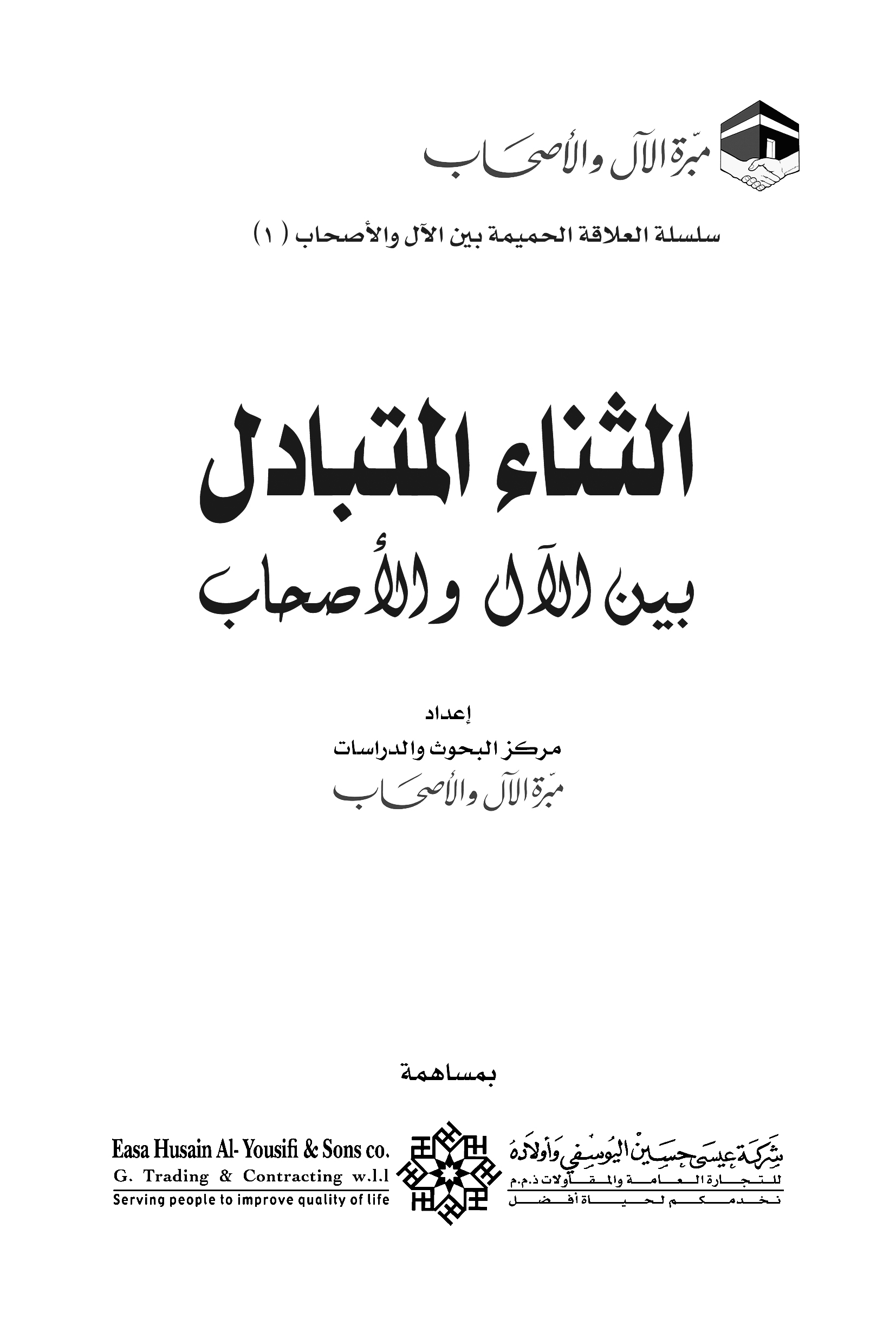 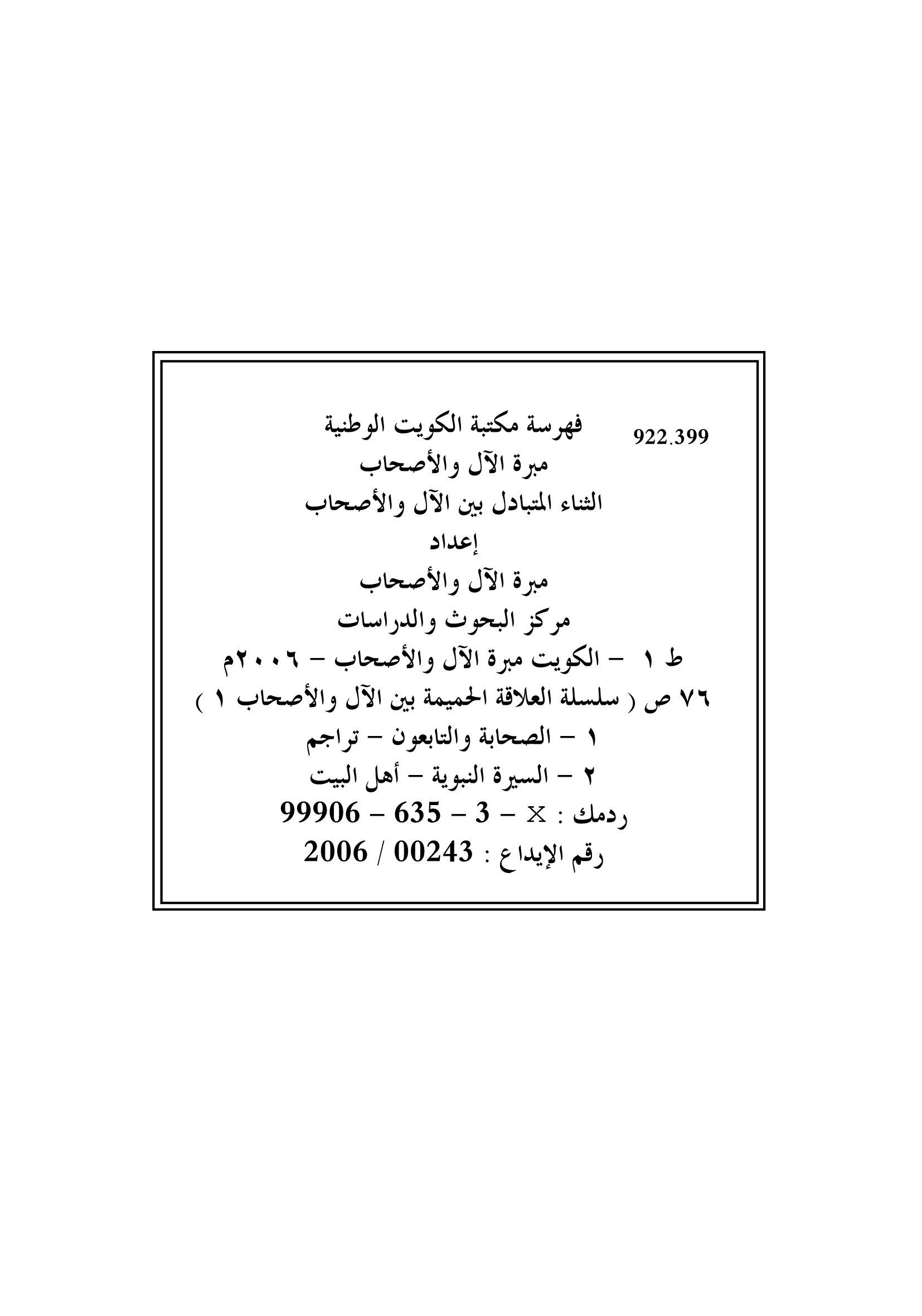 إهداءإلى محبي آل البيت الأطهار والصحابة الأخيارحقوق الطبع متاحة لكل محبي آل البيت الأطهار والصحابة الأخياربشرط عدم إجراء أي تعديل بالإضافة أو الحذف أو التغييرإلا بإذن خطي من مبرة الآل والأصحابالطبعة الأولى1427هـ / 2006ممبرة الآل والأصحابهاتف: 2560203فاكس: 2560346ص . ب : 12421 الشامية الرمز البريدي 71655 الكويتwww. almabarrah.net E-Mail: info@almabarrah.netرقم الحساب: بيت التمويل الكويتي: 201020109723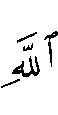 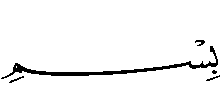 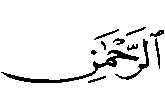 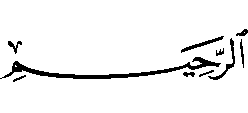 إنشاء المبرة وأهدافها ()تأسست في دولة الكويت طبقاً لأحكام القوانين الصادرة في شأن الأندية وجمعيات النفع العام والمبرات الخيرية والقرارات المنفذة لها مبرة أطلق عليها اسم ((مبرة الآل والأصحاب))، مقرها مدينة الكويت .وقد تم إشهارها بموجب قرار وزير الشؤون الاجتماعية والعمل رقم 28/2005م وقد سجلت المبرة في إدارة الجمعيات الخيرية والمبرات بوزارة الشؤون الاجتماعية والعمل تحت رقم 23أهداف المبرة :1 - العمل على غرس محبة الآل (آل البيت) الأطهار والأصحاب (الصحابة) الأخيار في نفوس المسلمين.2 - نشر العلوم الشرعية بين أفراد المجتمع وخصوصاً تلك المتعلقة بتراث الآل والأصحاب من عبادات ومعاملات.3 - التوعية بدور الآل والأصحاب، وما قاموا به من خدمات جليلة لنصرة الإسلام، والدفاع عن المسلمين وتحقيق هدي القرآن الكريم والسنة النبوية الشريفة.4 - دعم الوحدة الوطنية وزيادة التقارب بين شرائح المجتمع من خلال تجلية بعض المفاهيم الخاطئة التي رسخت في نفوس بعض المسلمين عن أهل البيت الأطهار والصحابة الأخيار.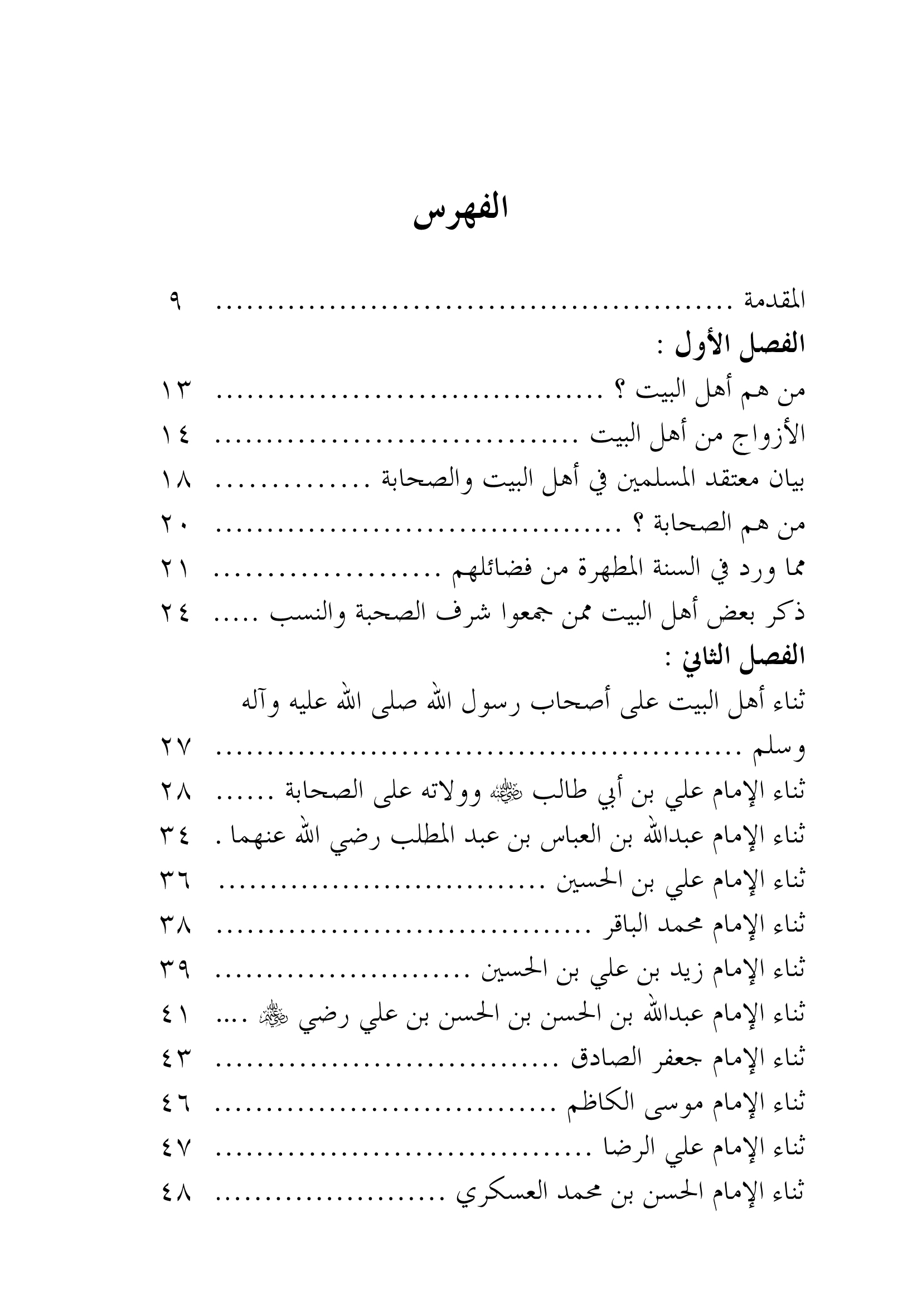 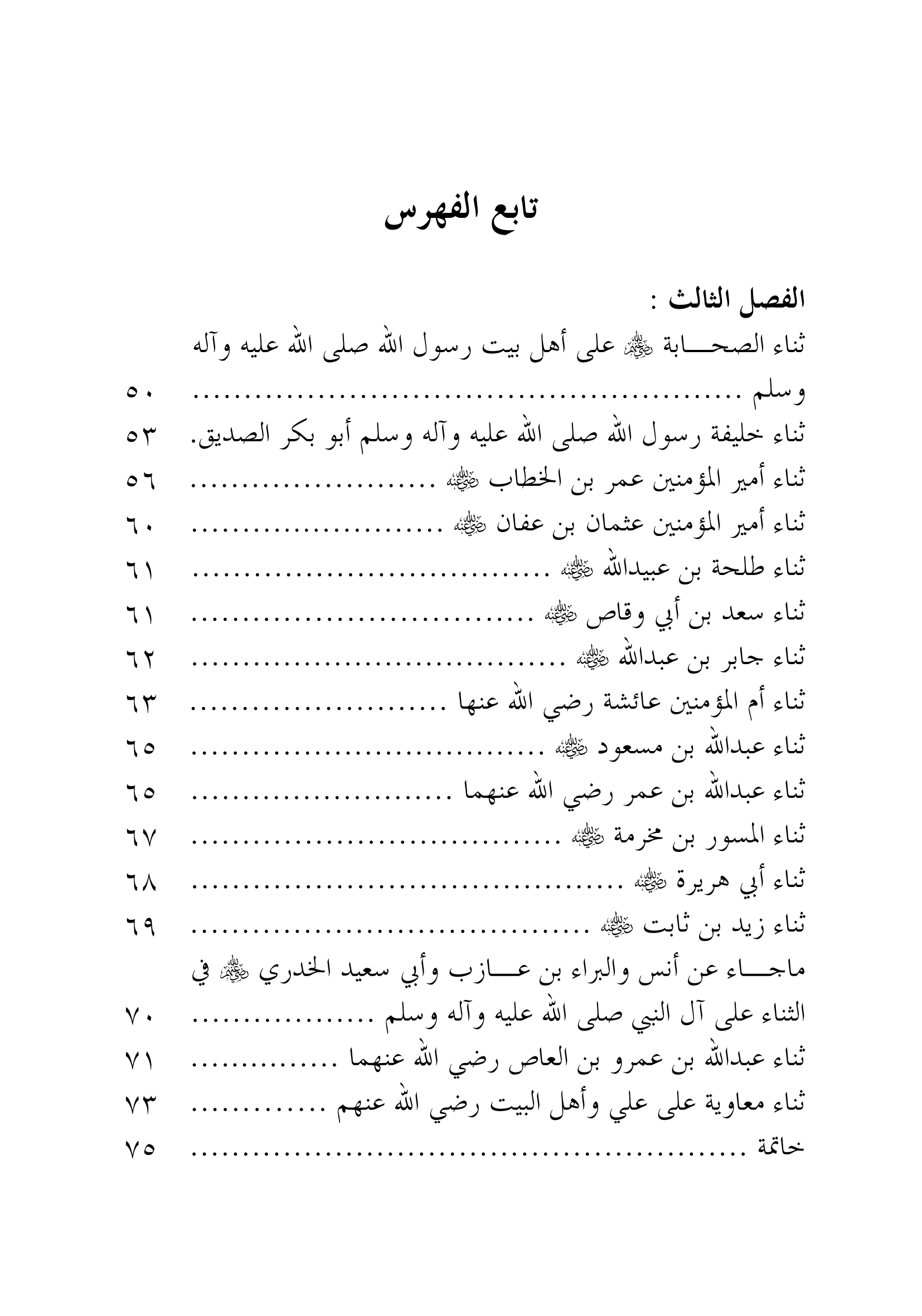 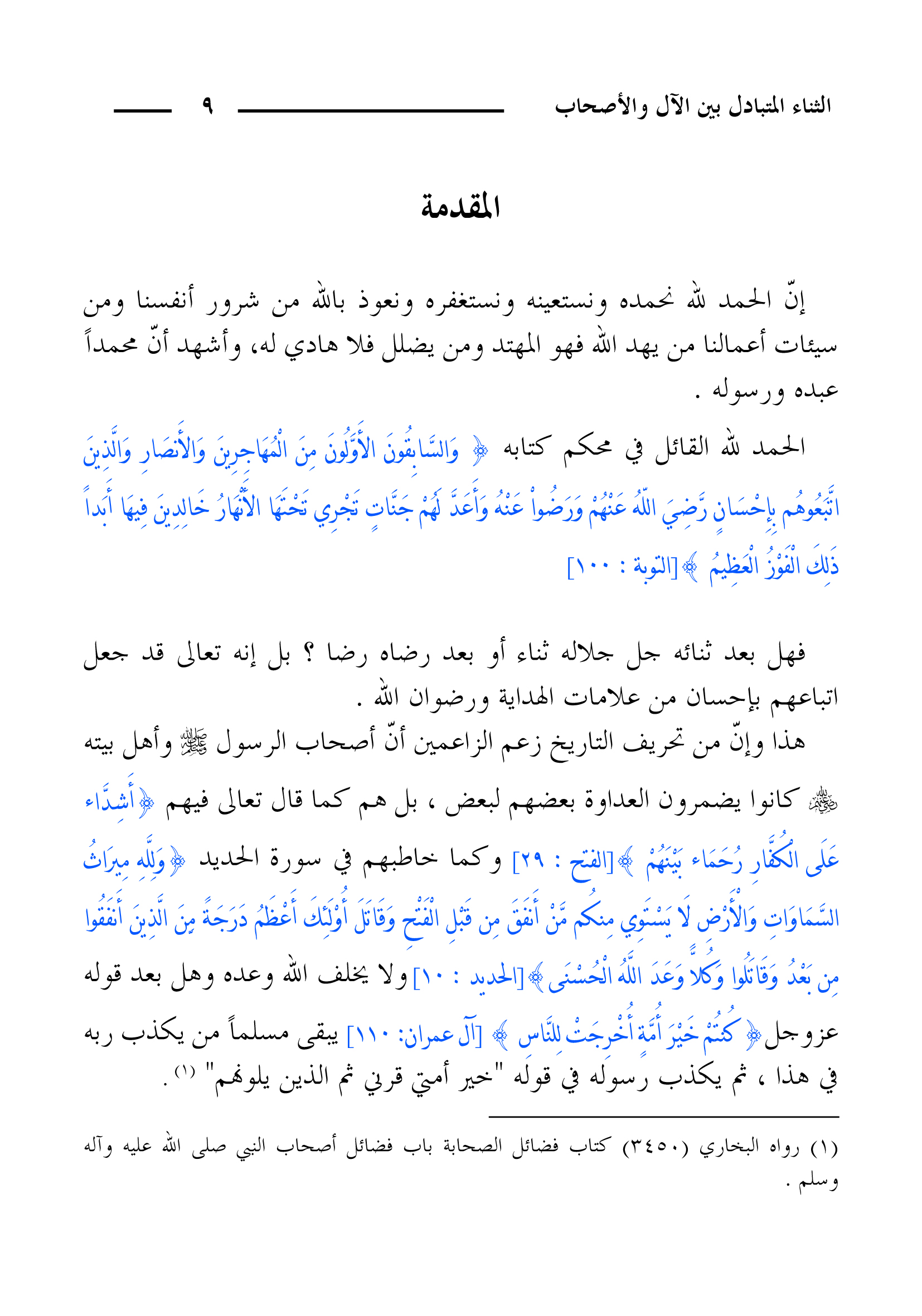 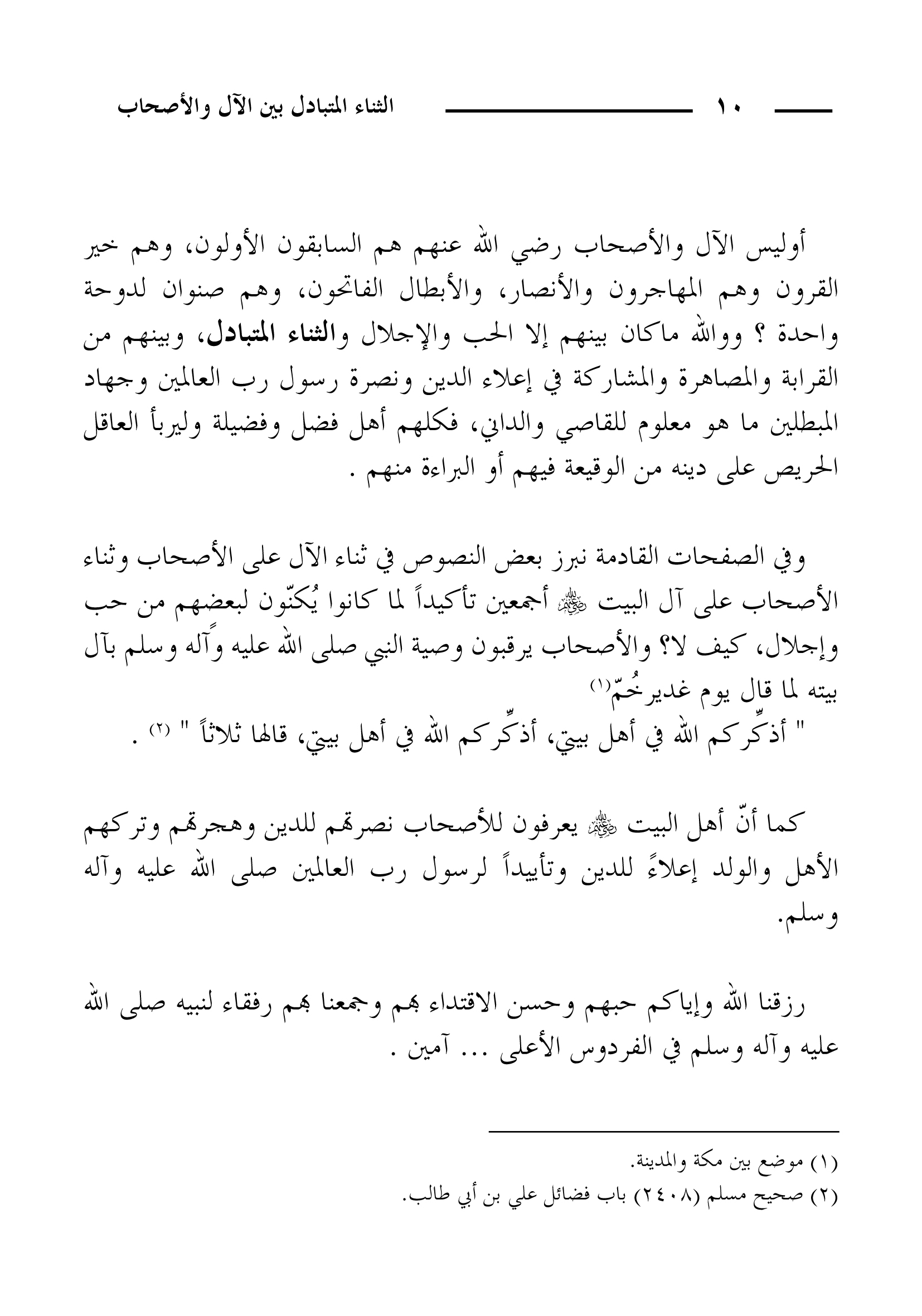 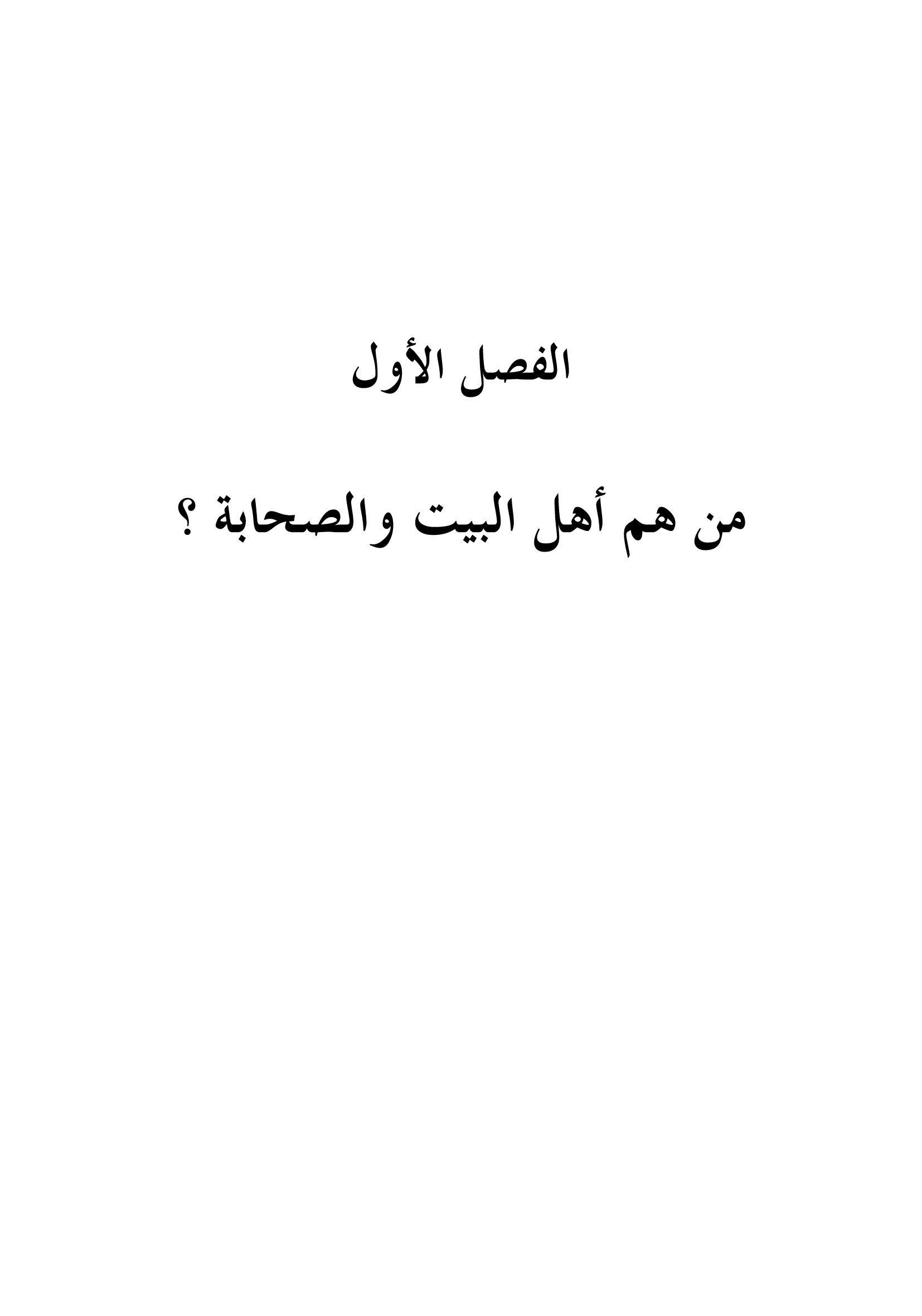 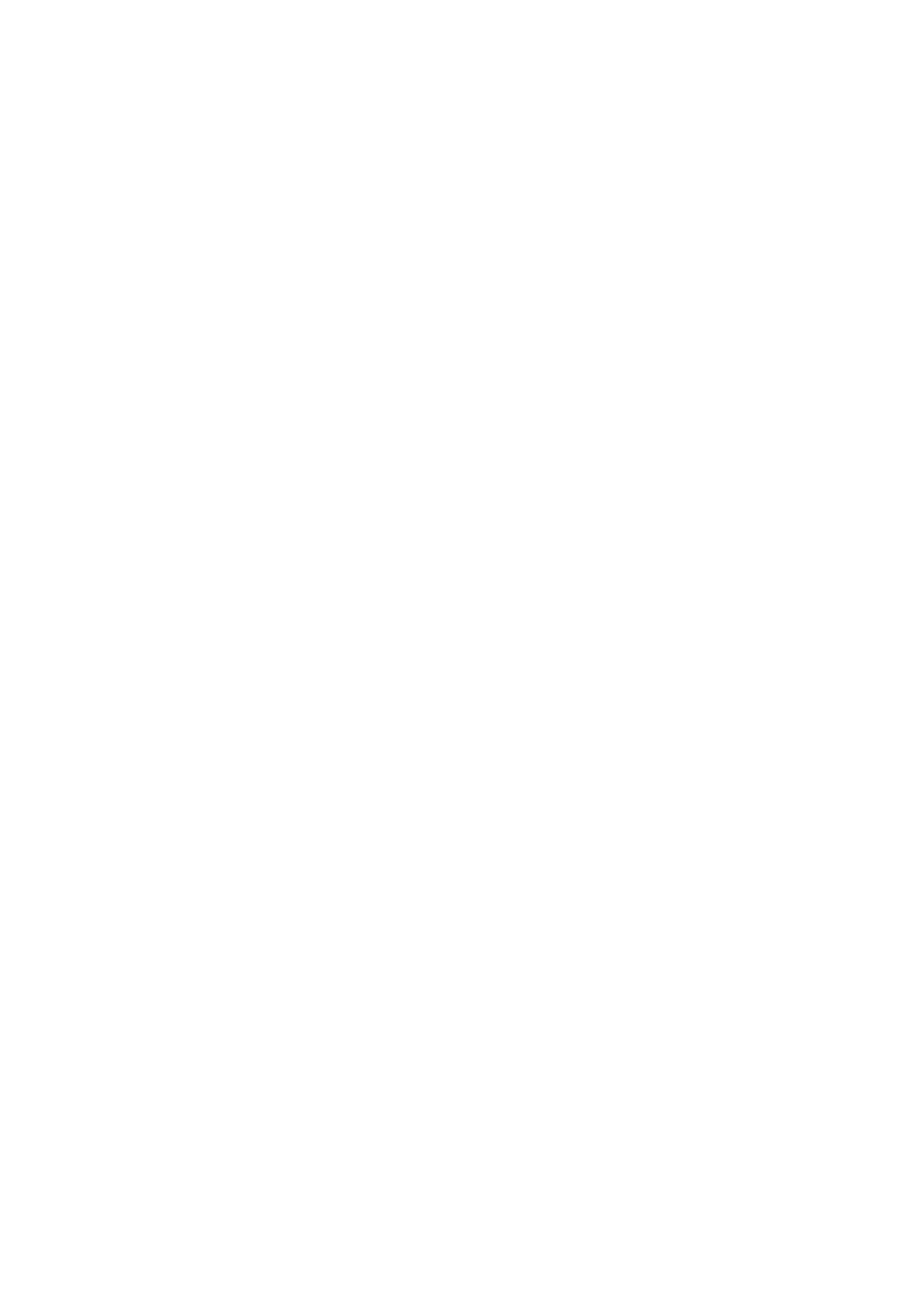 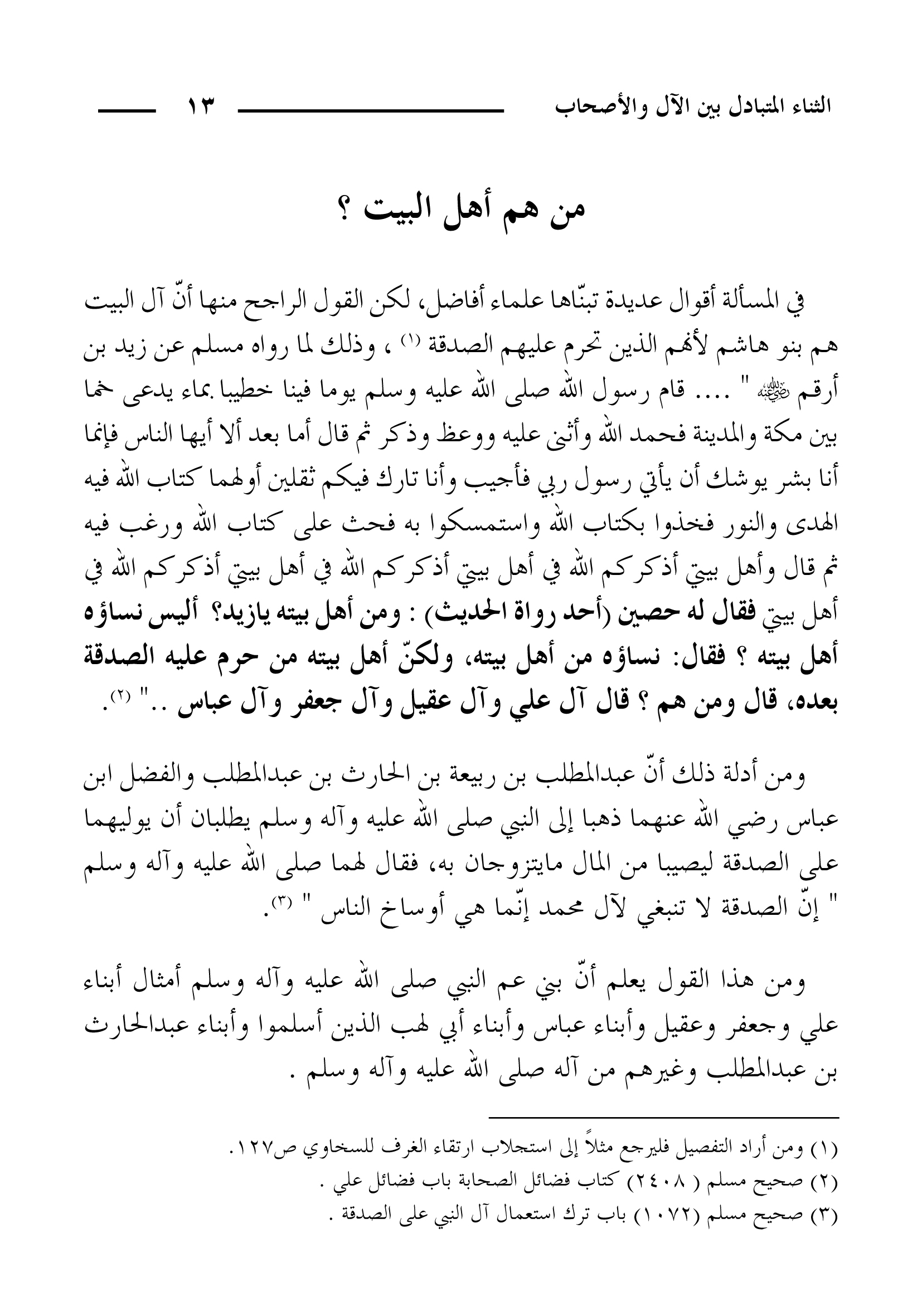 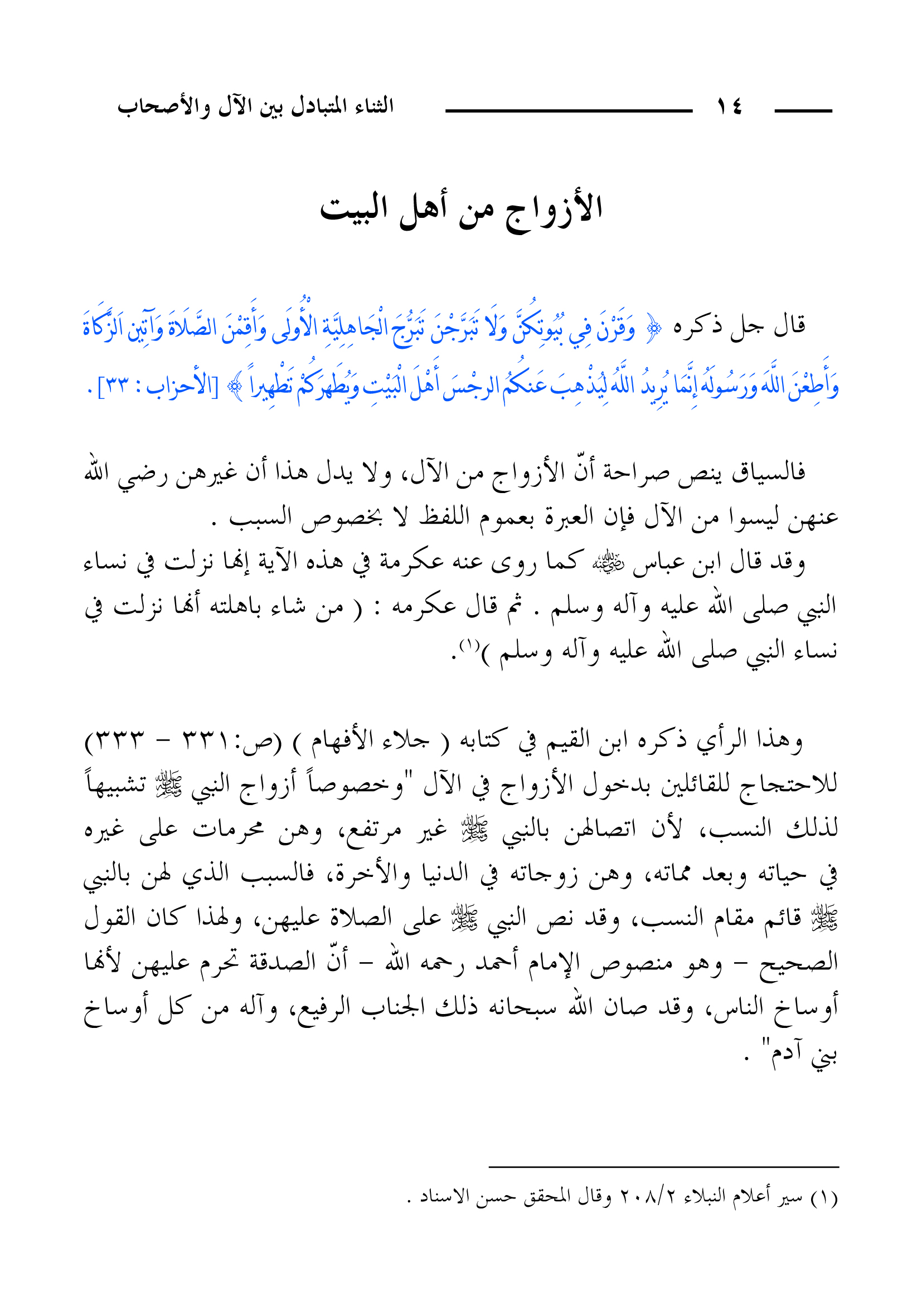 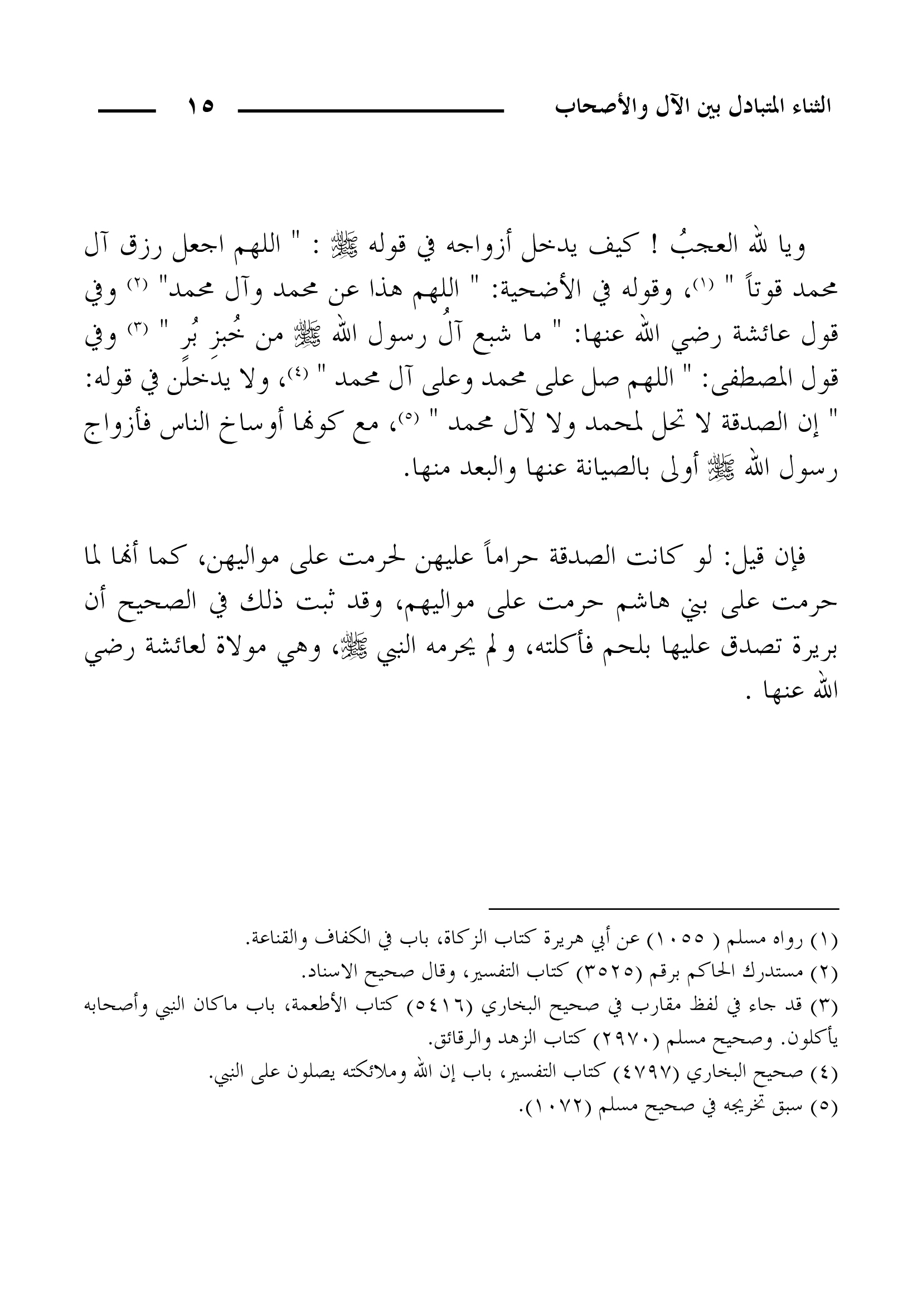 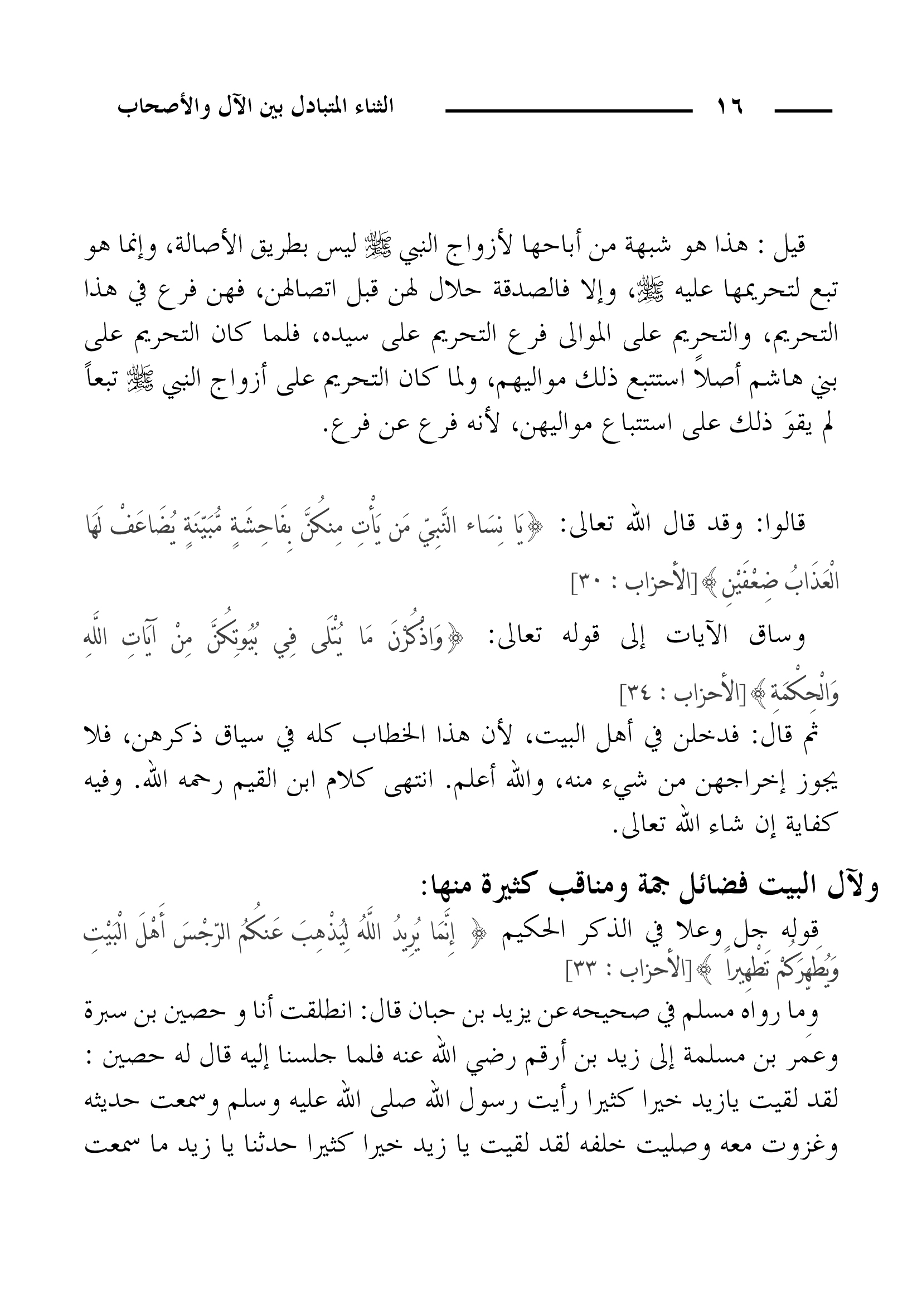 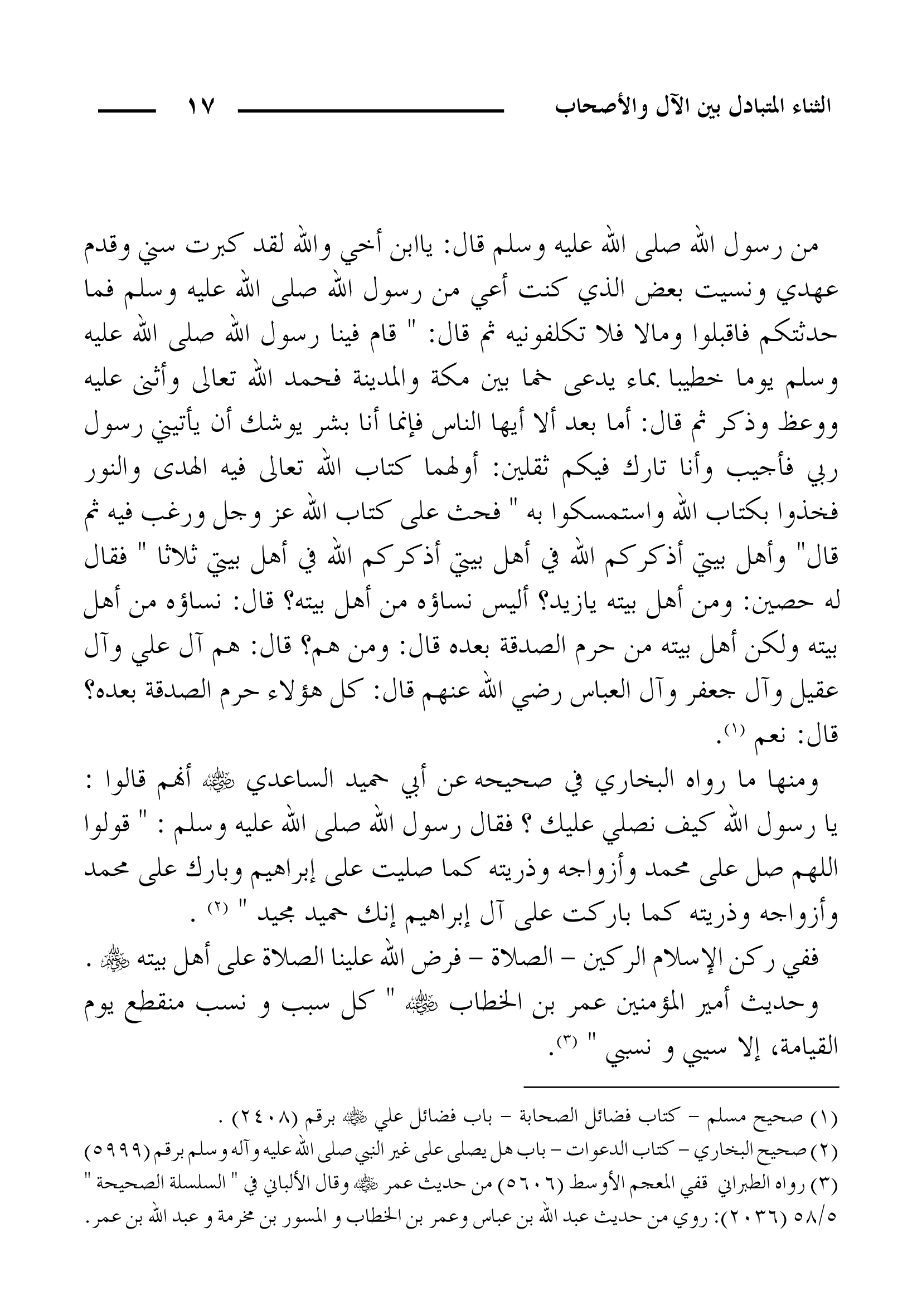 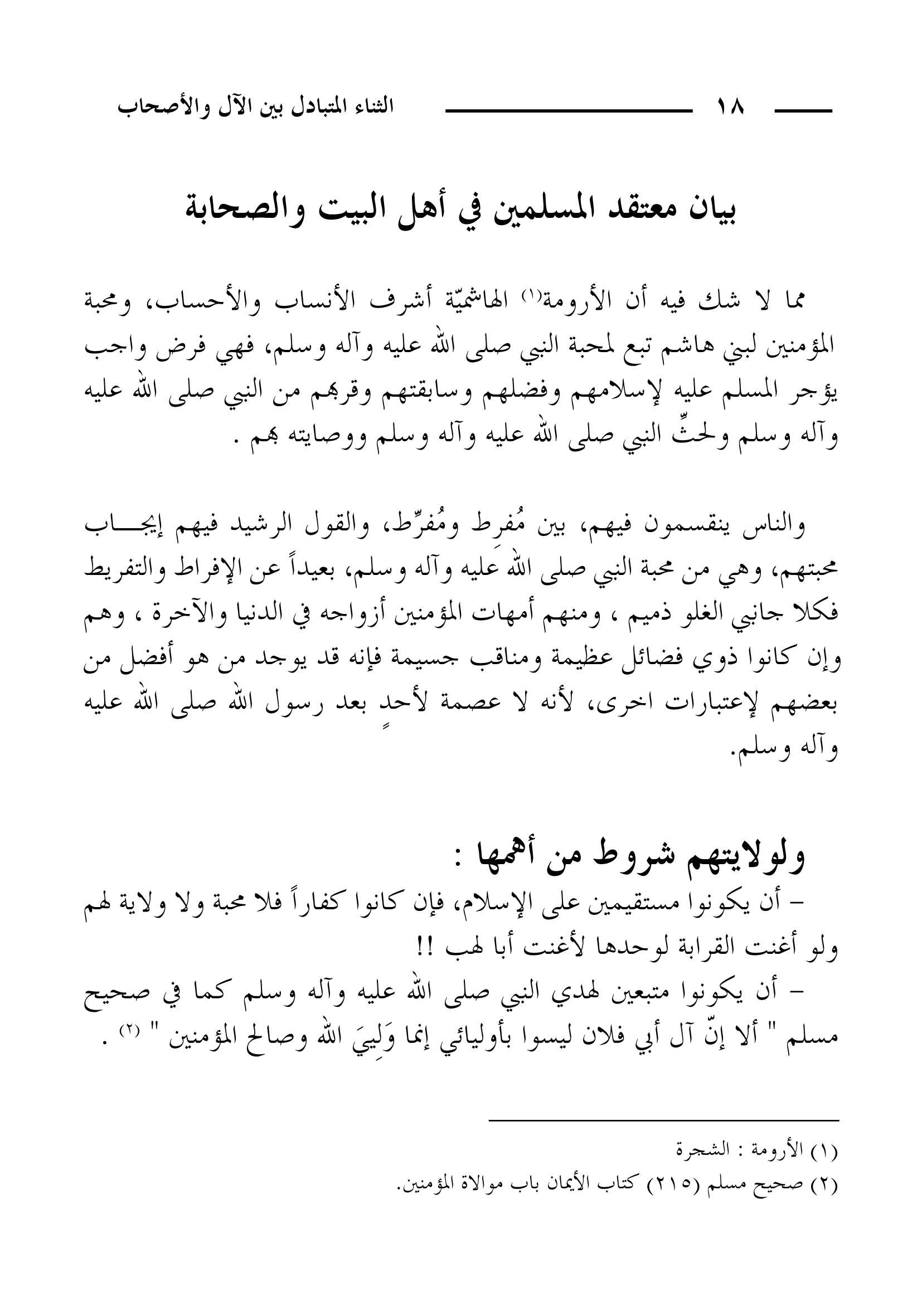 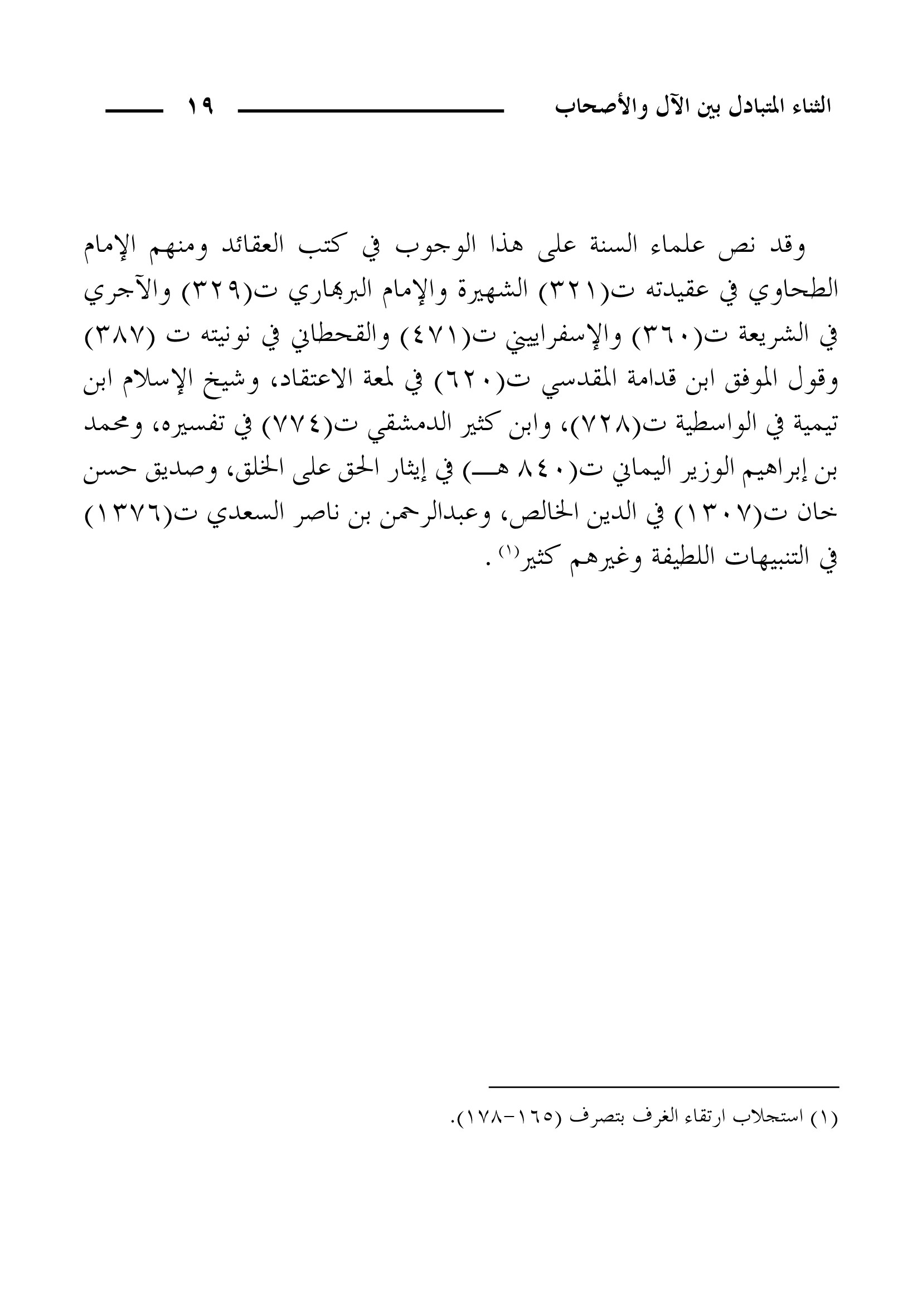 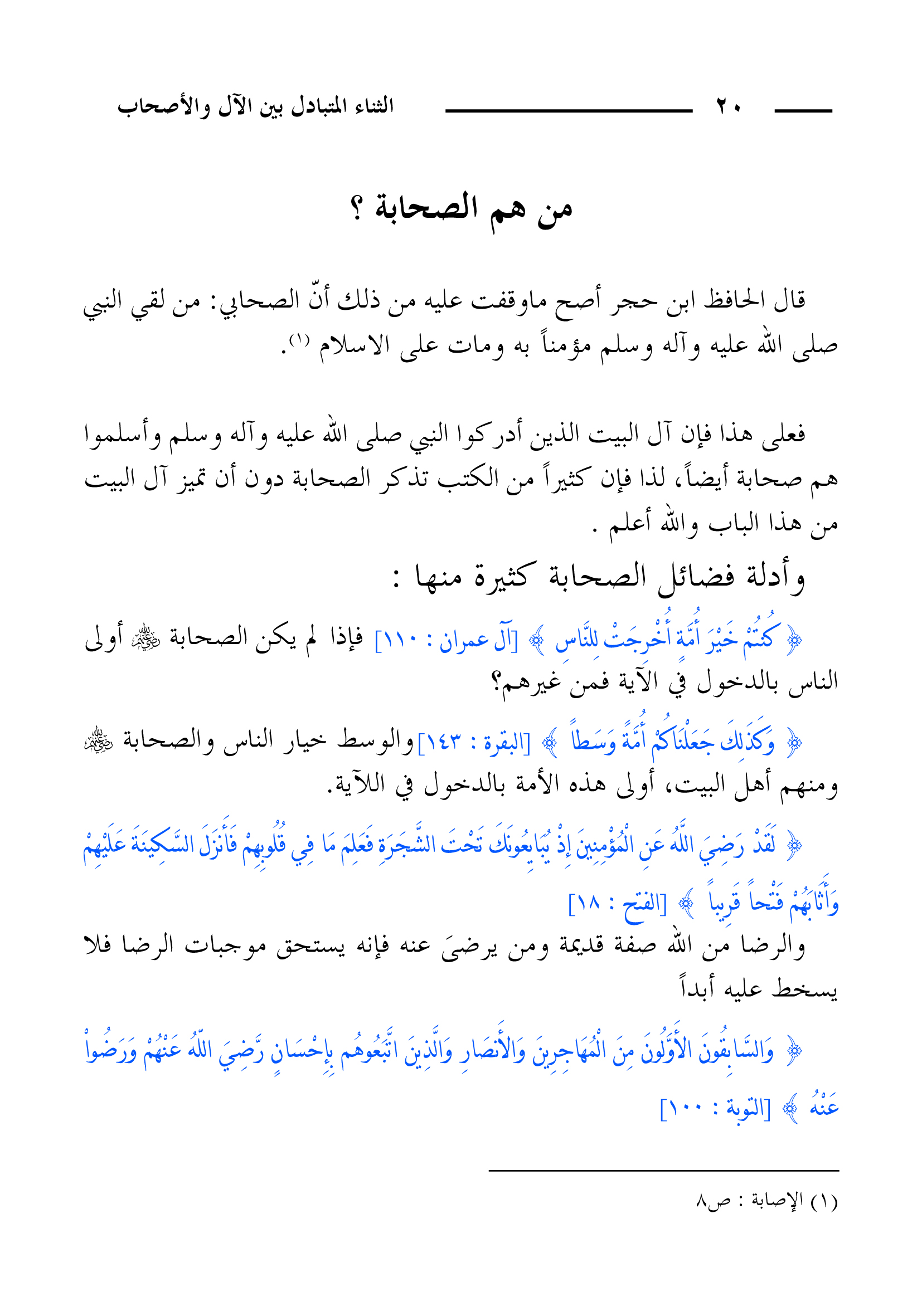 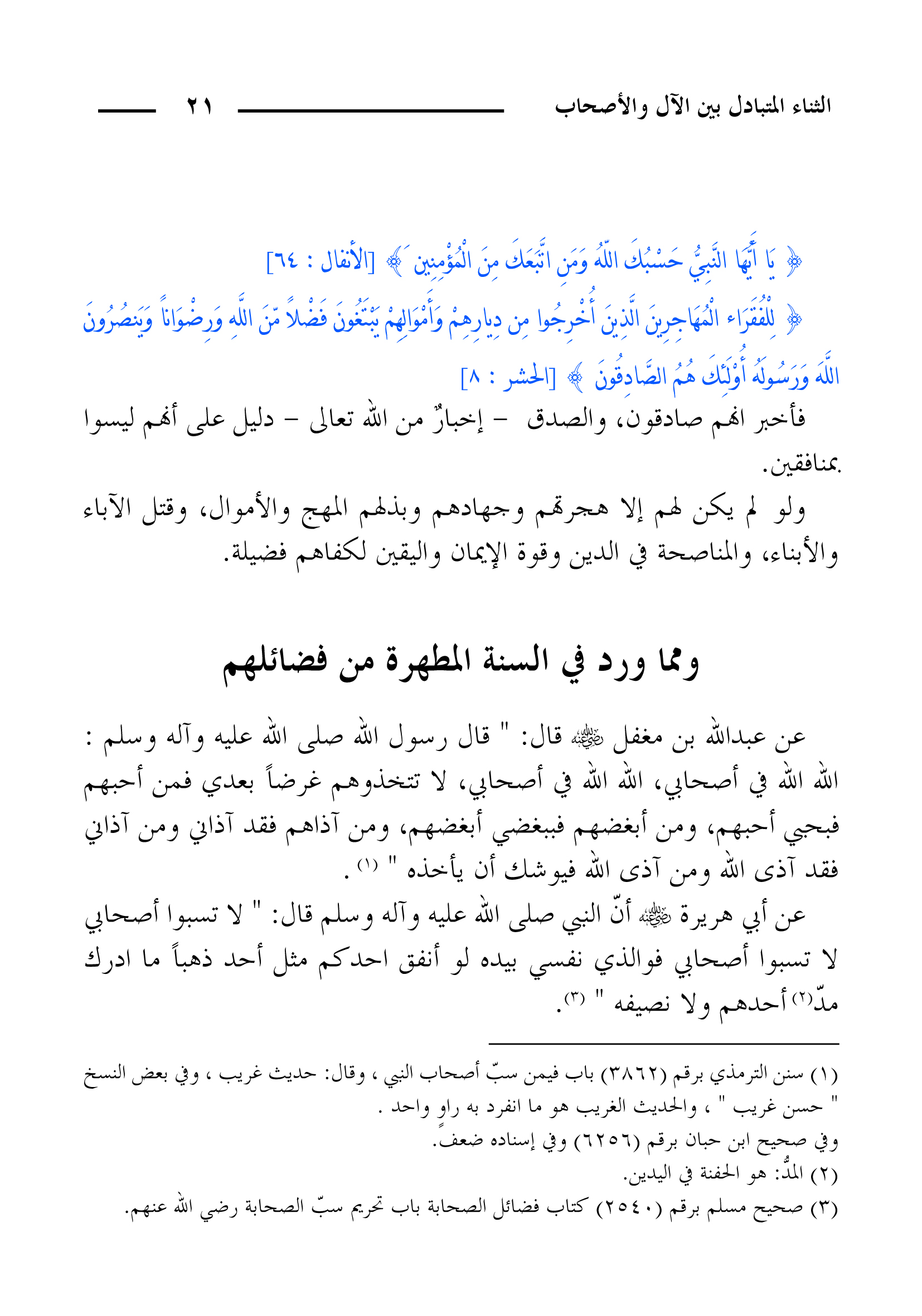 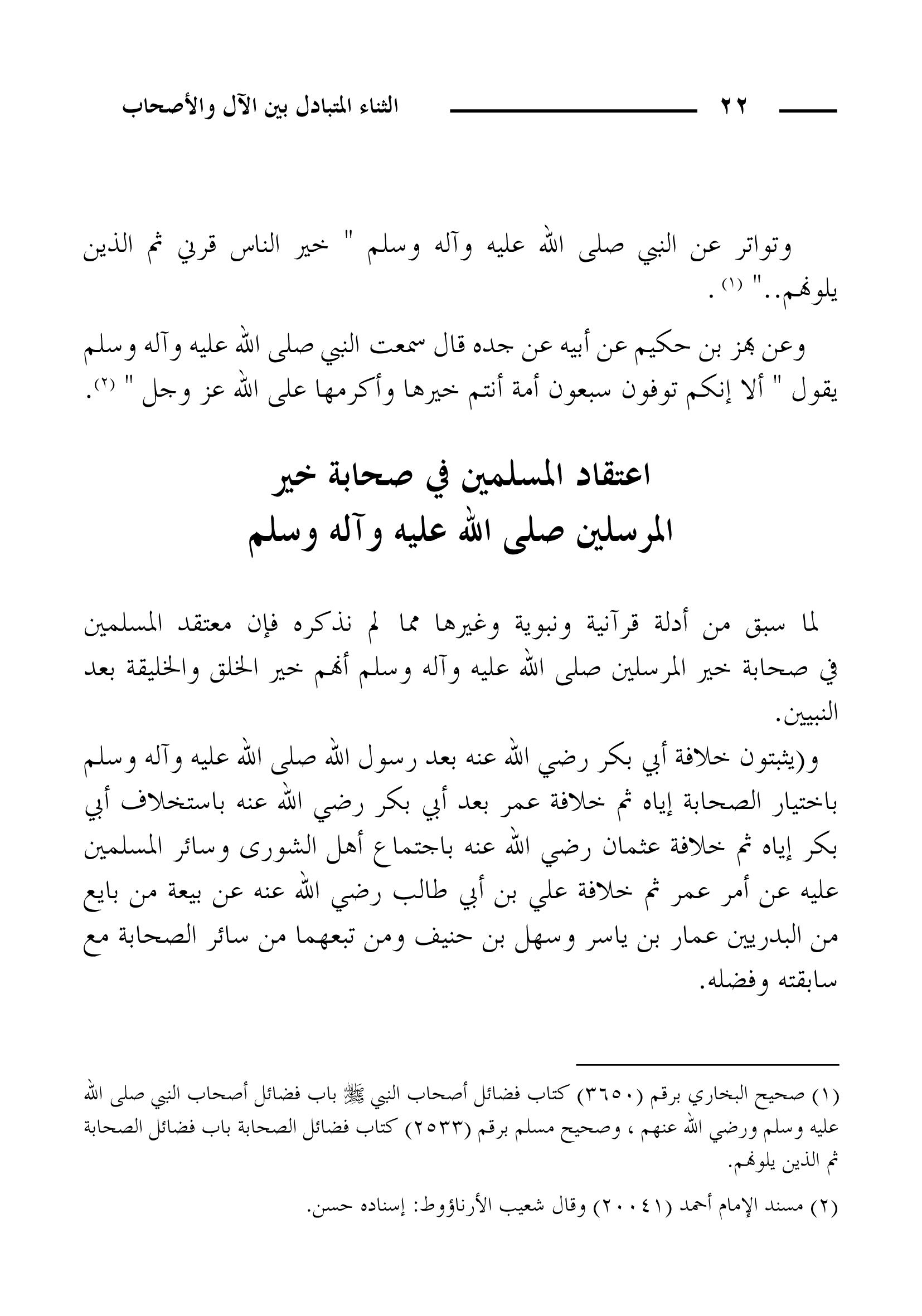 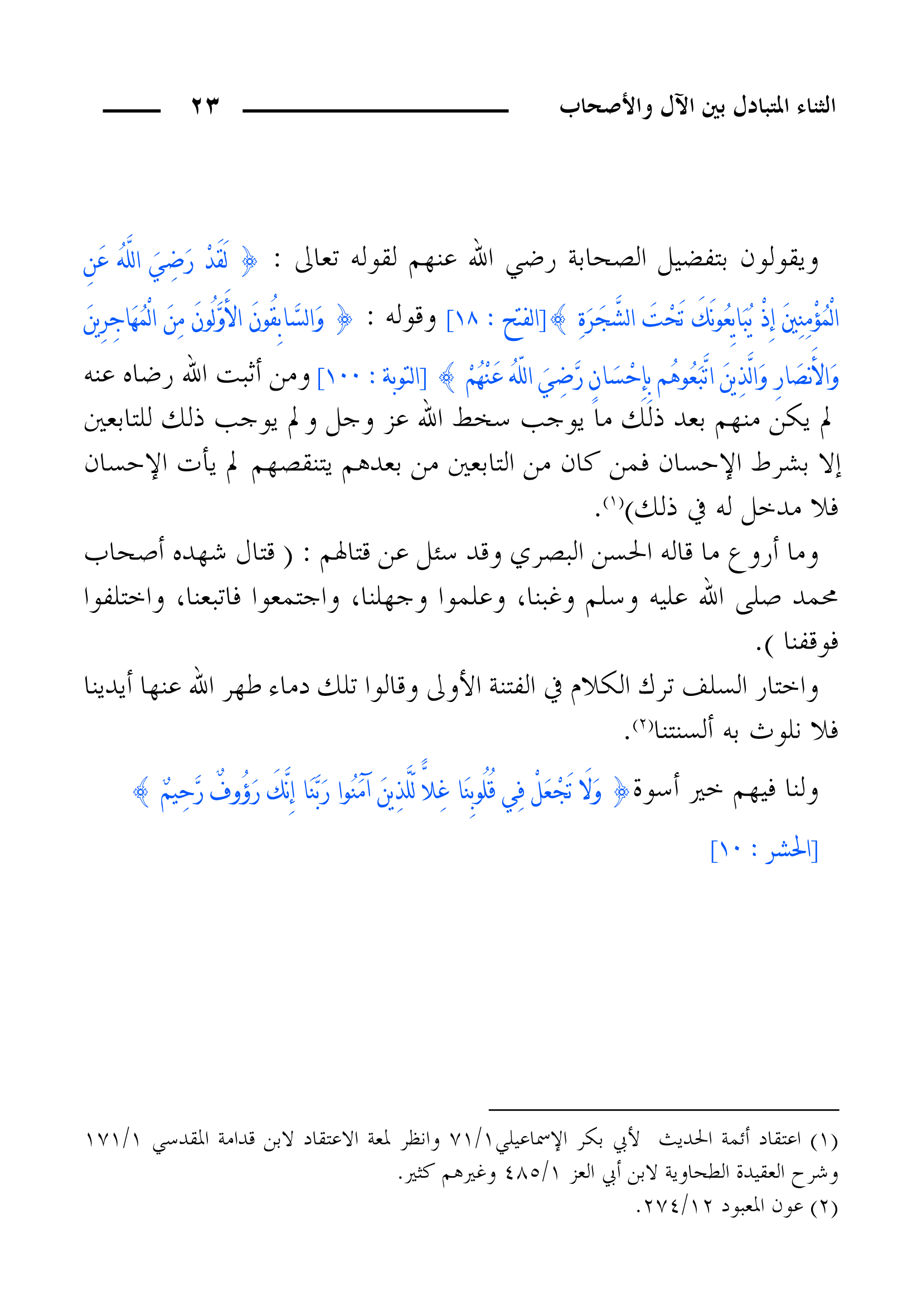 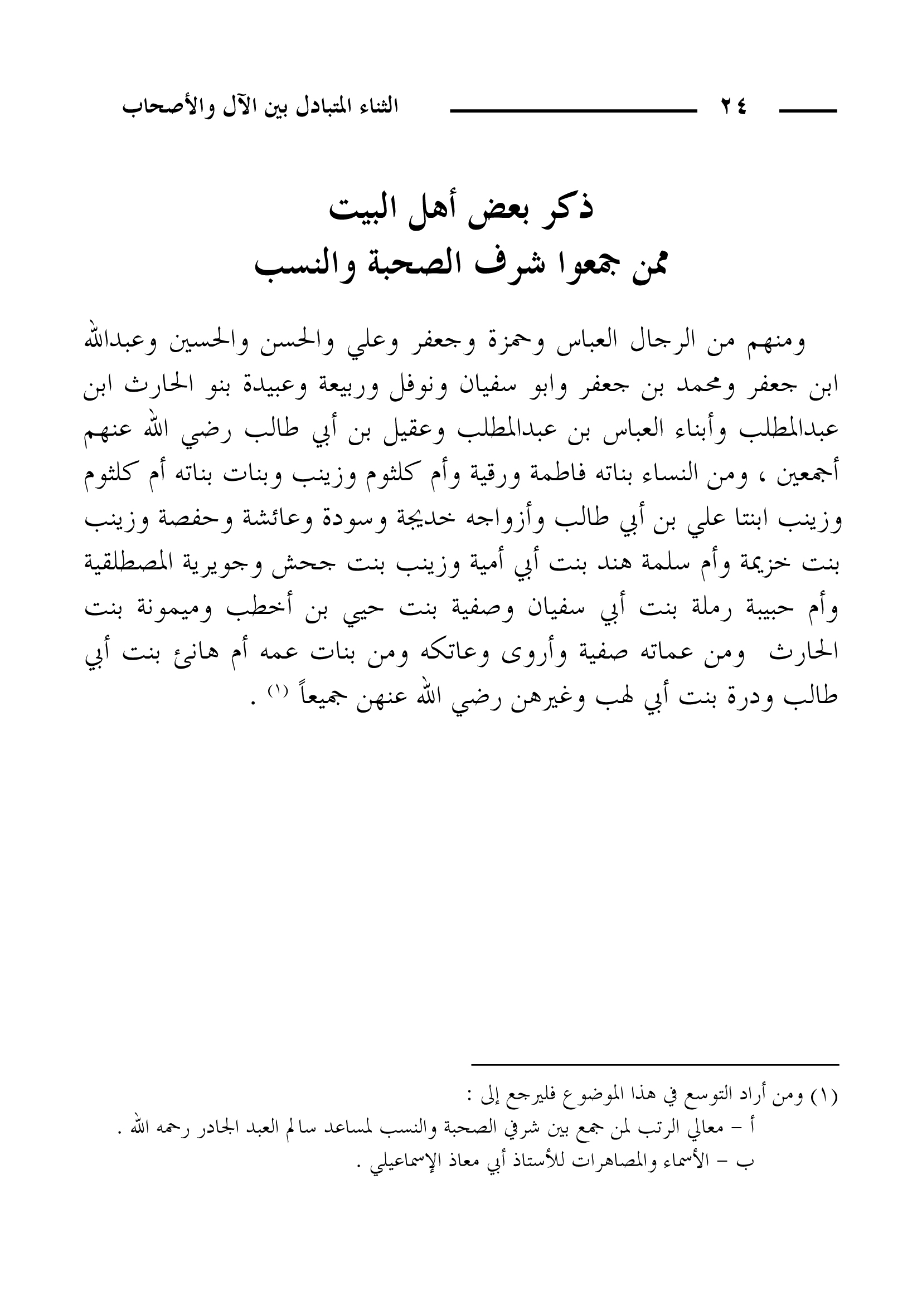 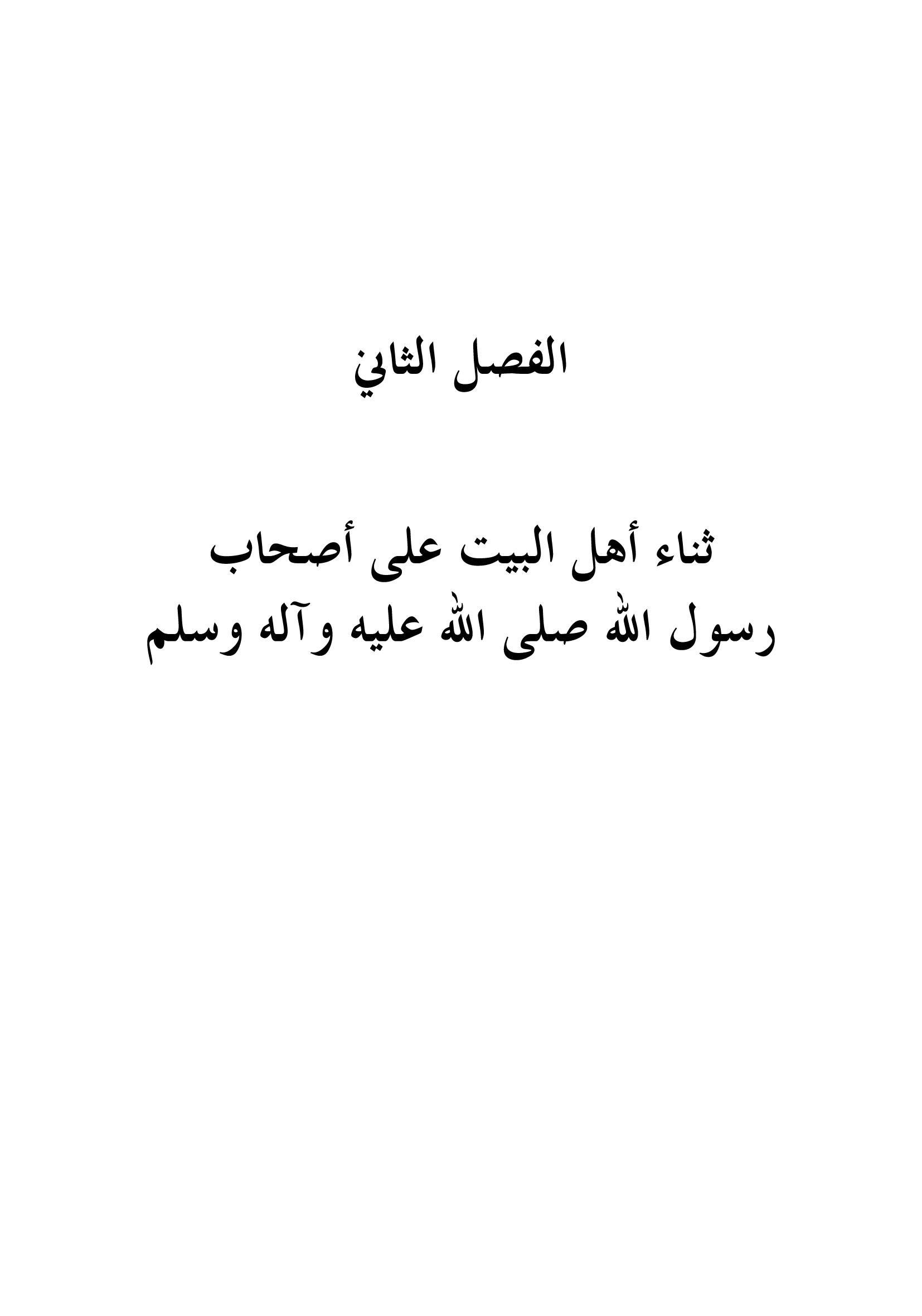 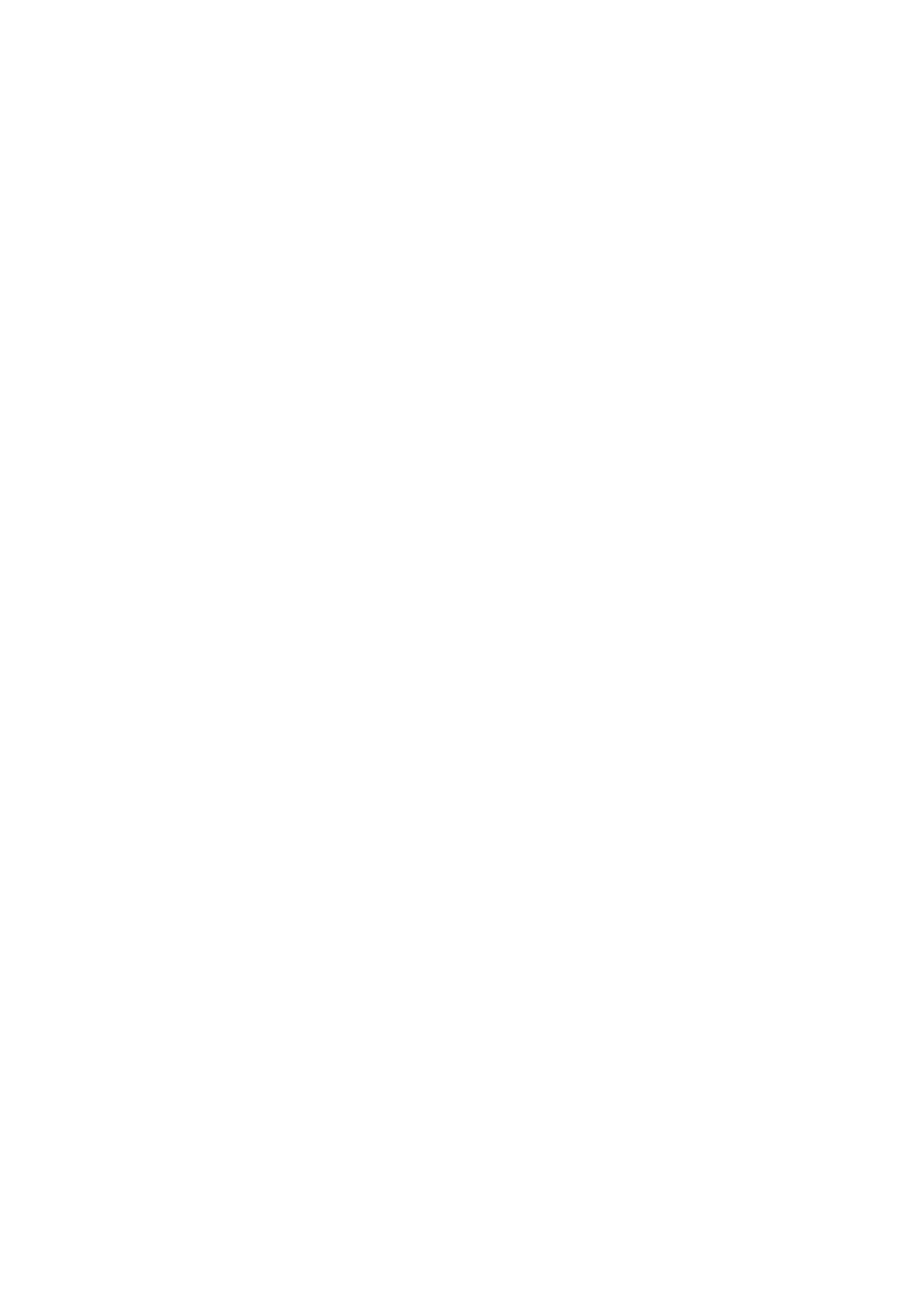 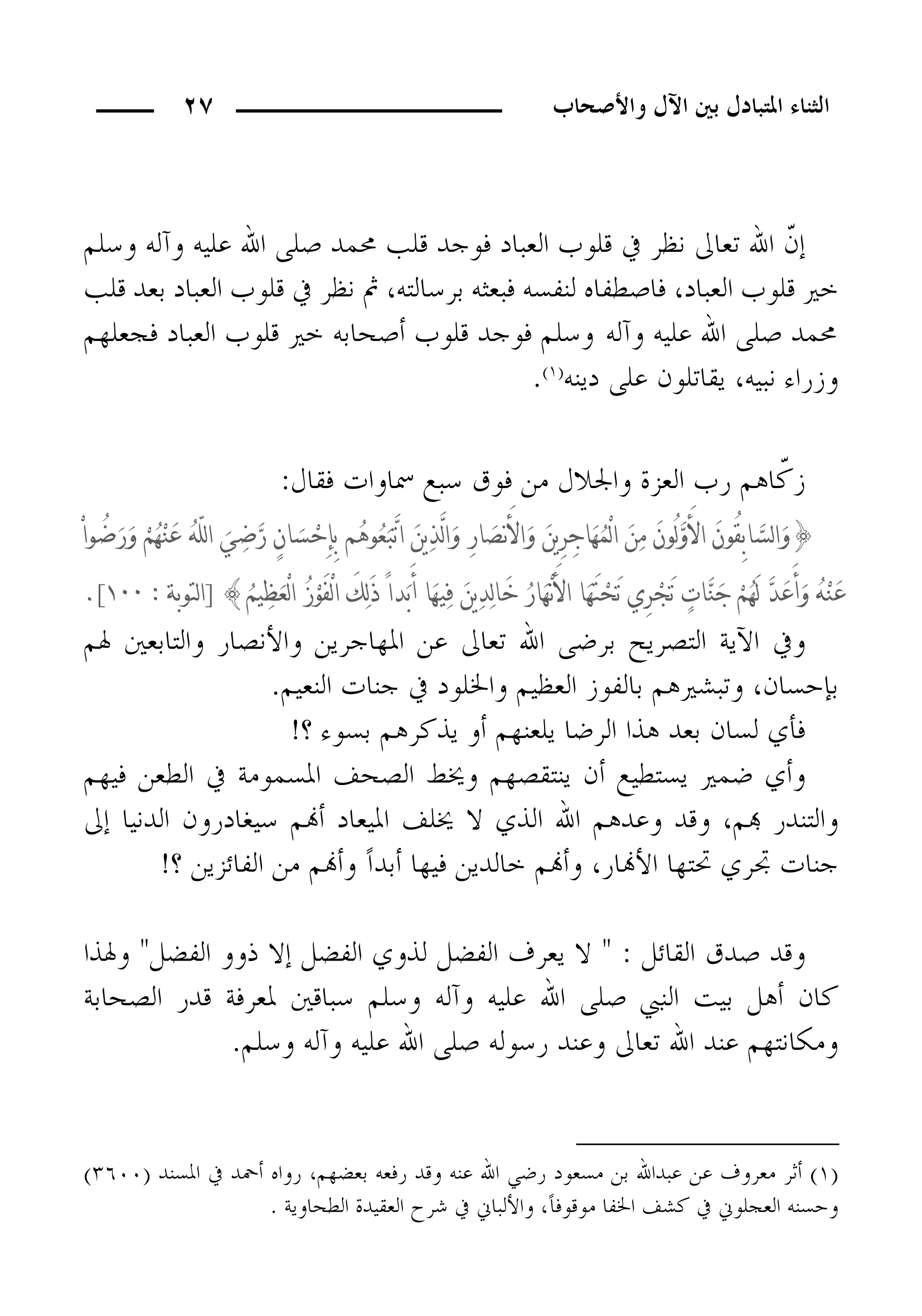 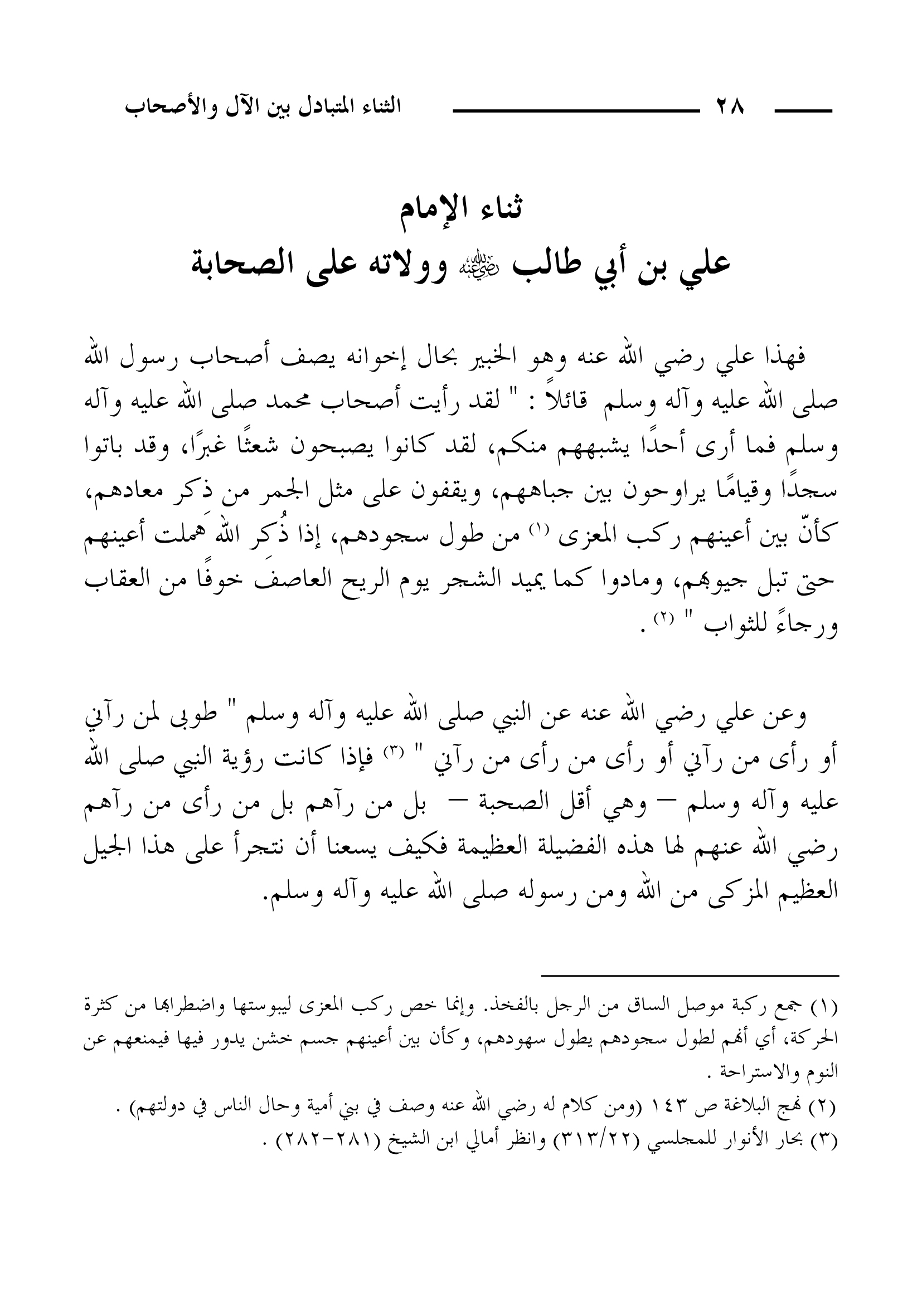 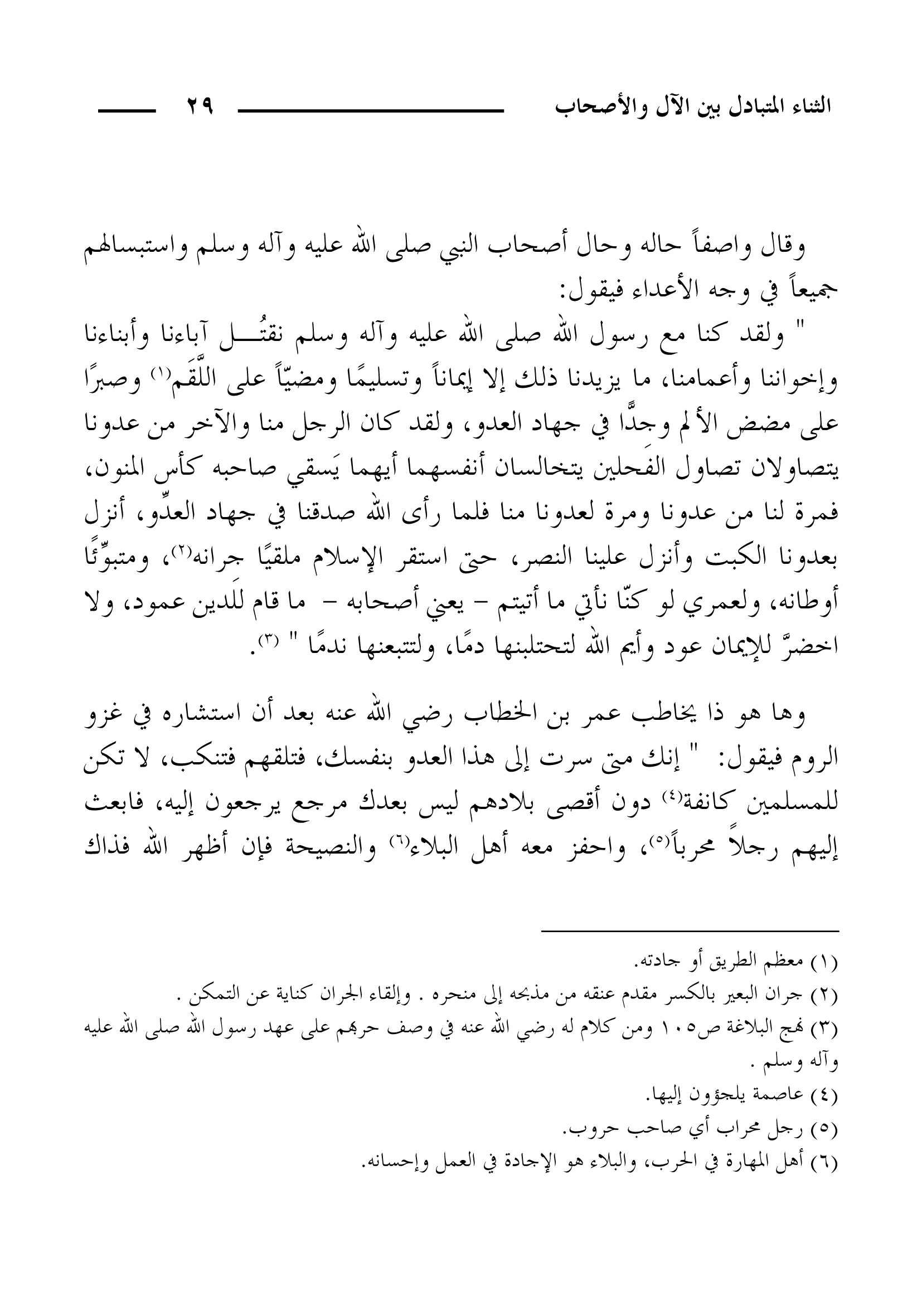 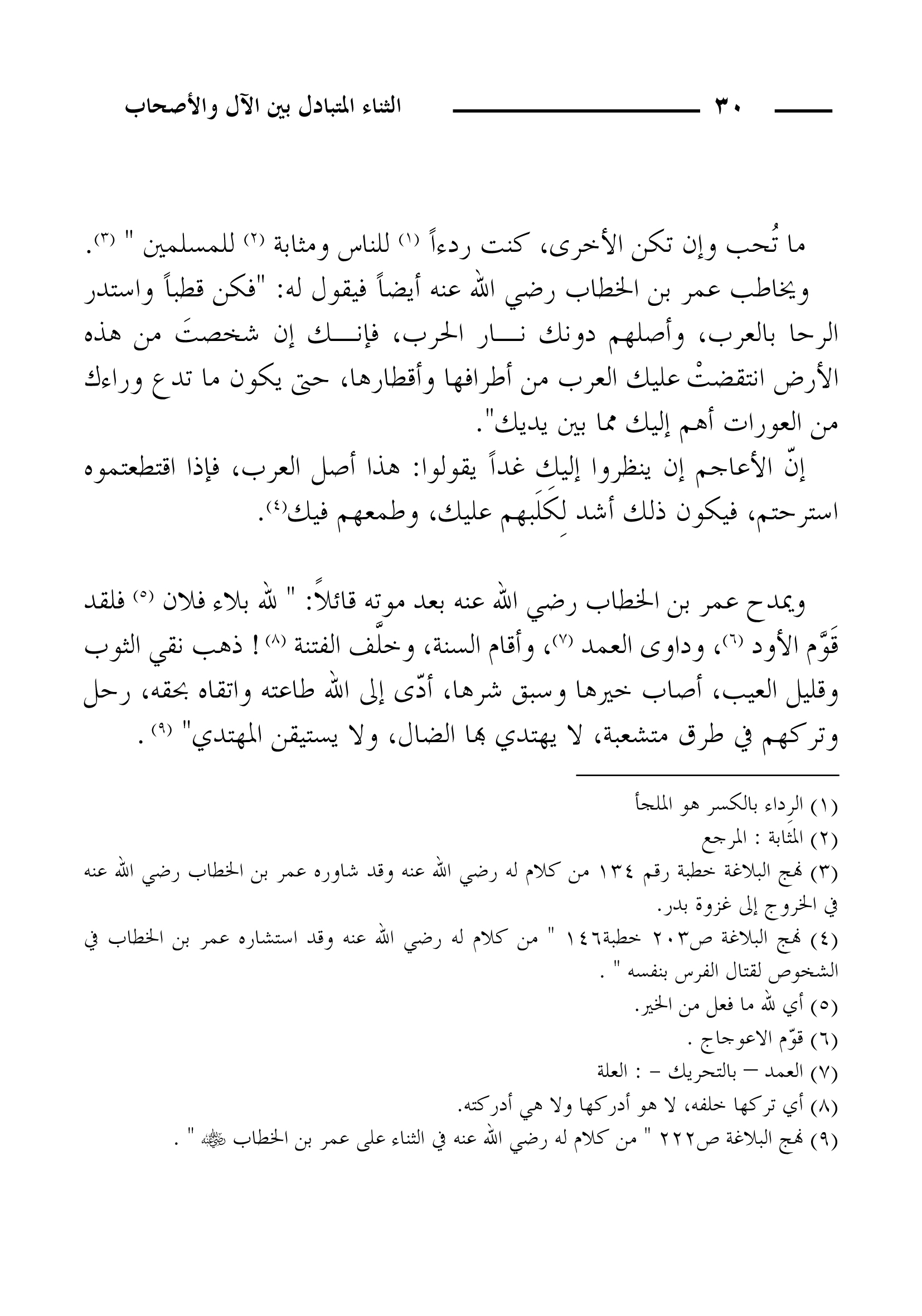 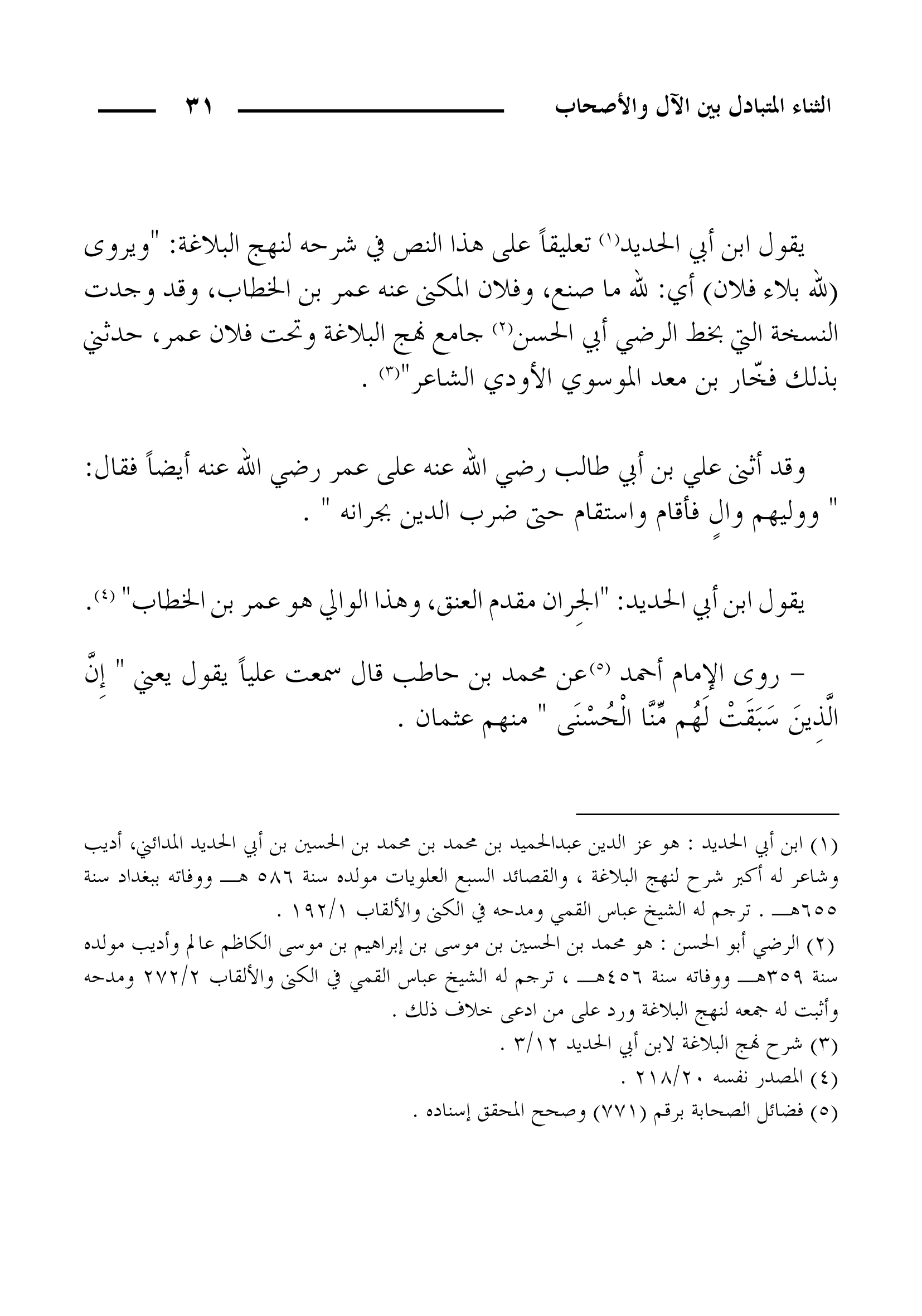 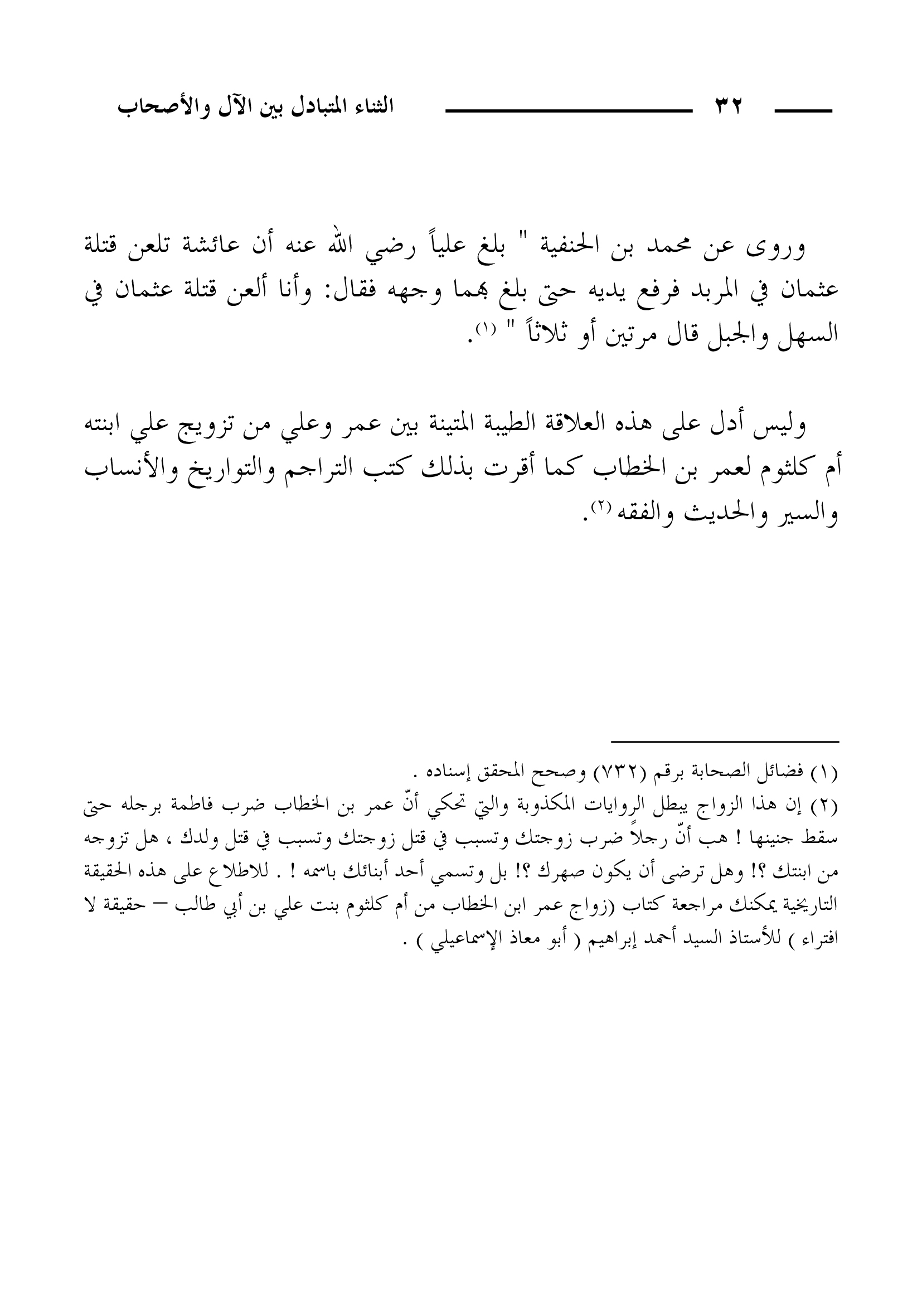 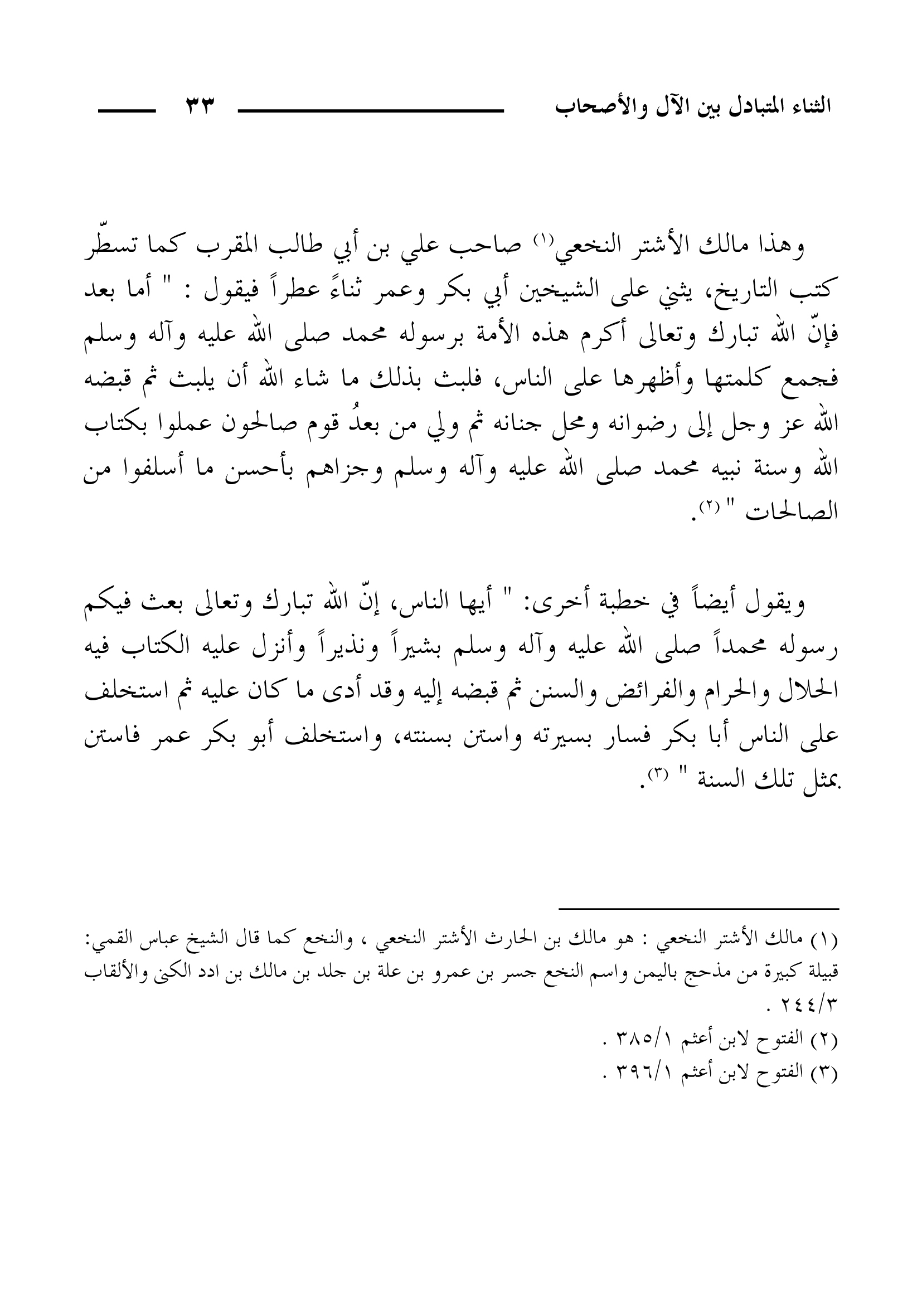 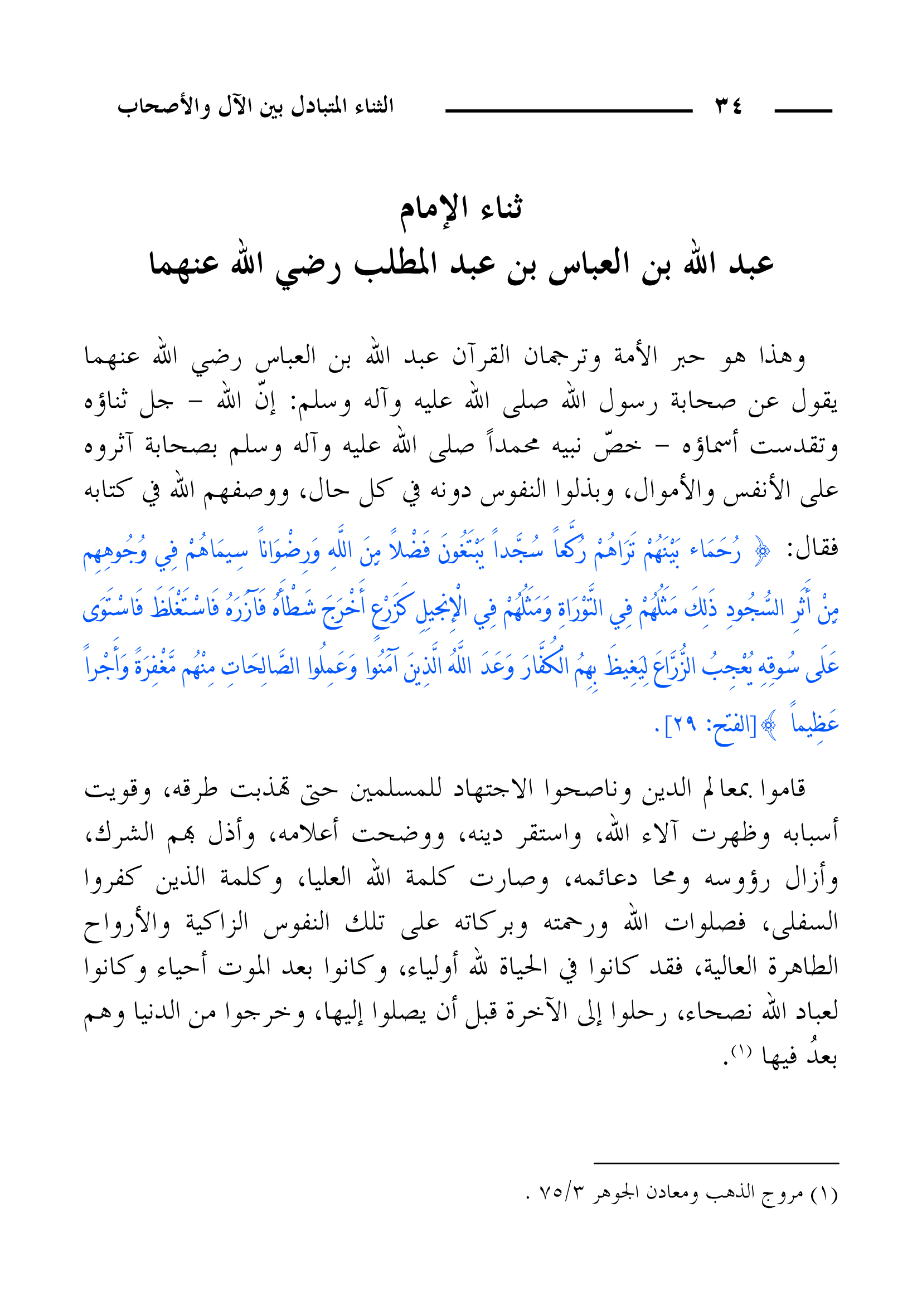 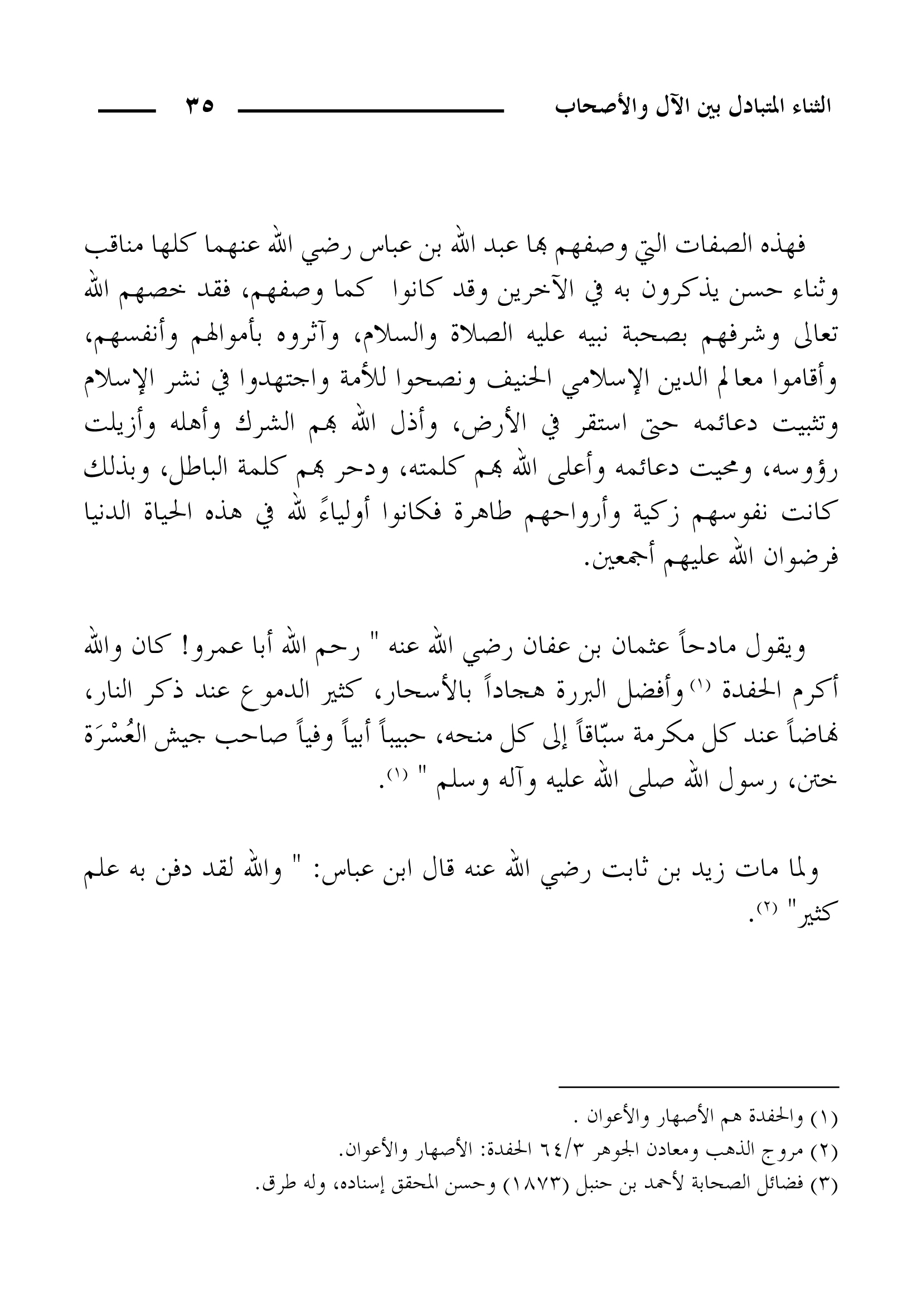 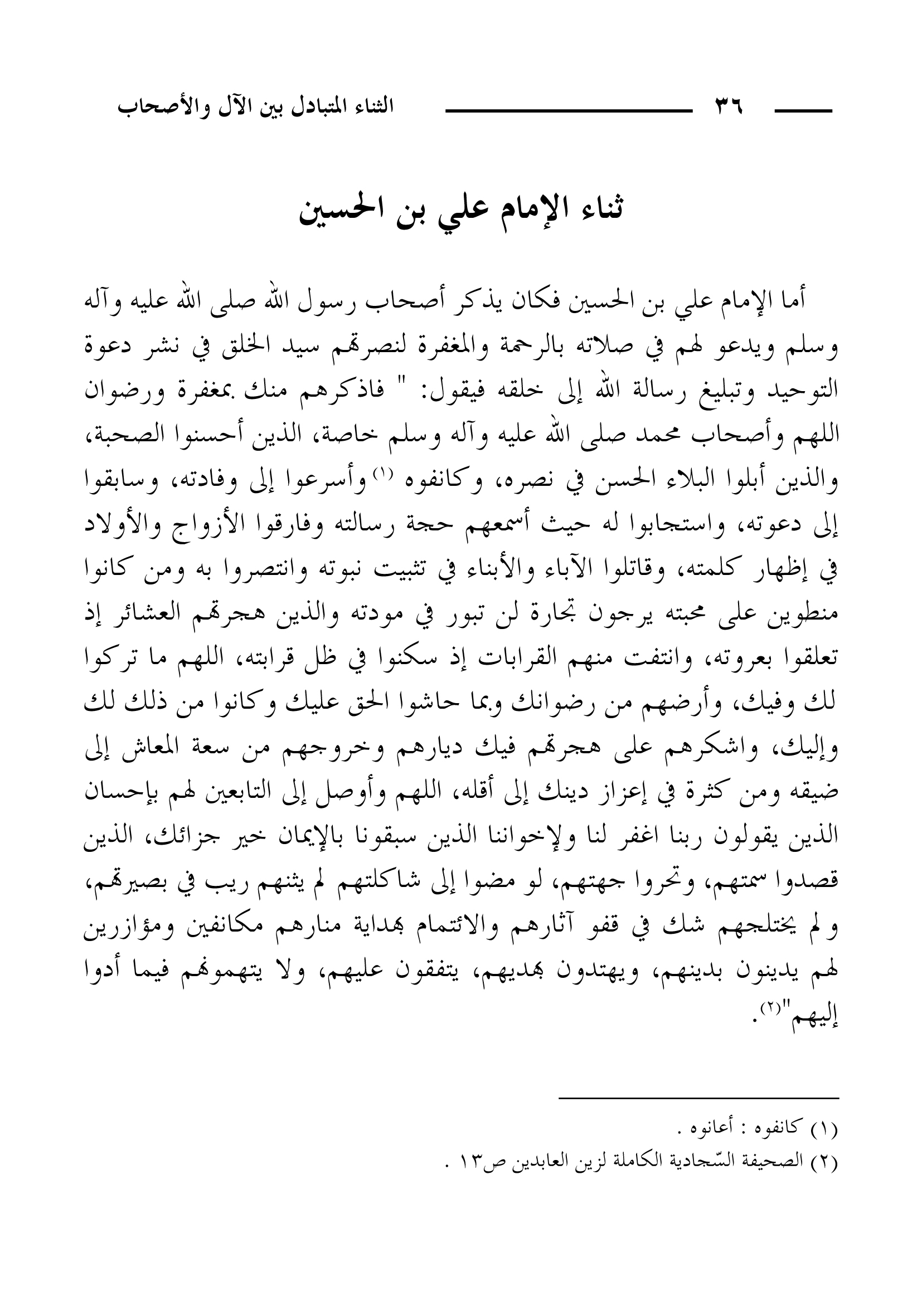 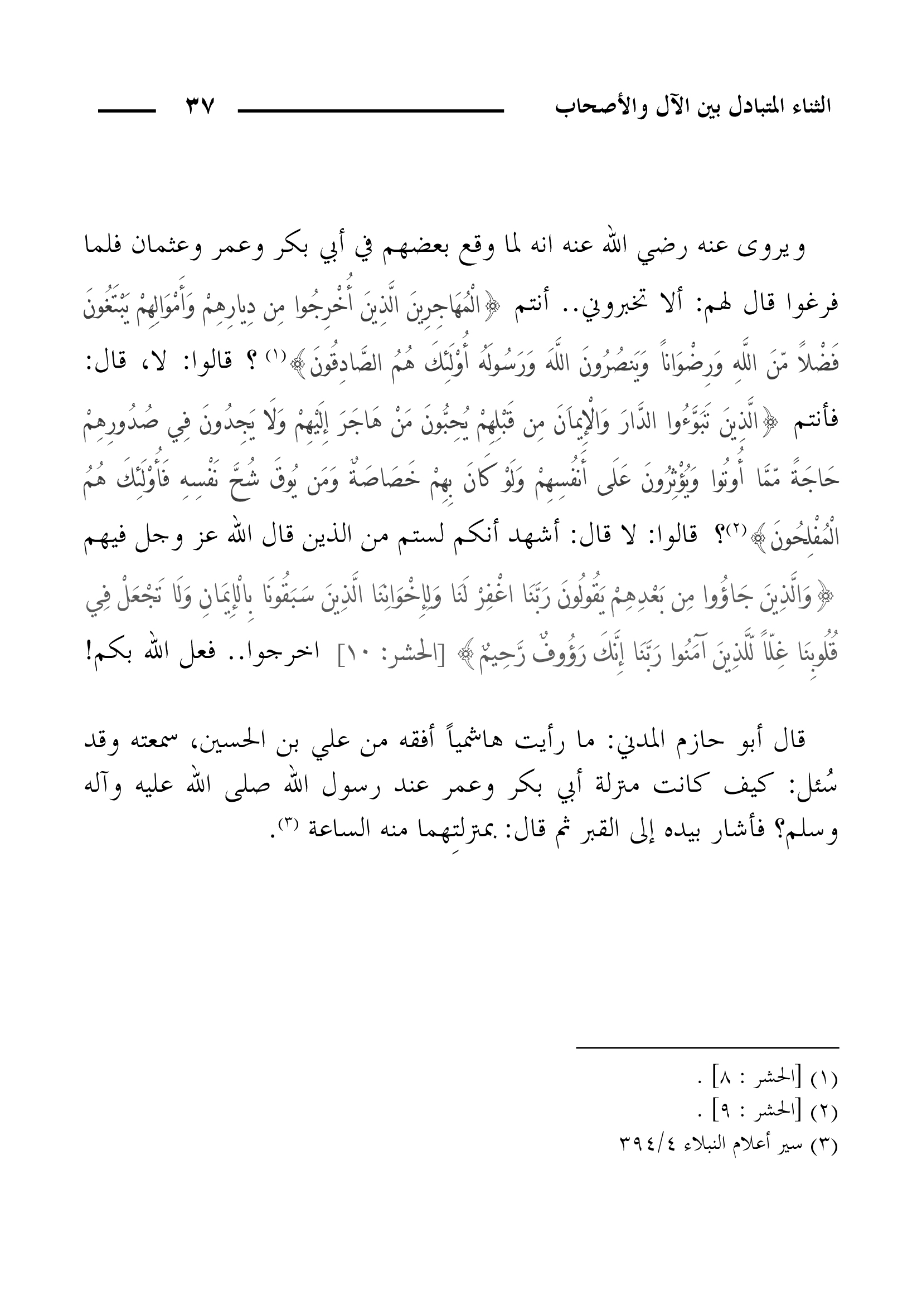 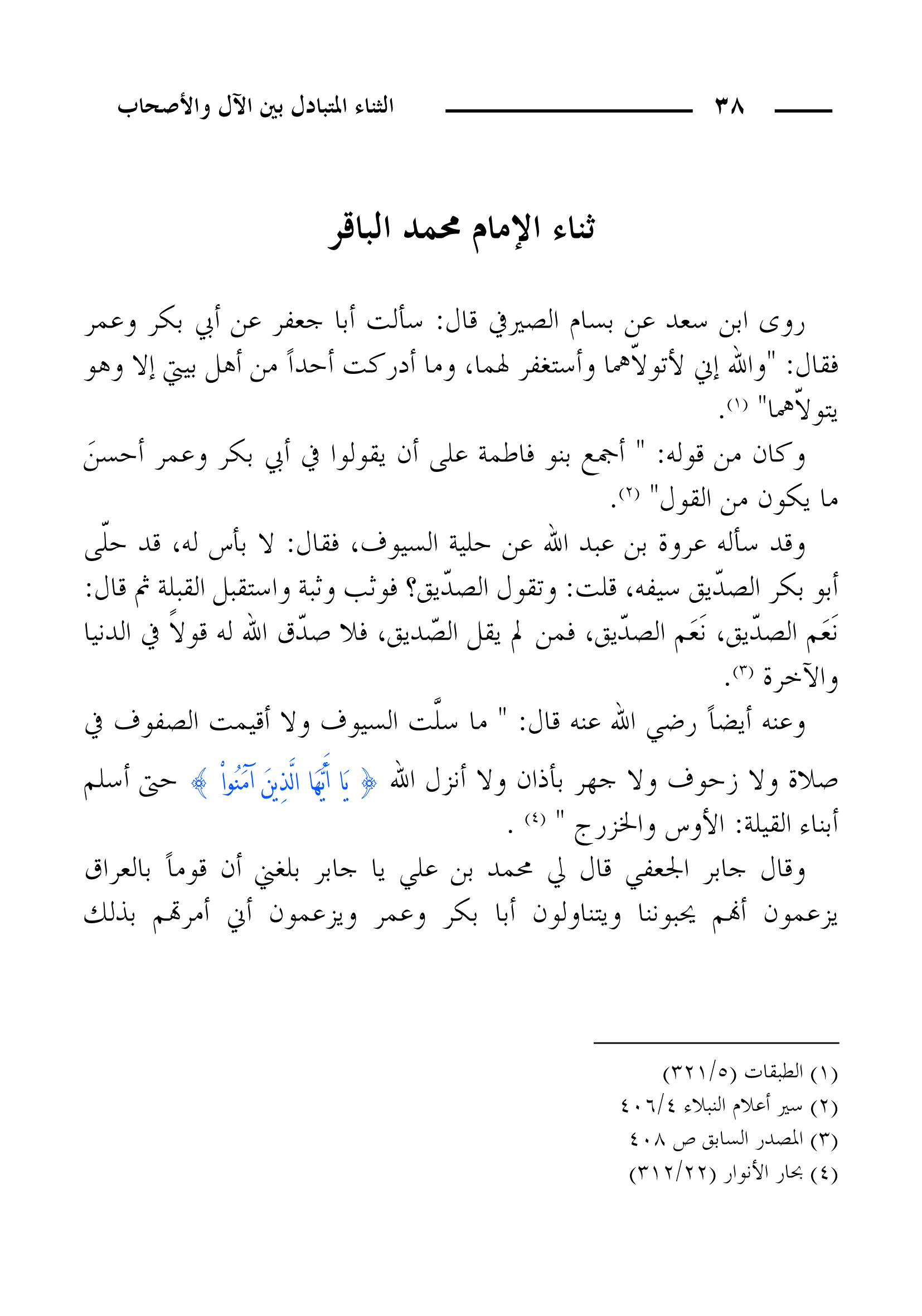 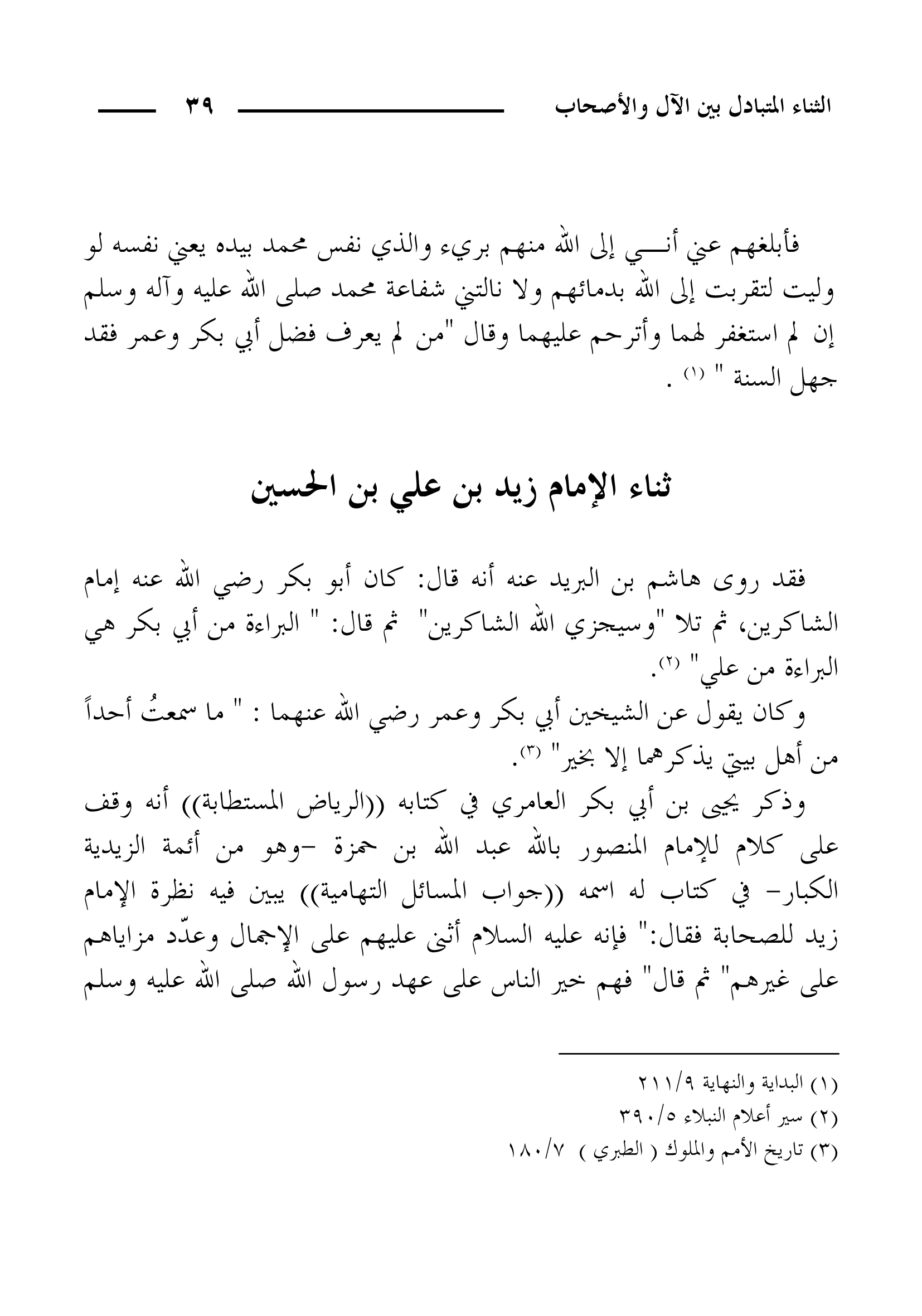 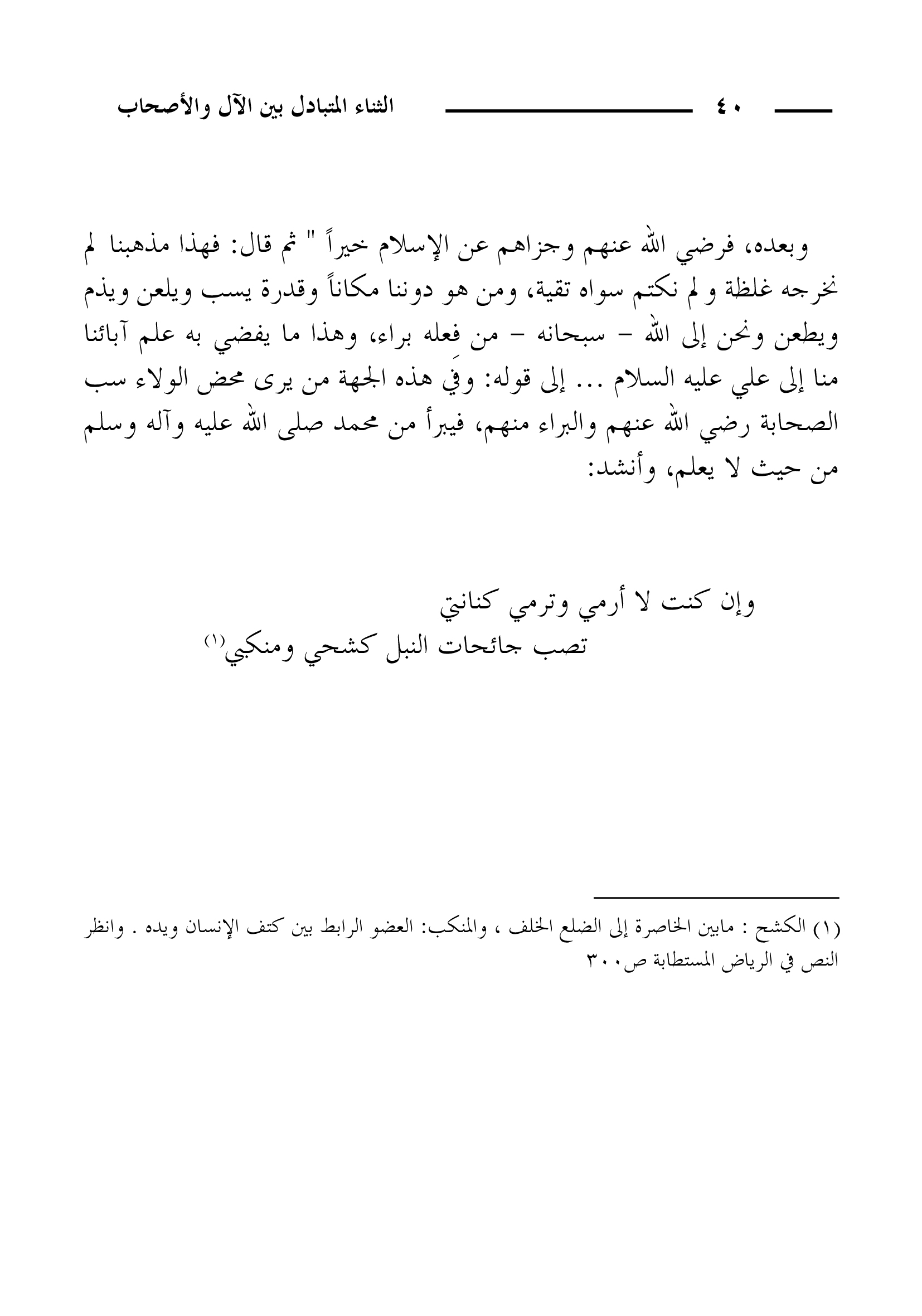 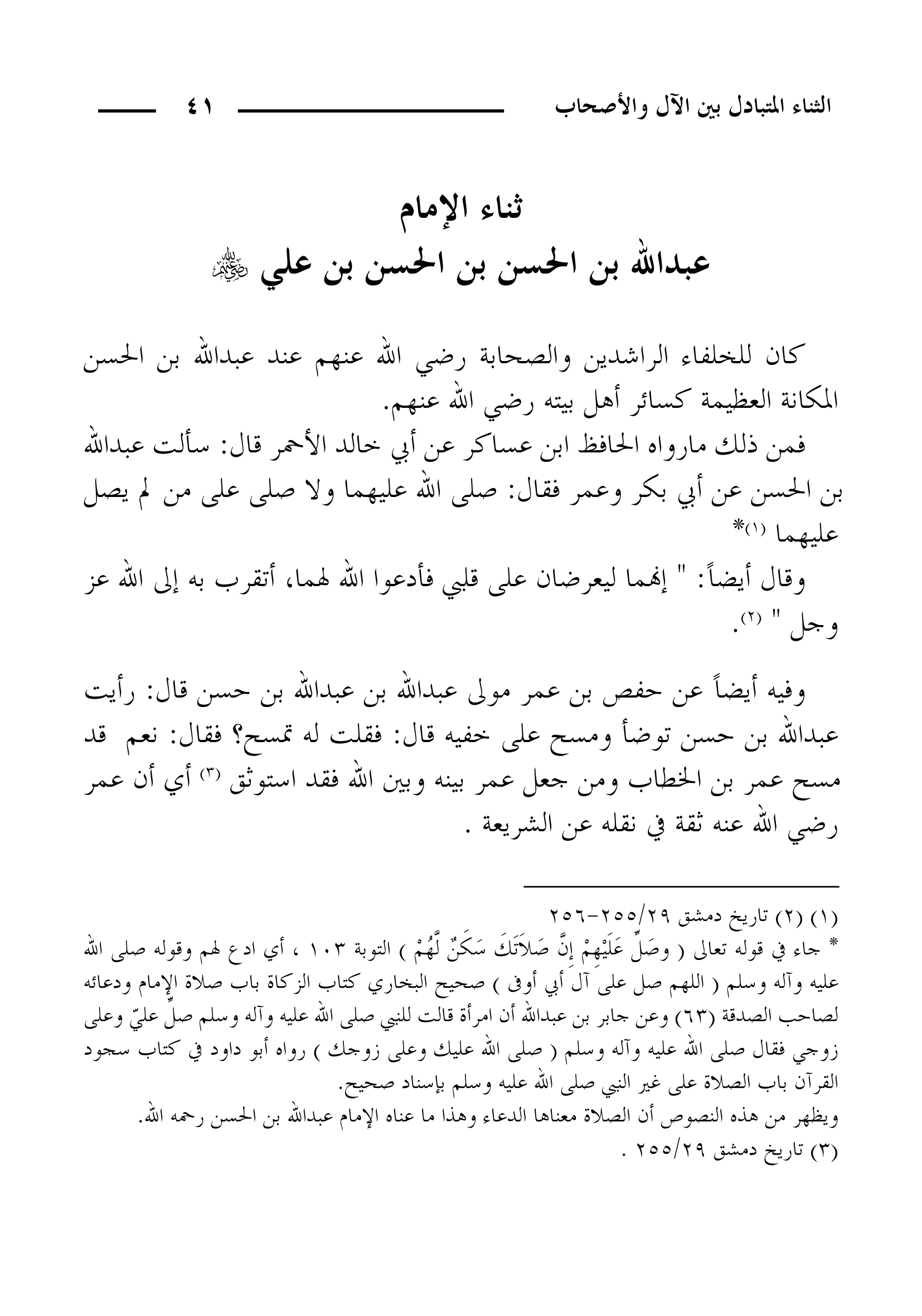 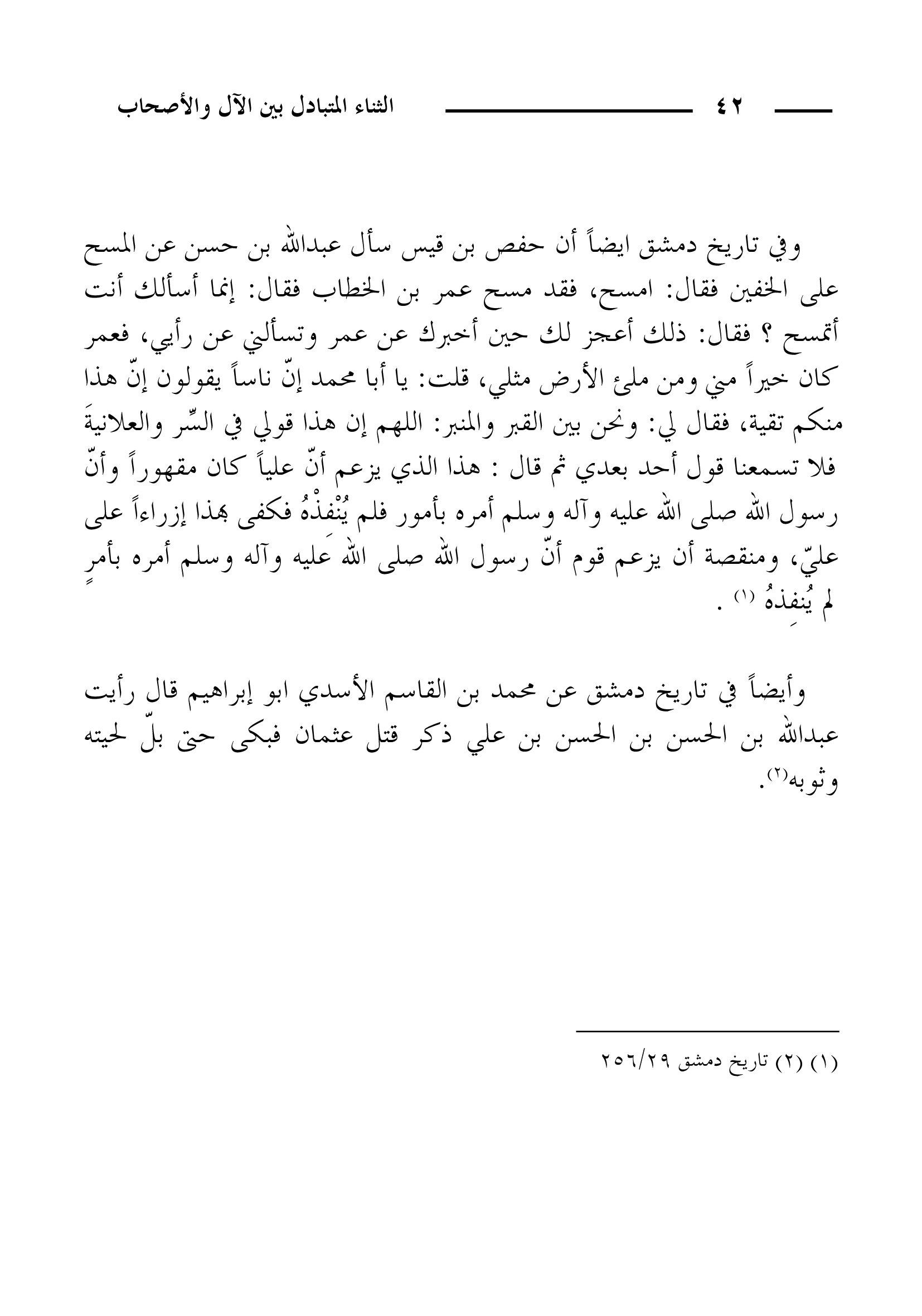 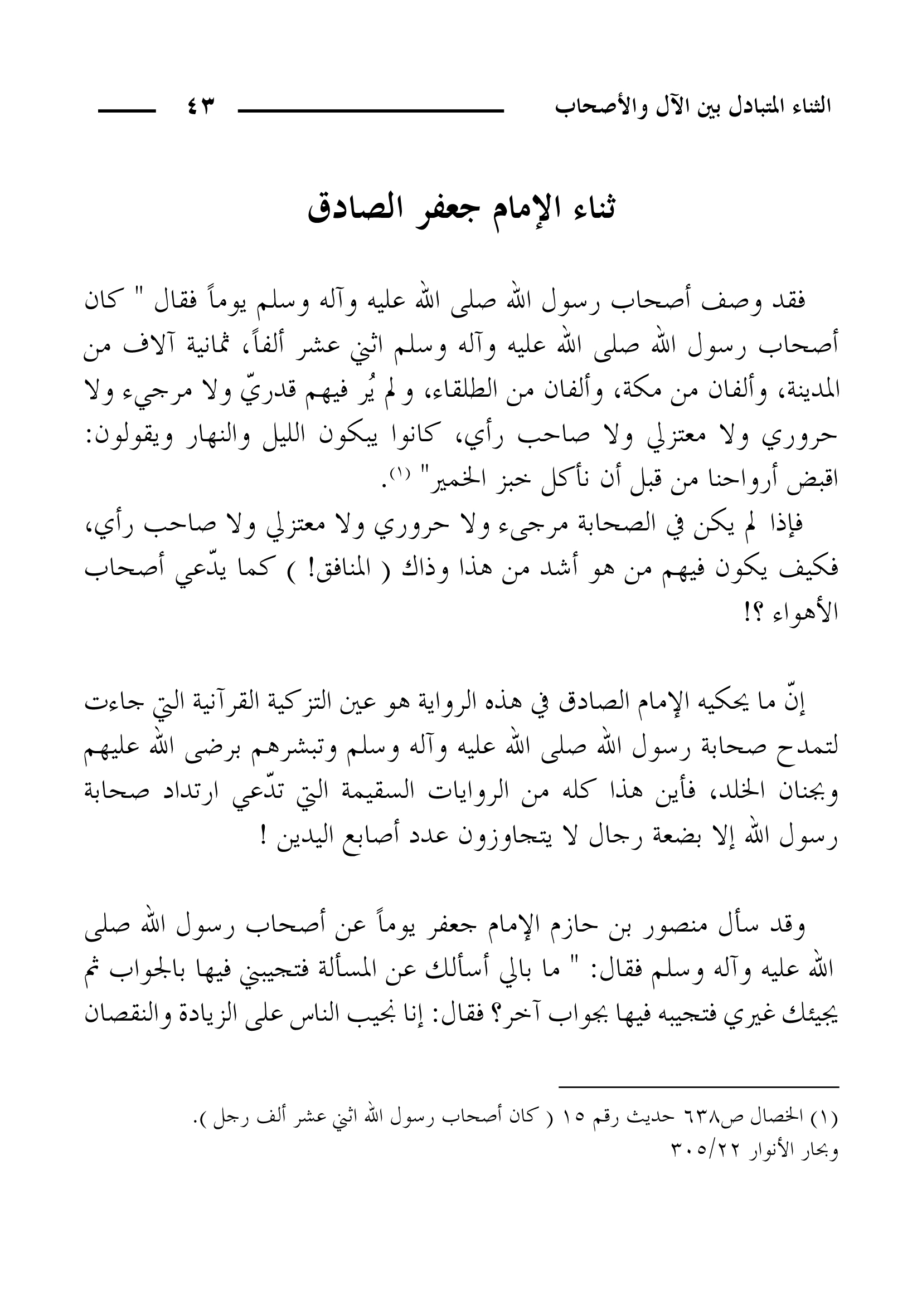 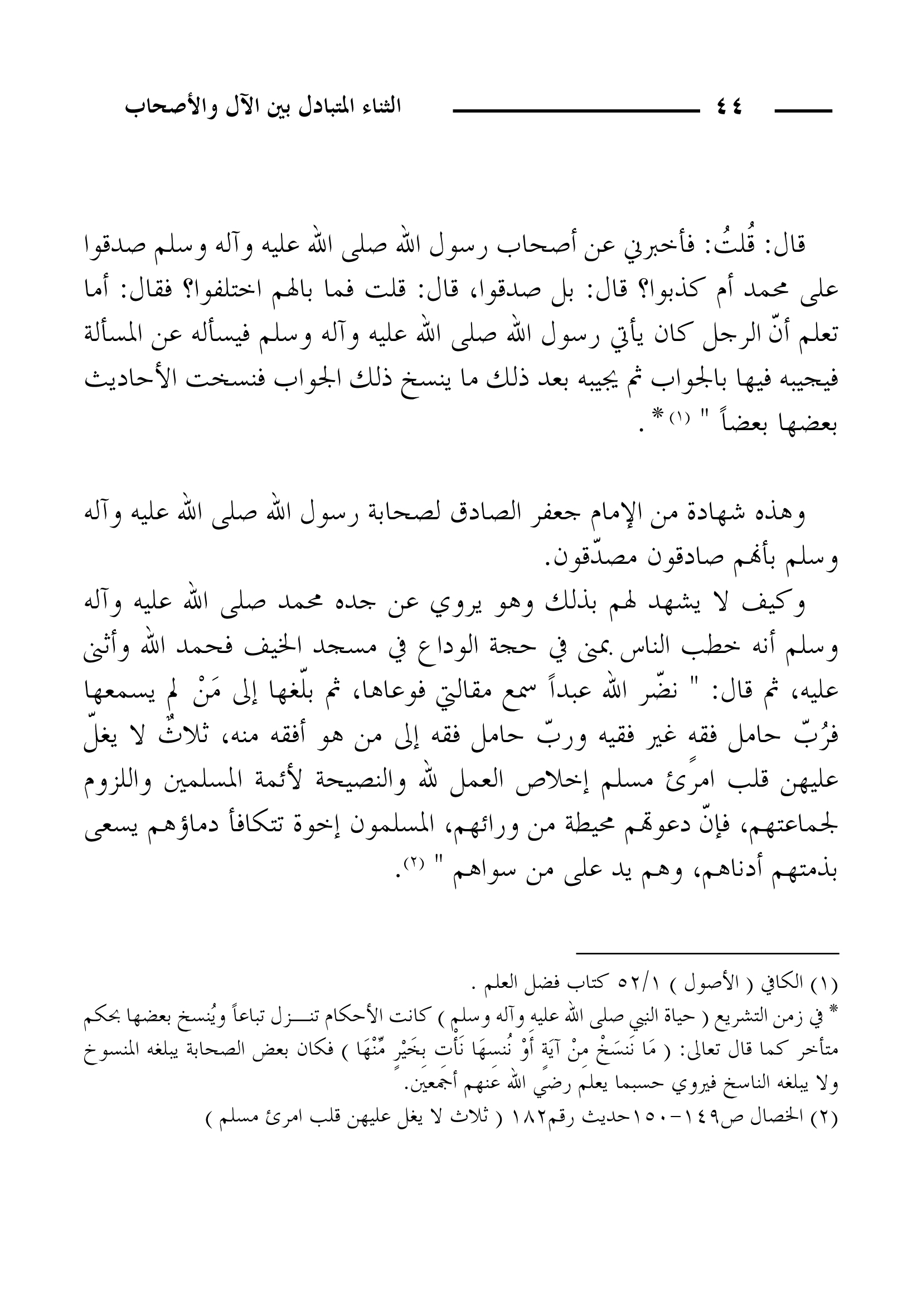 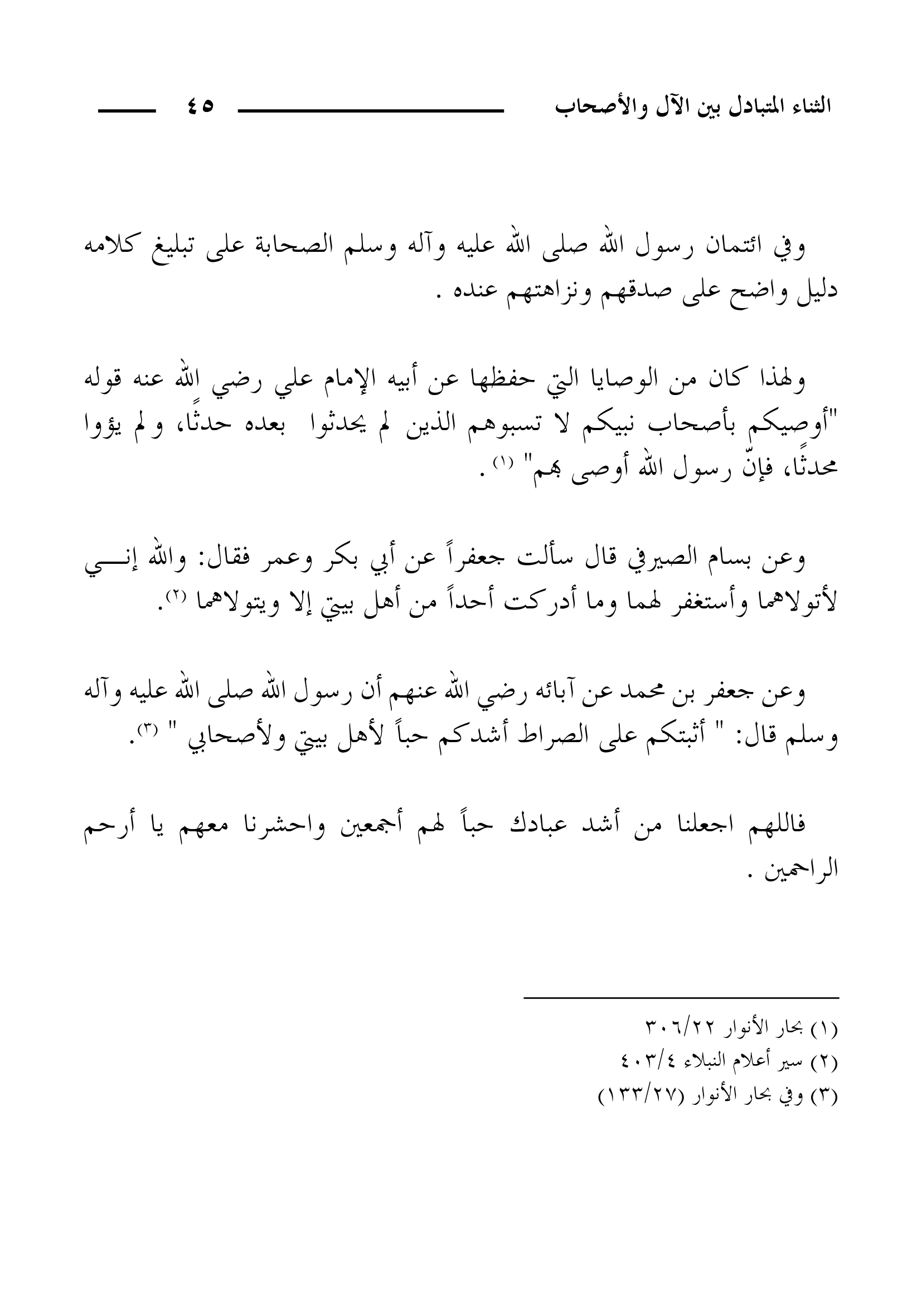 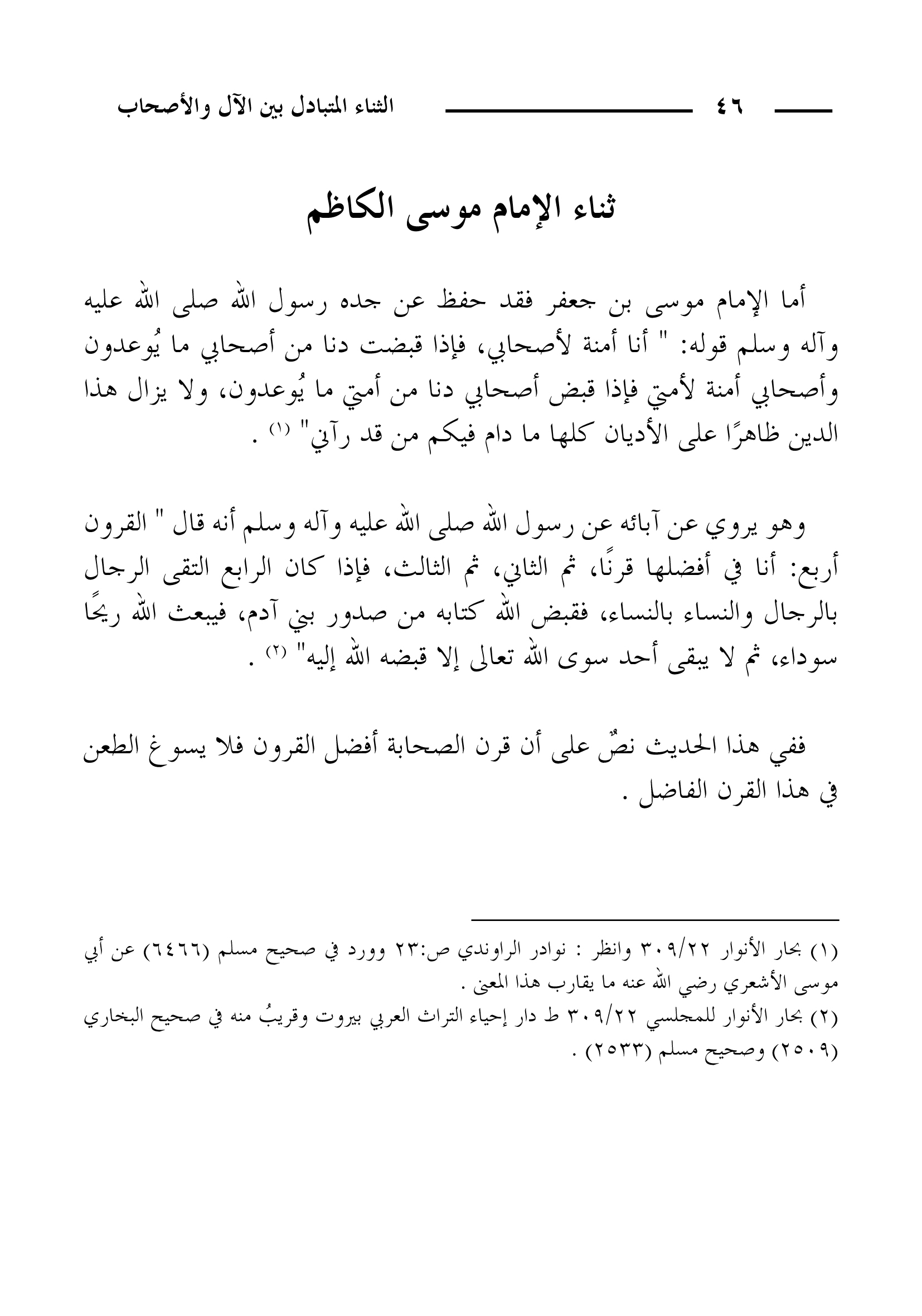 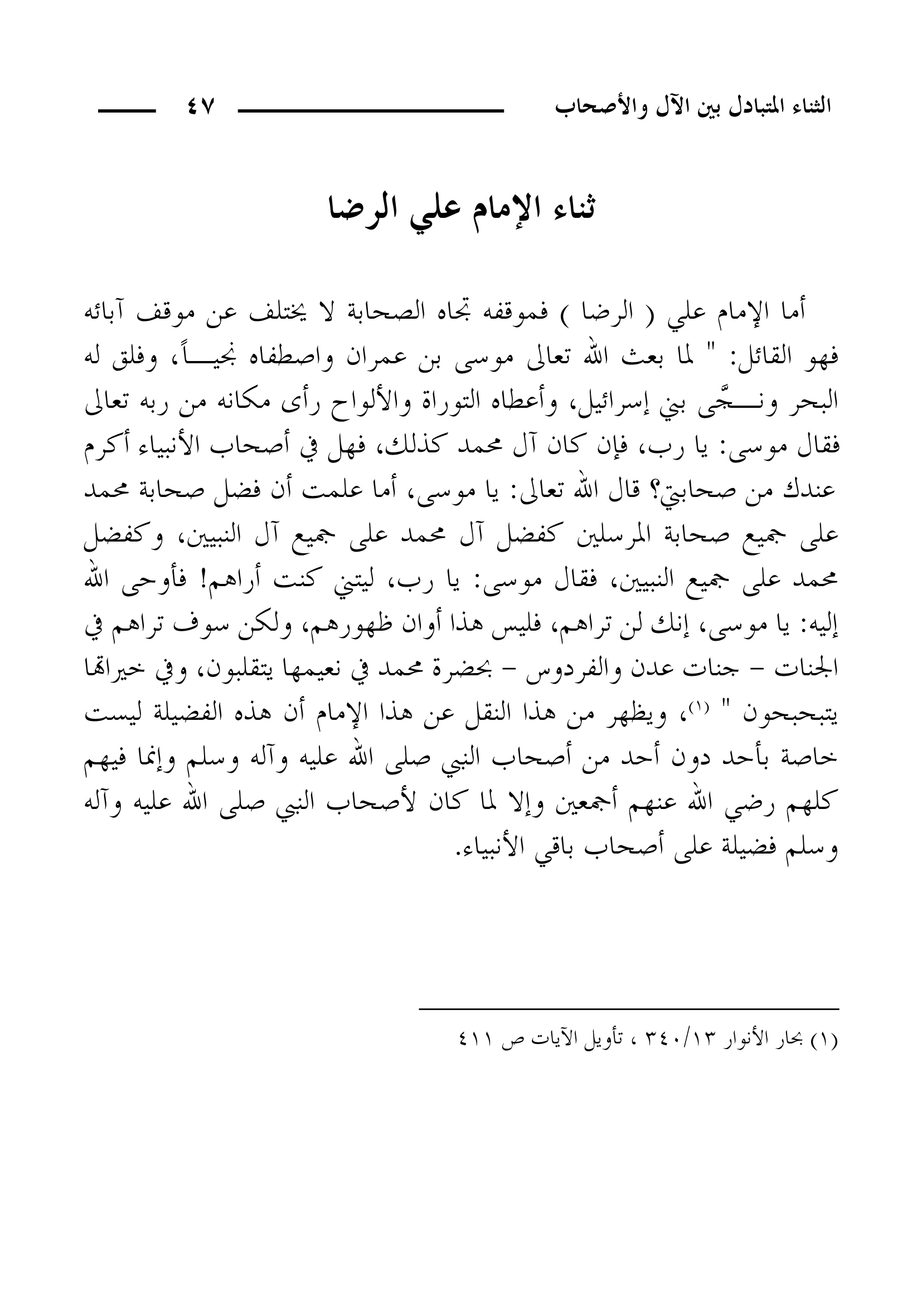 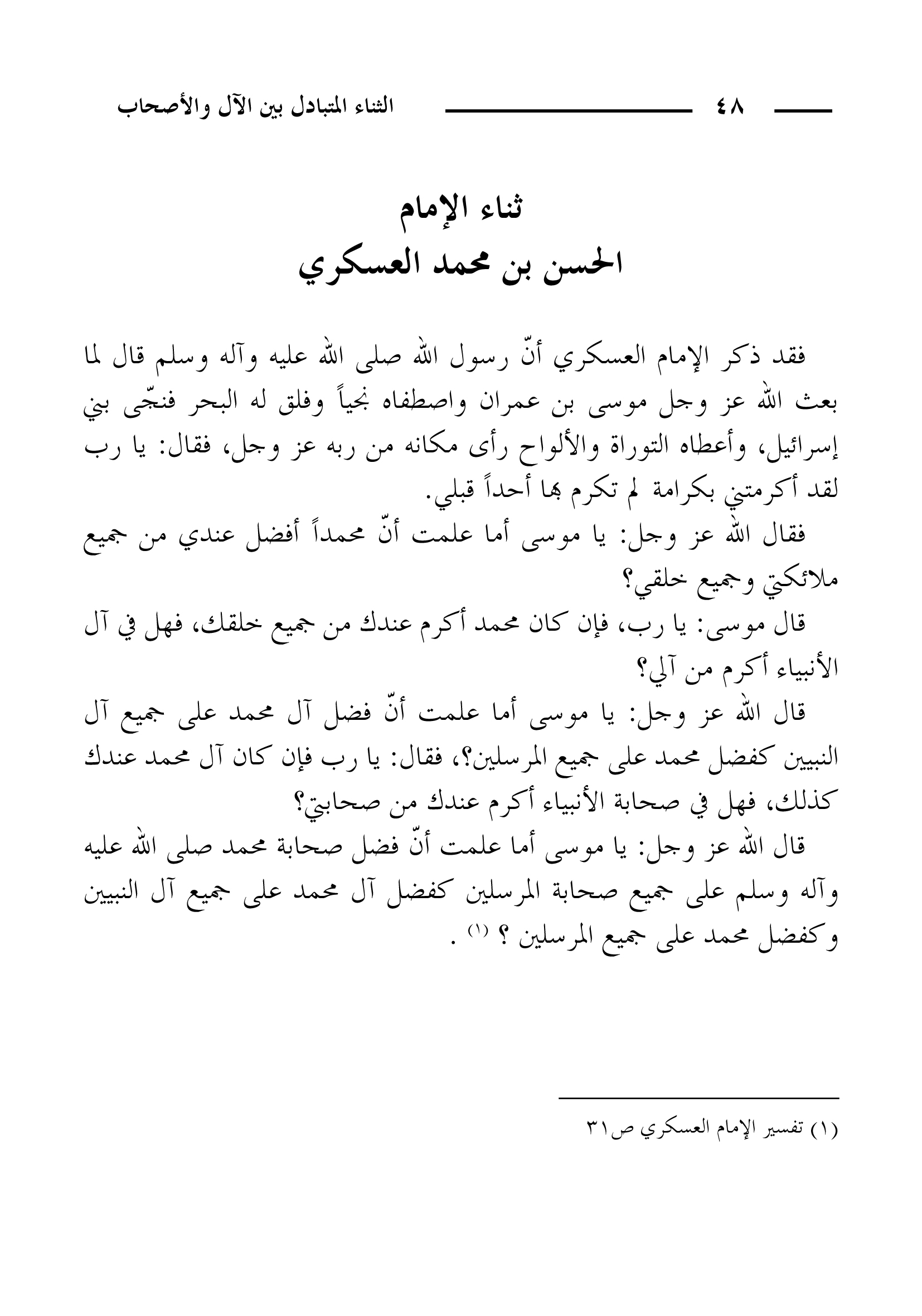 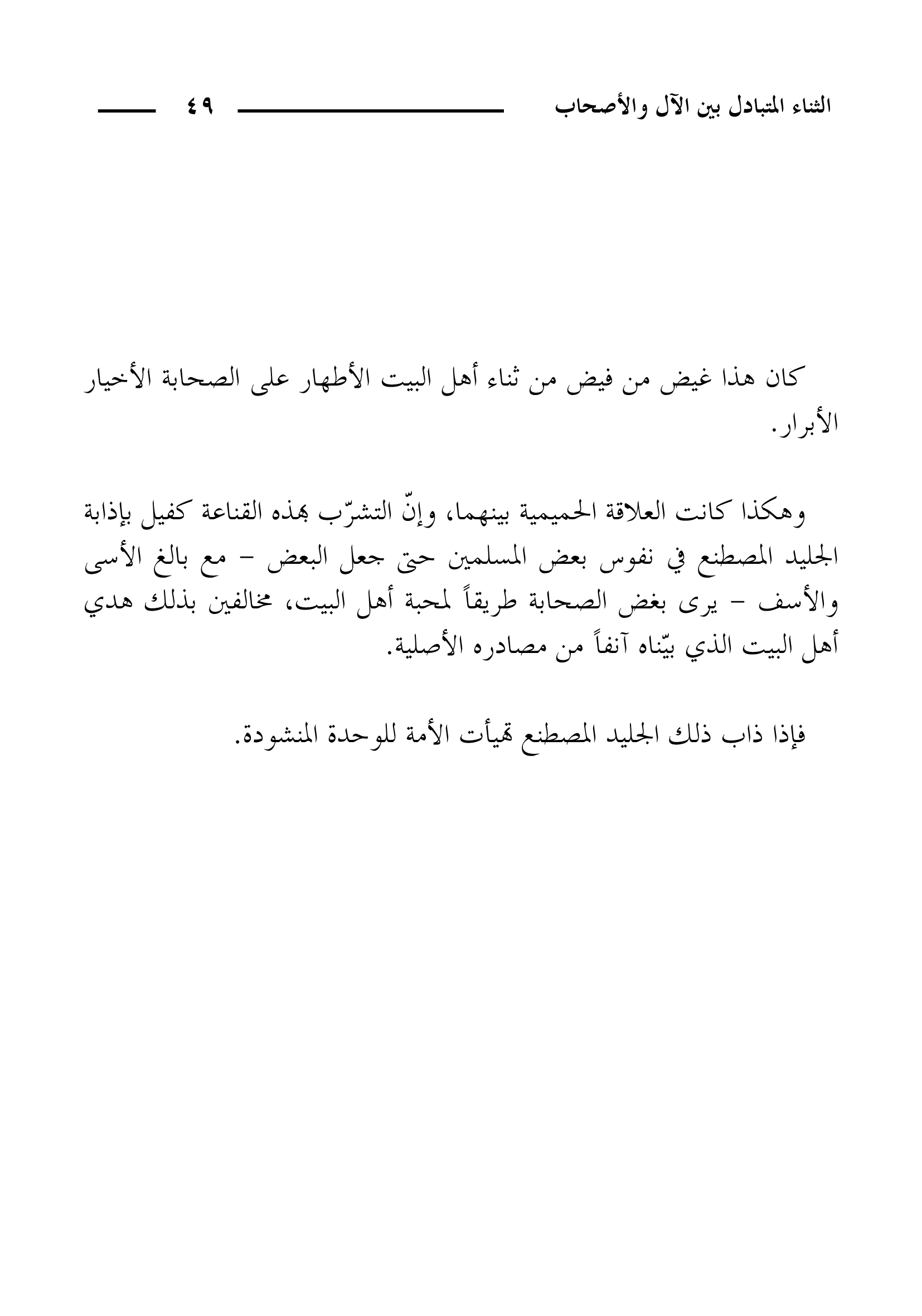 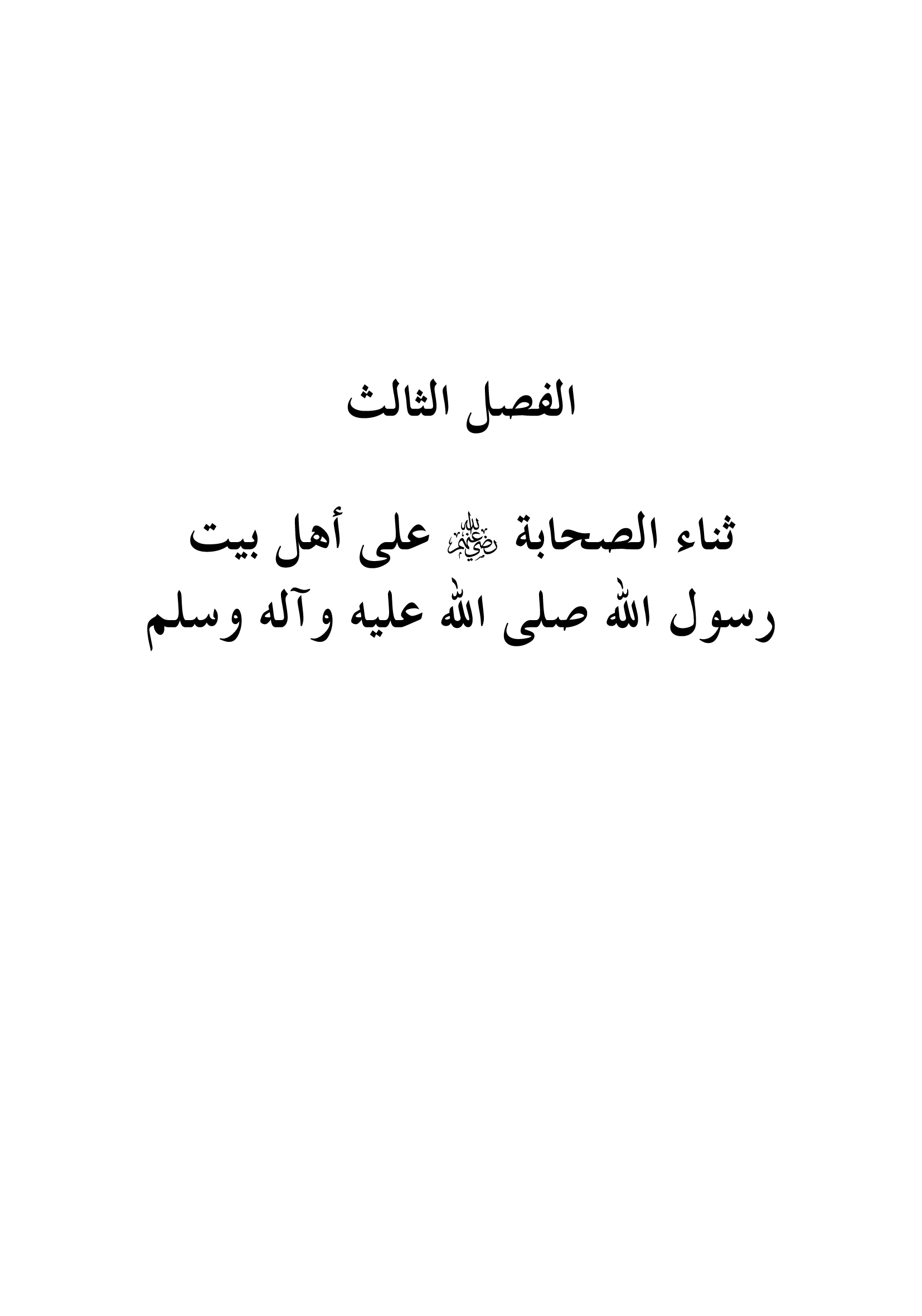 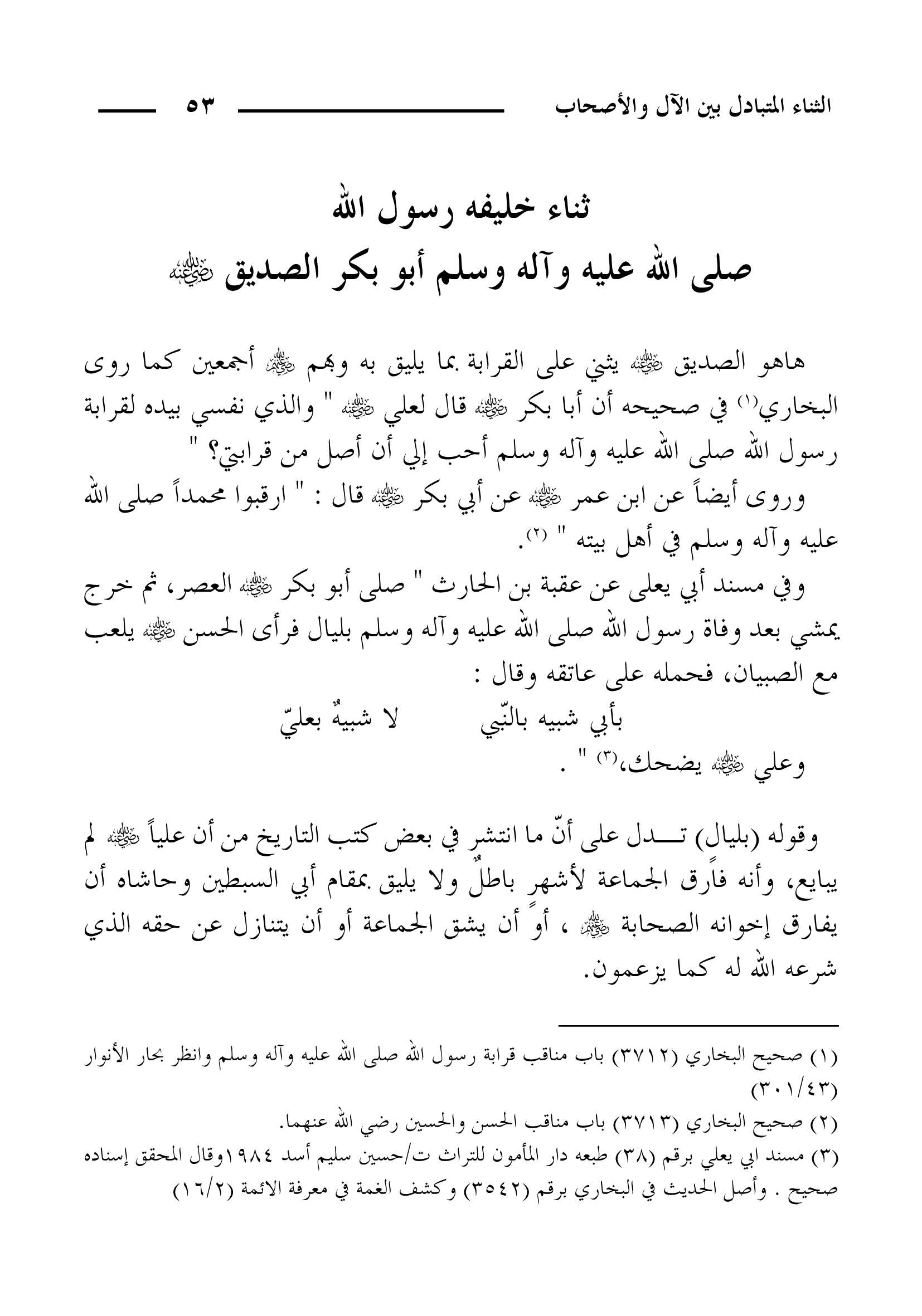 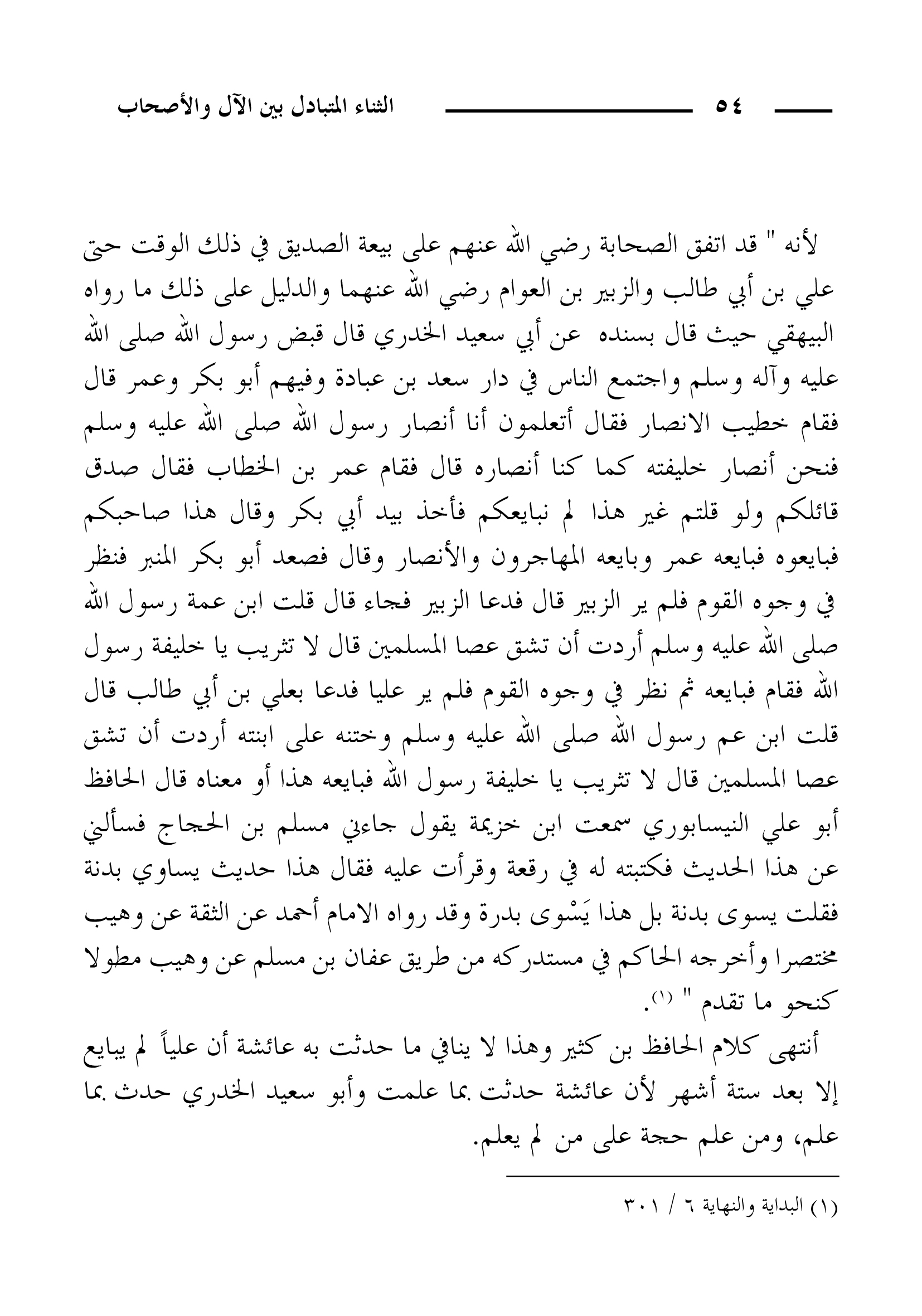 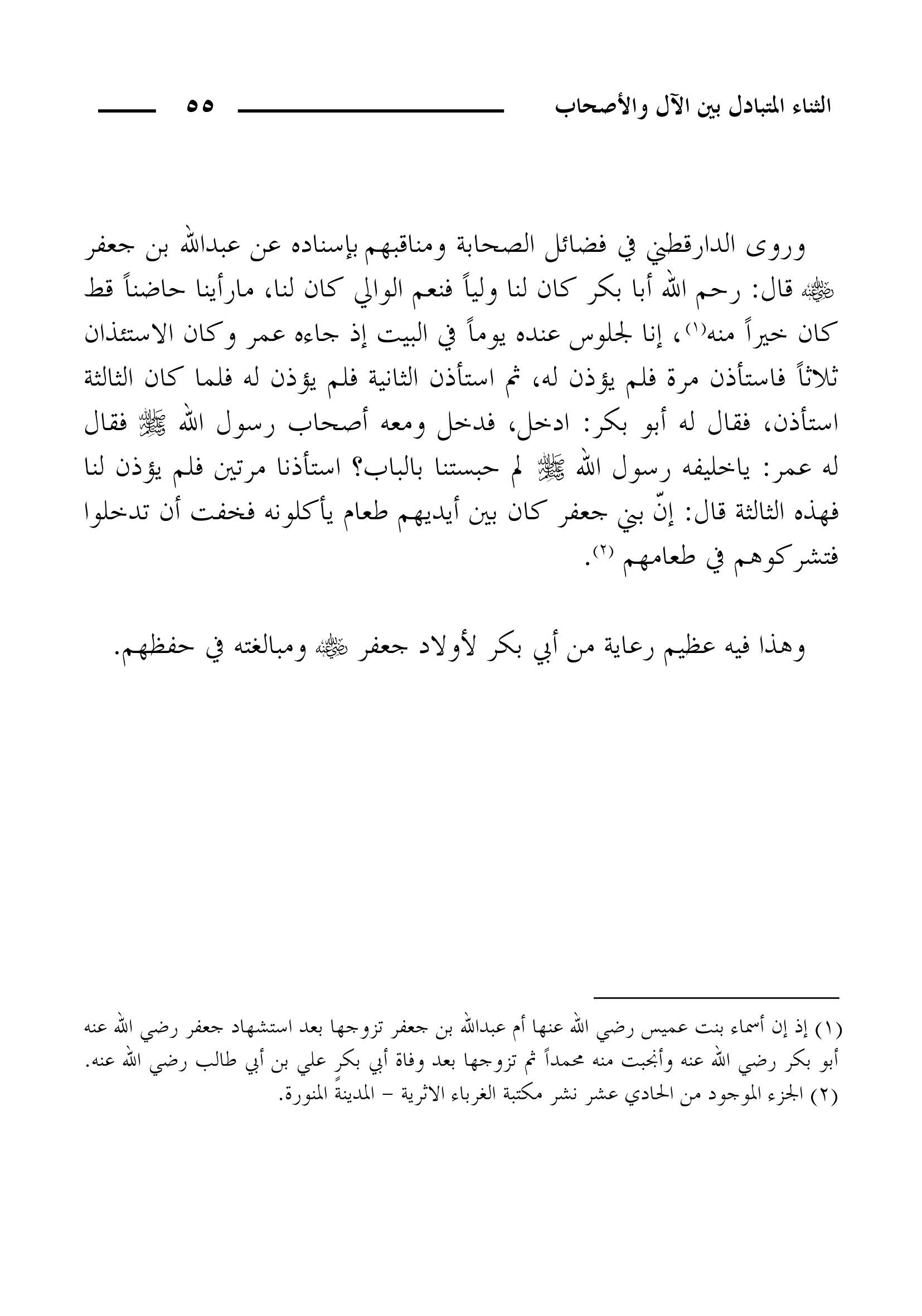 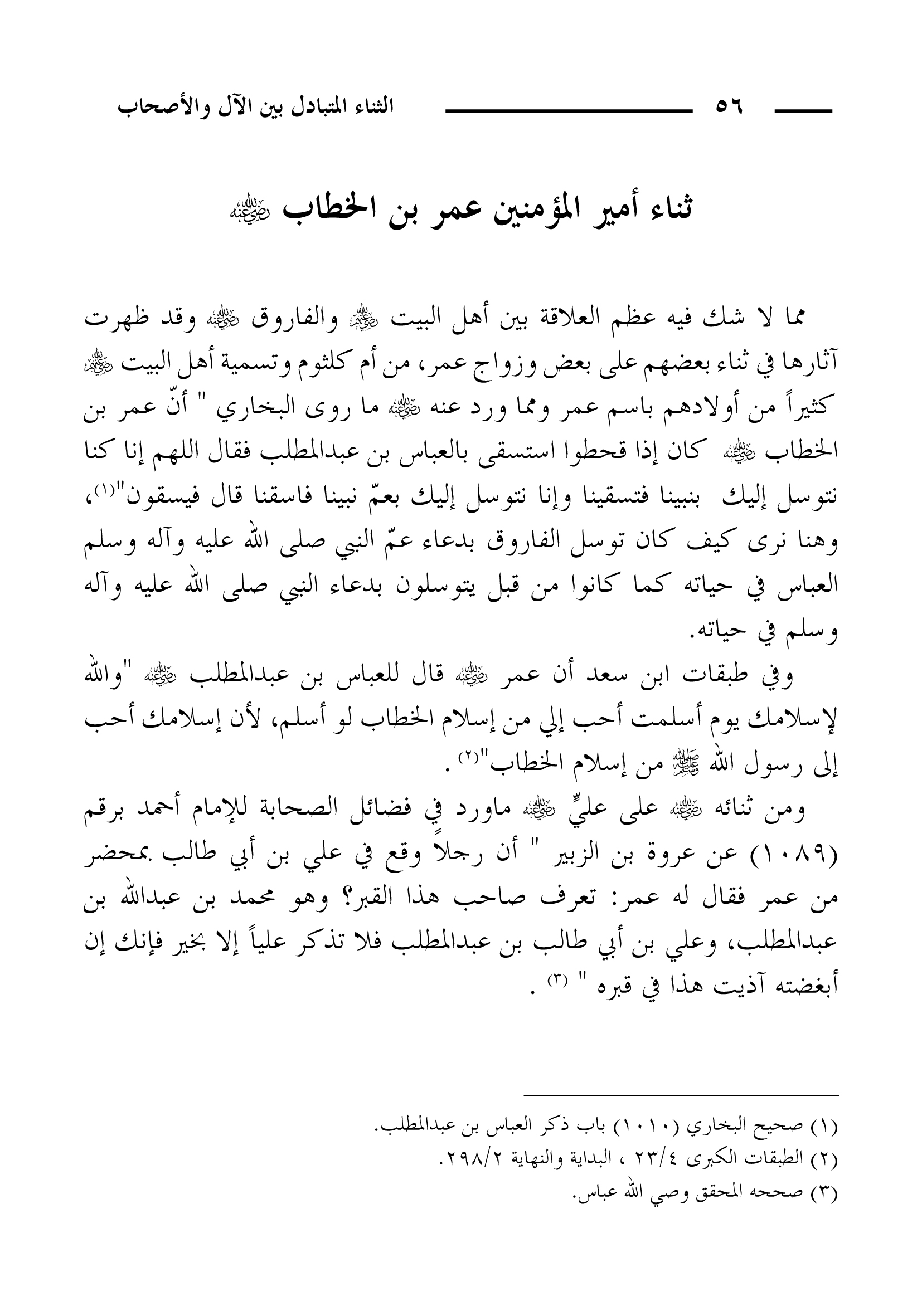 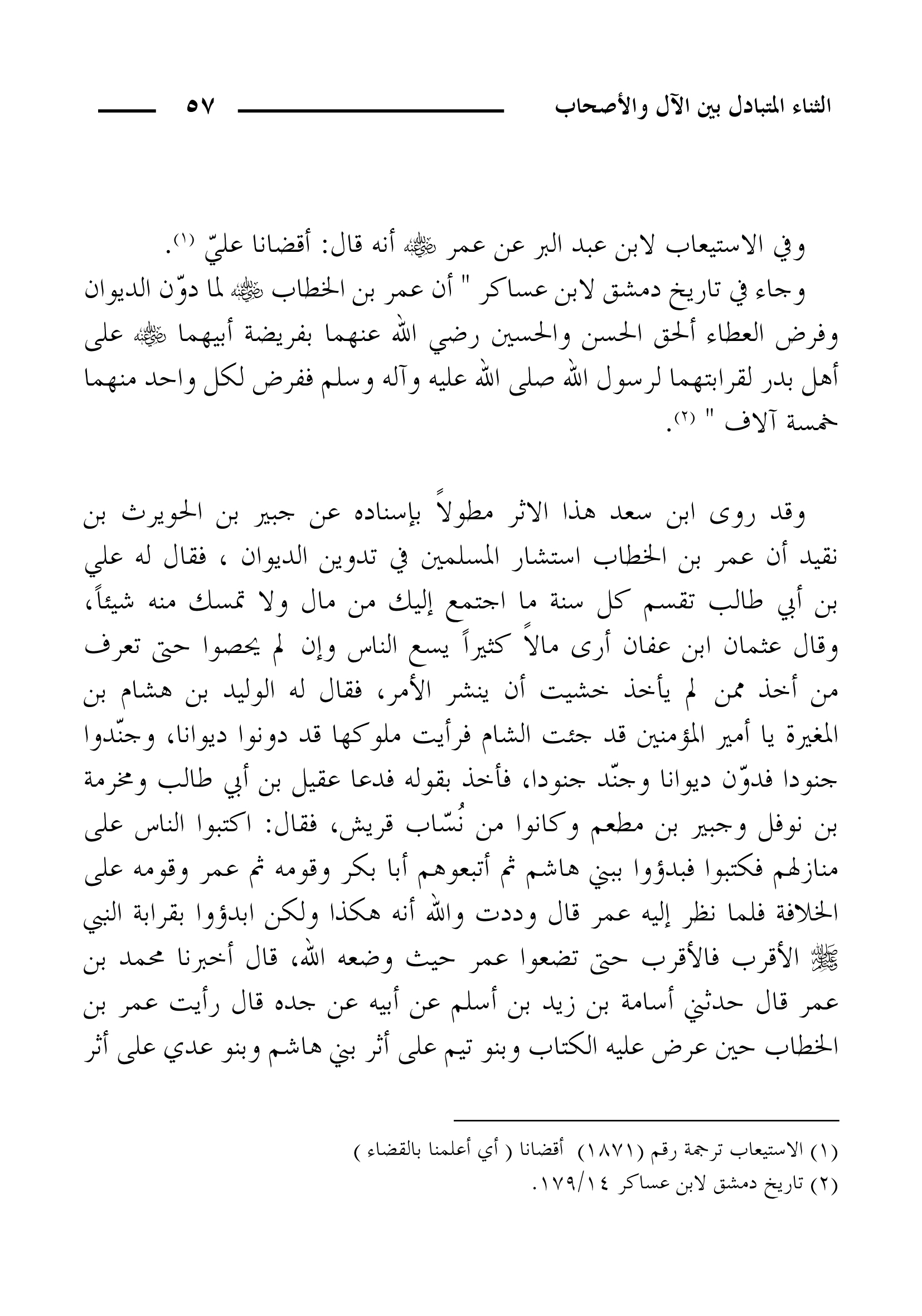 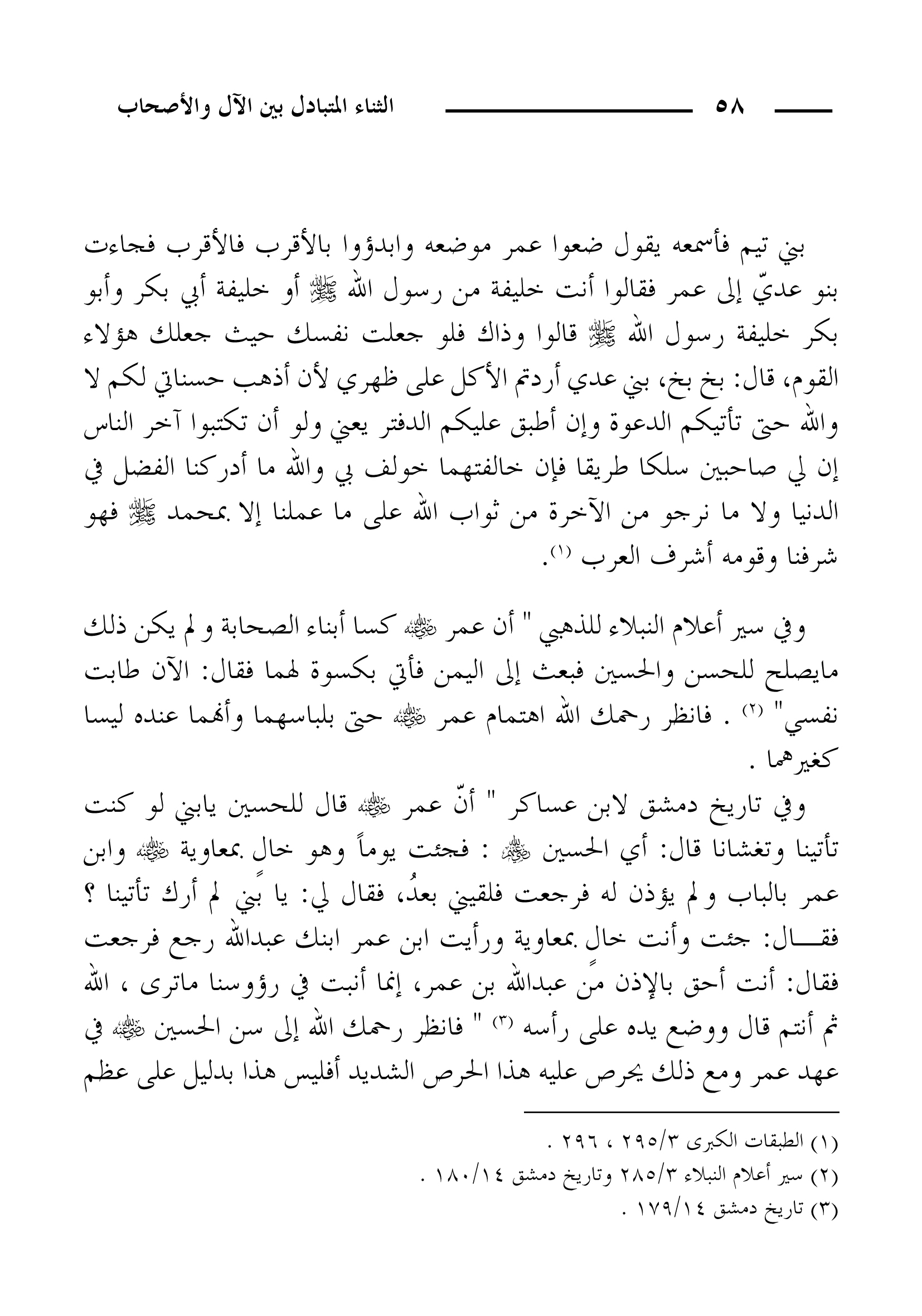 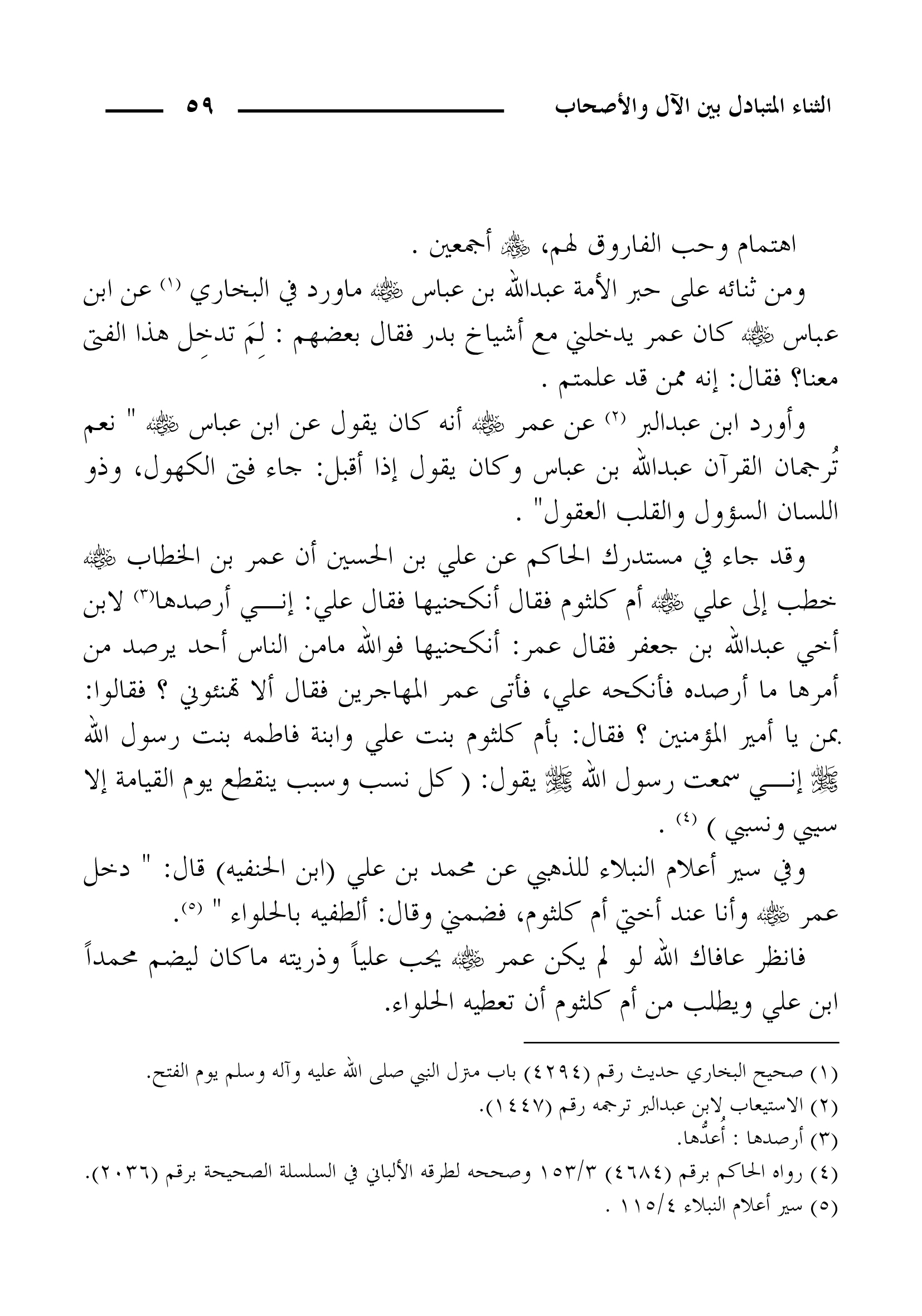 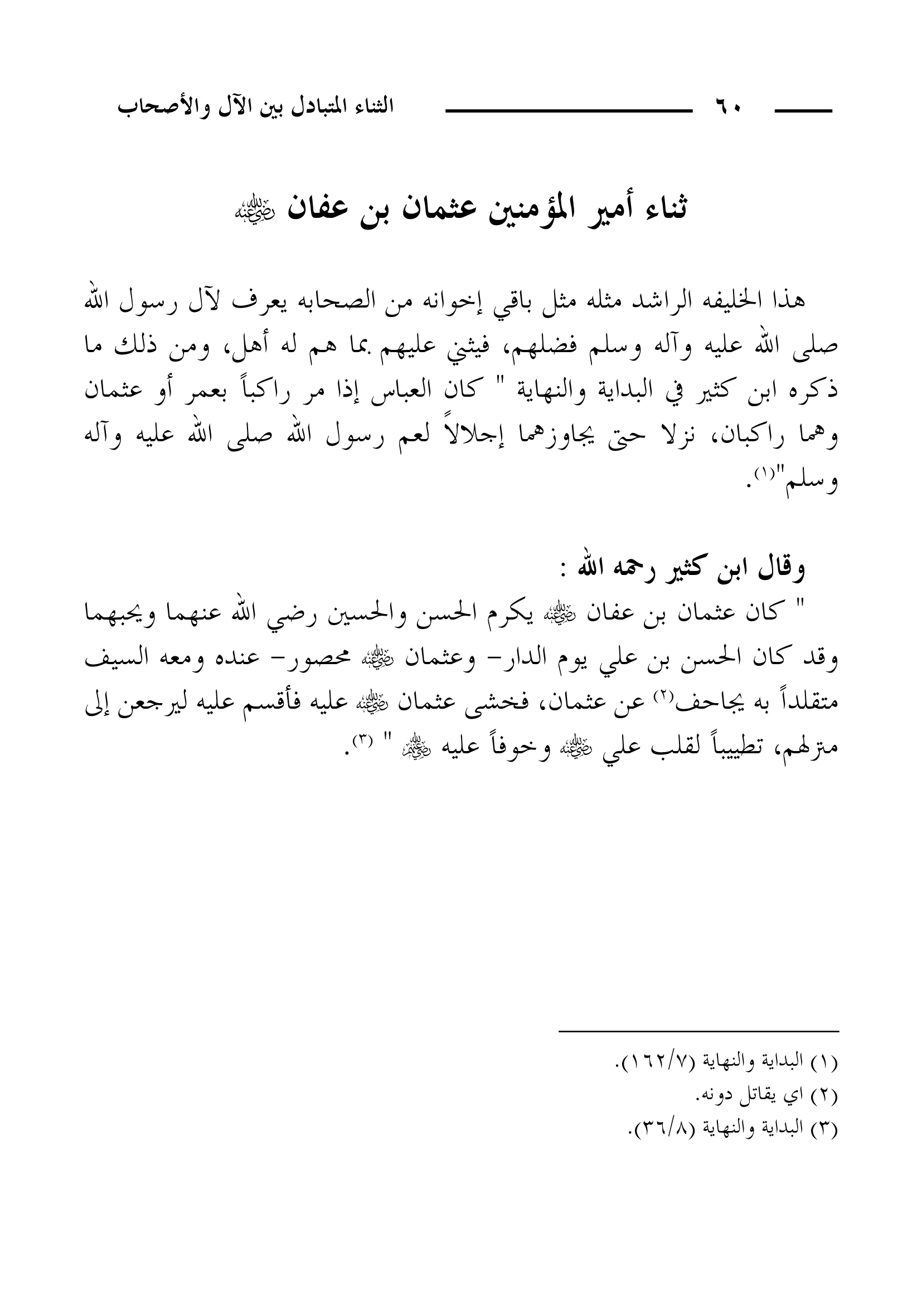 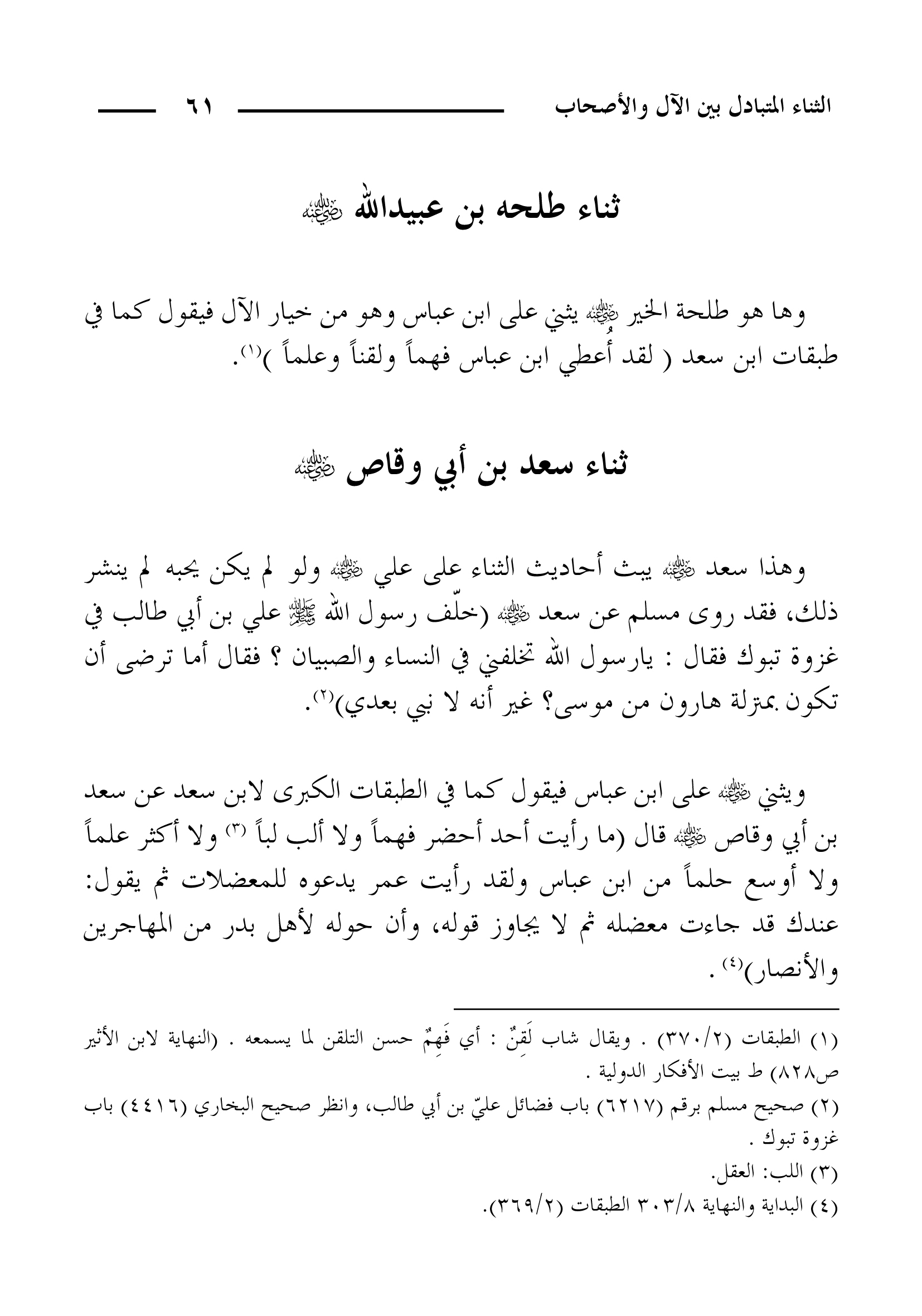 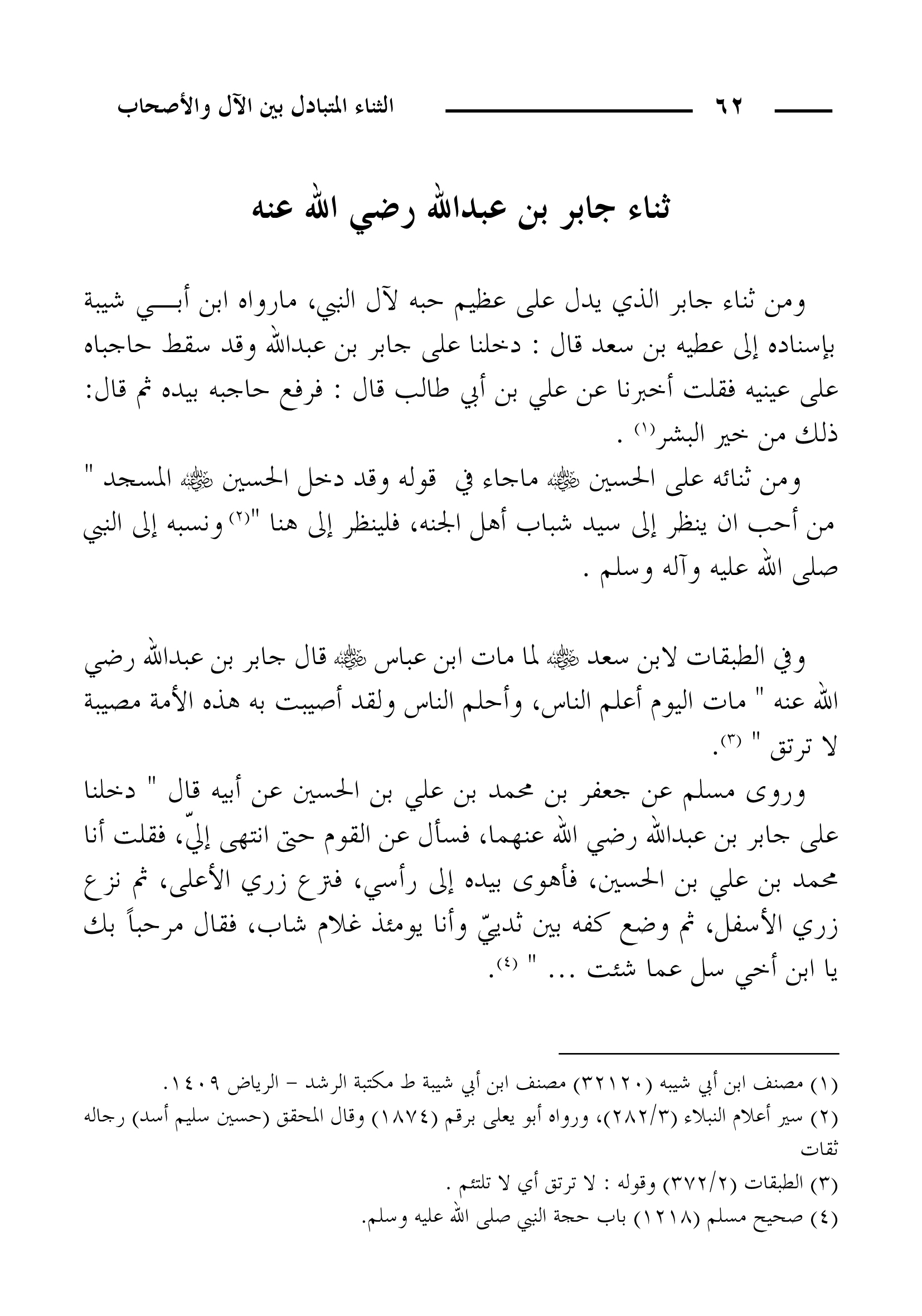 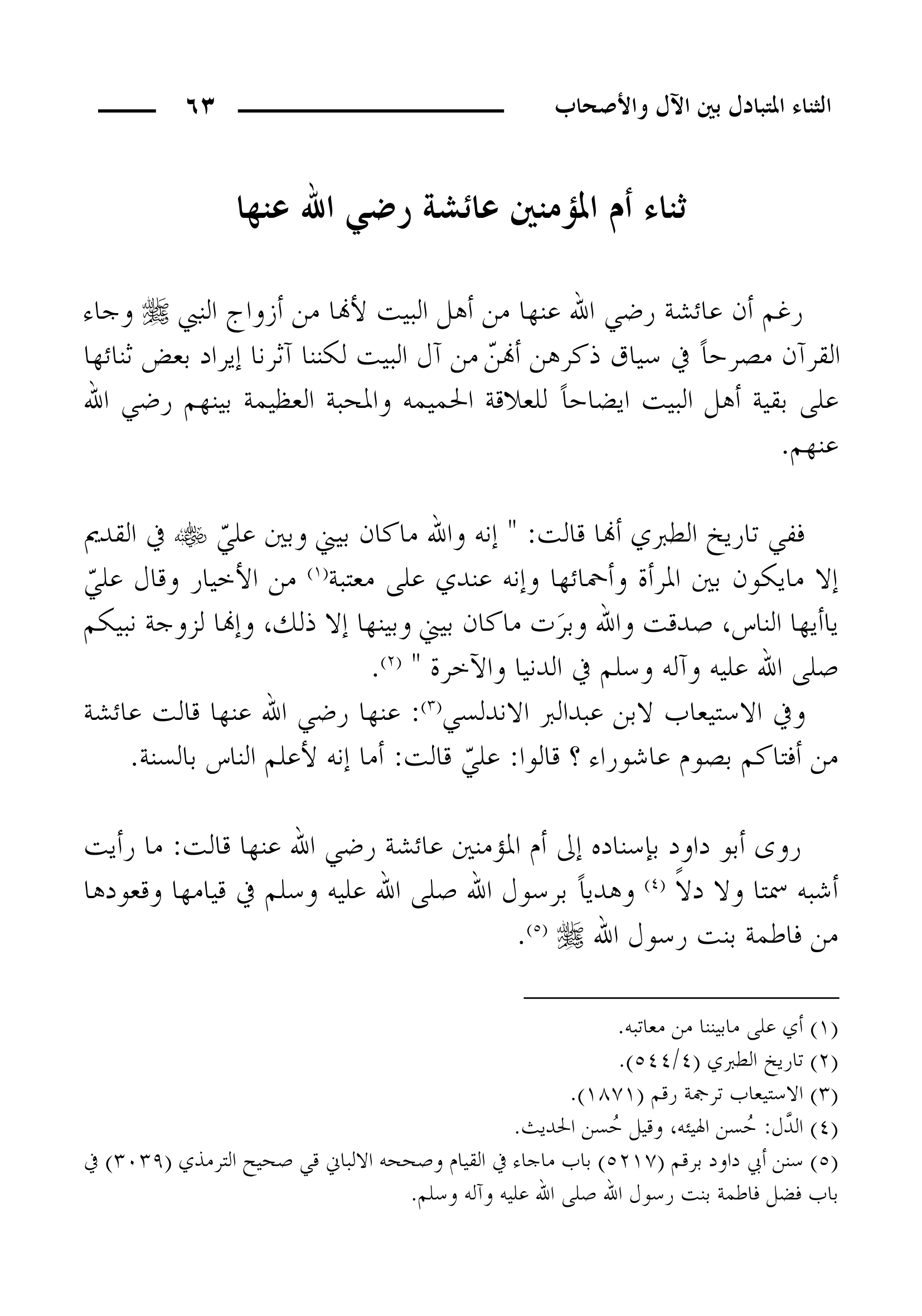 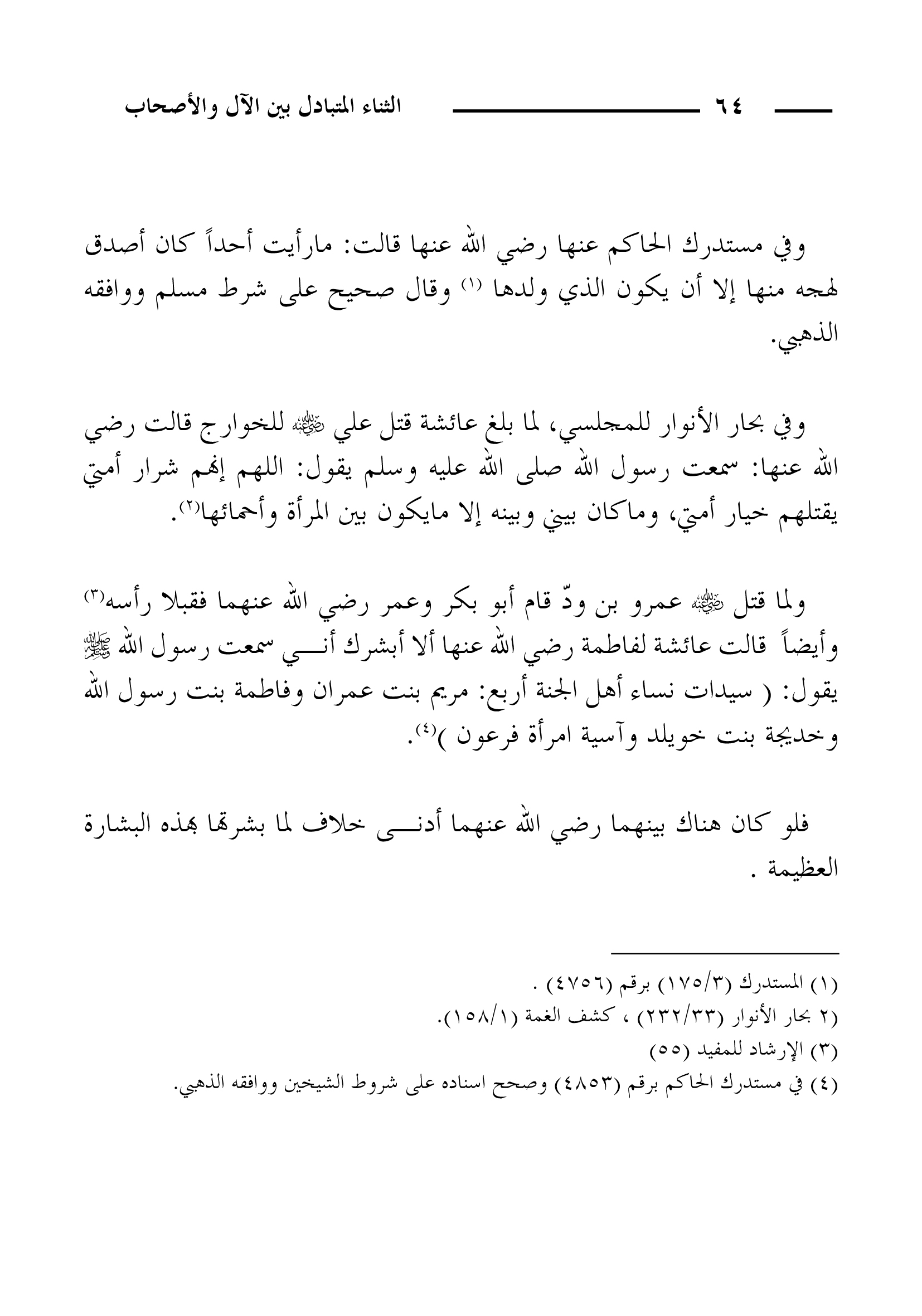 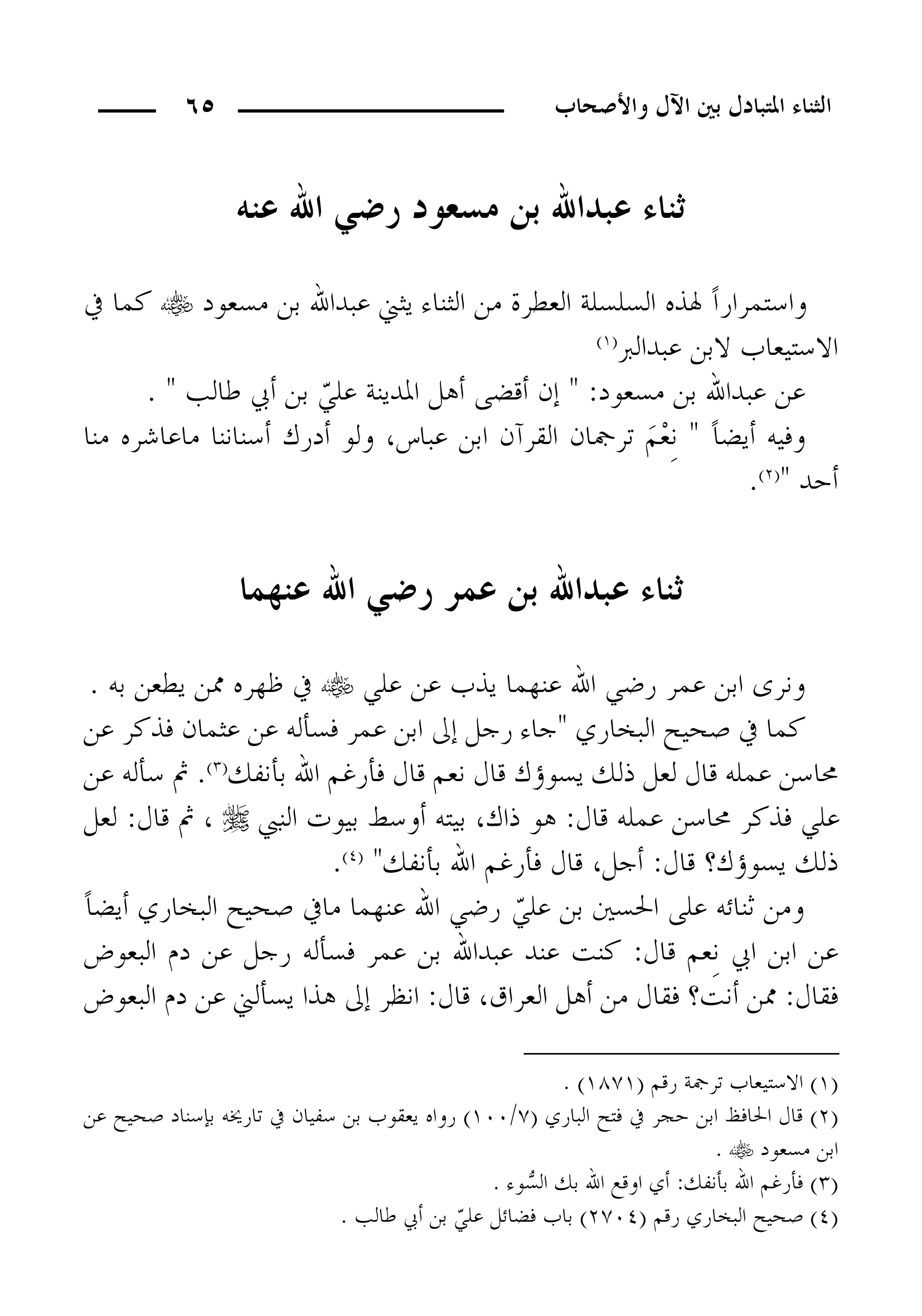 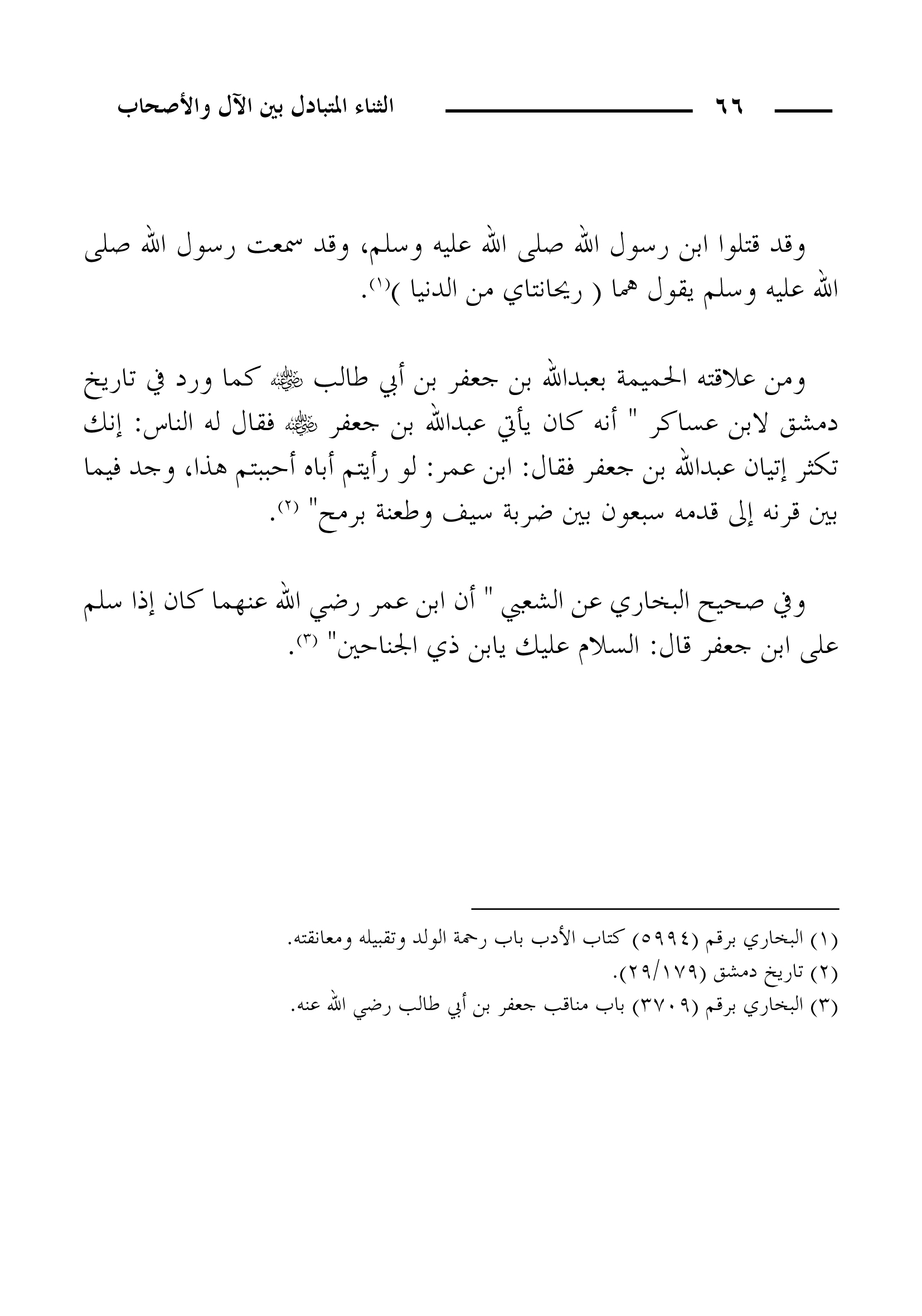 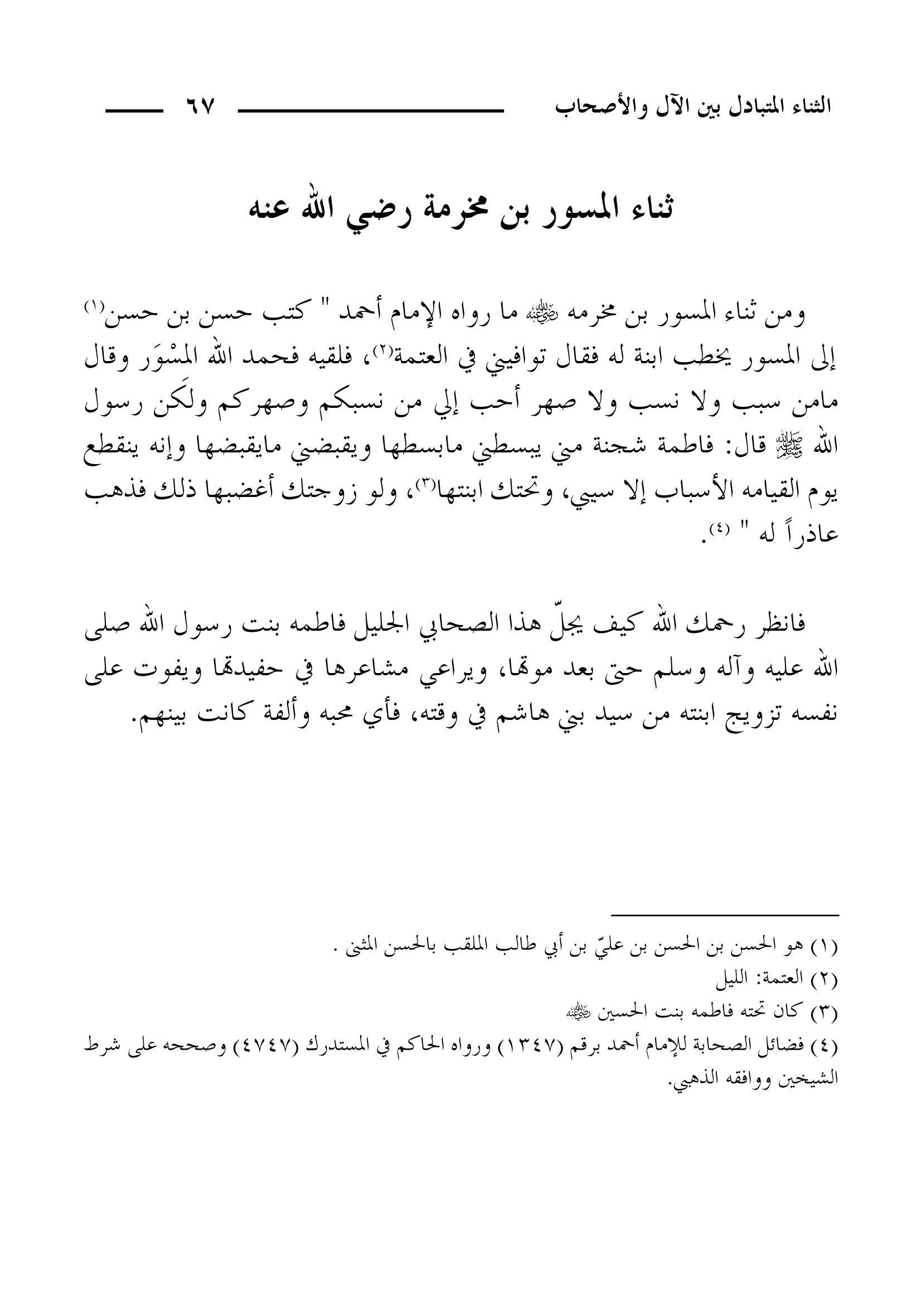 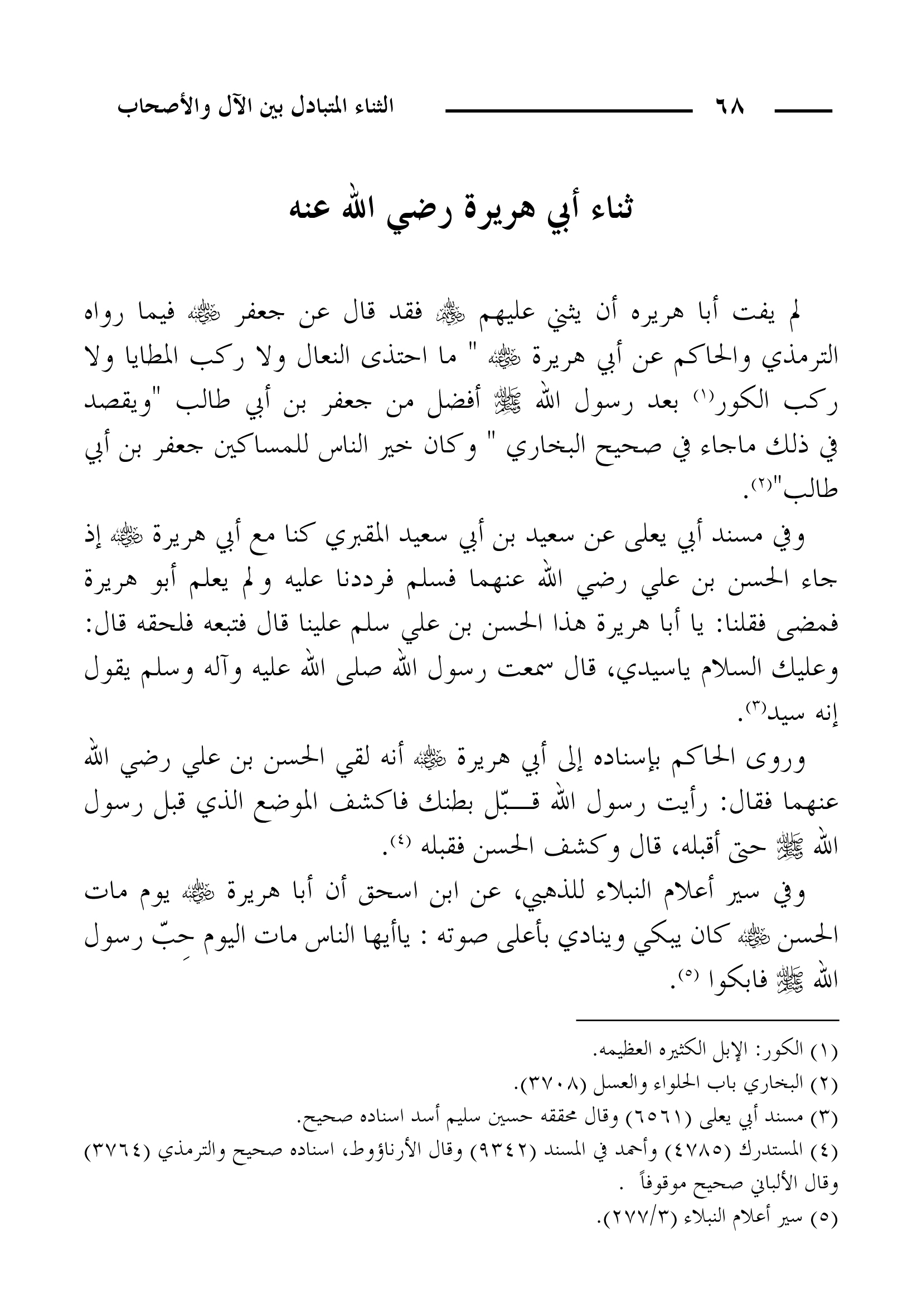 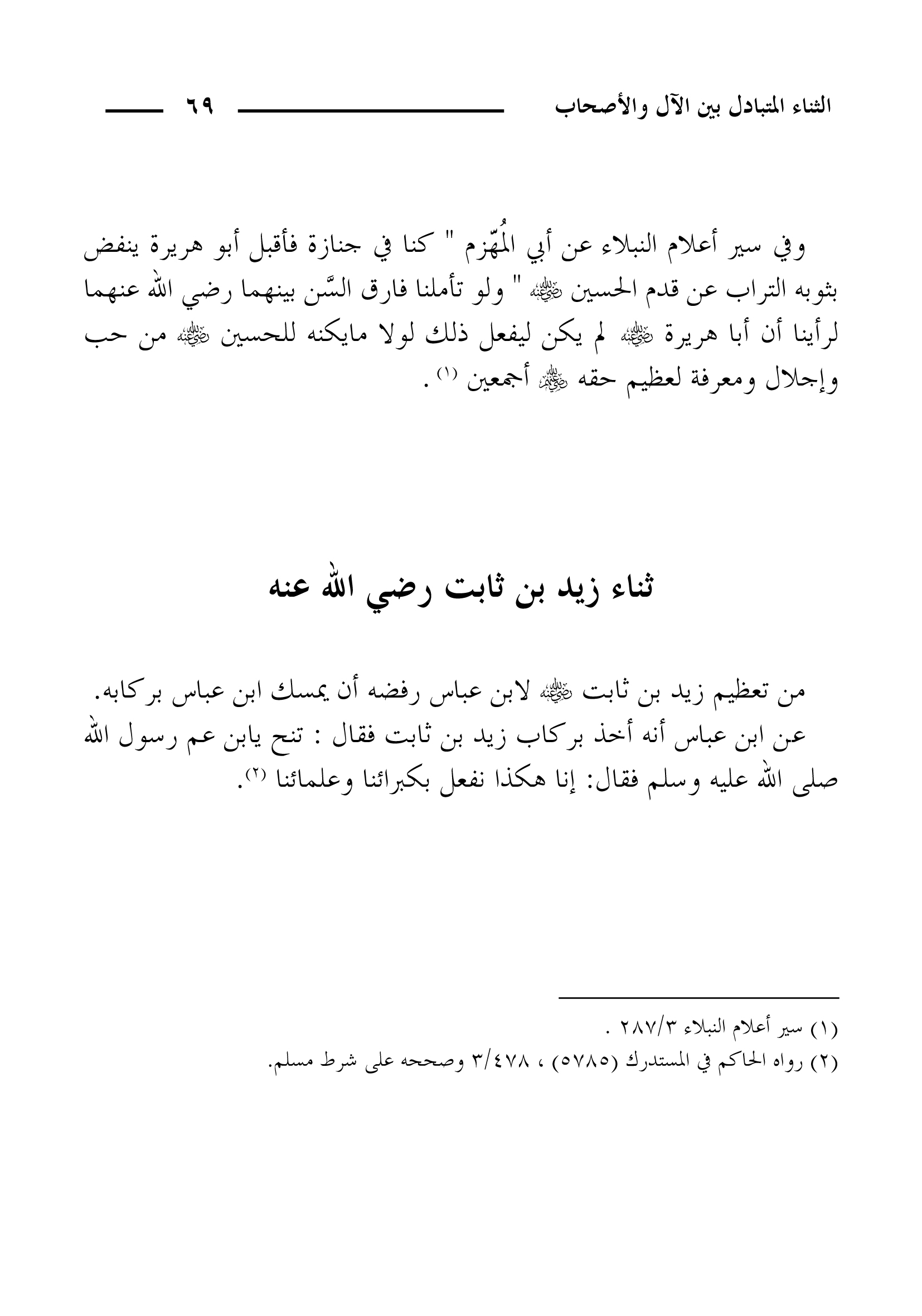 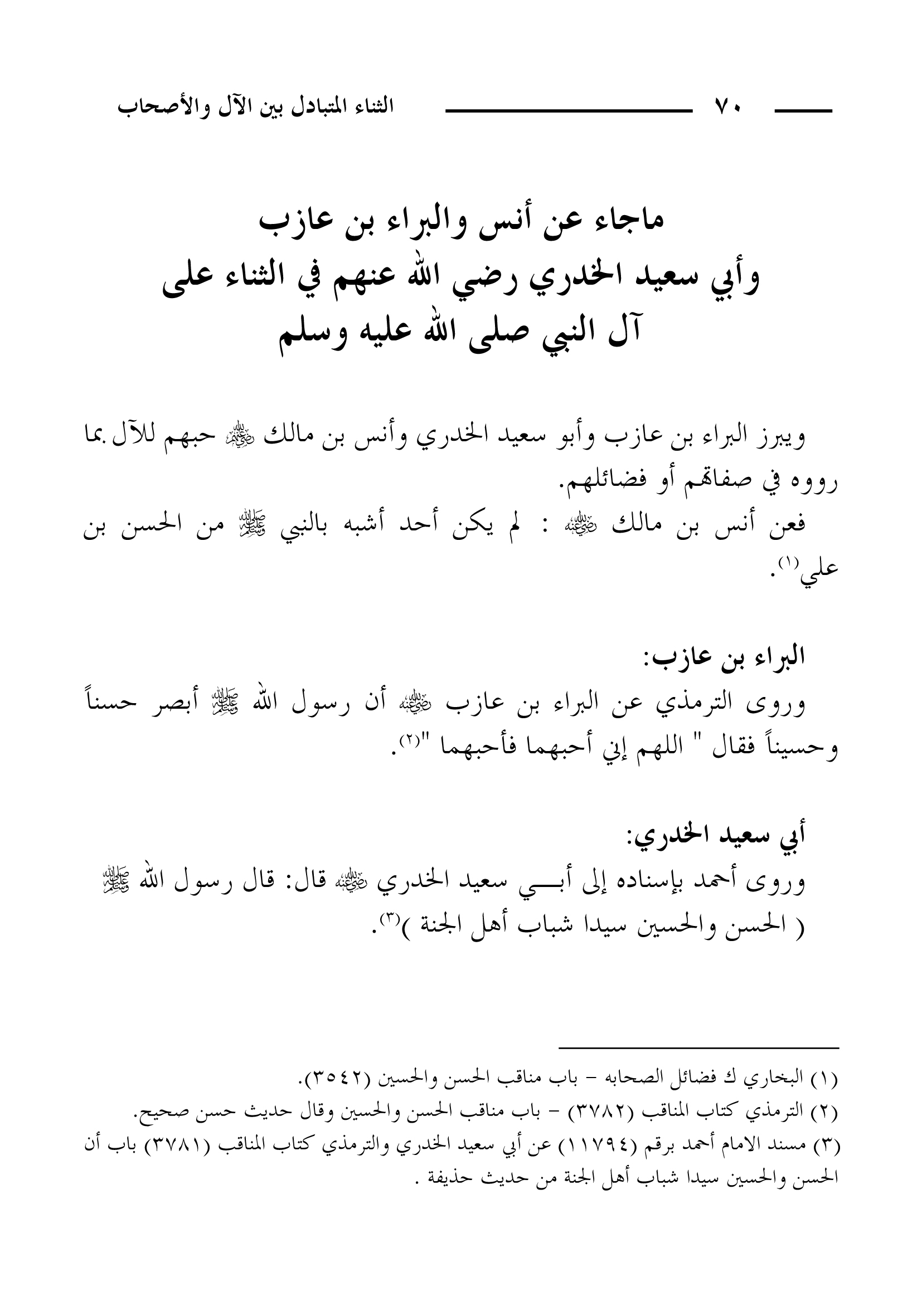 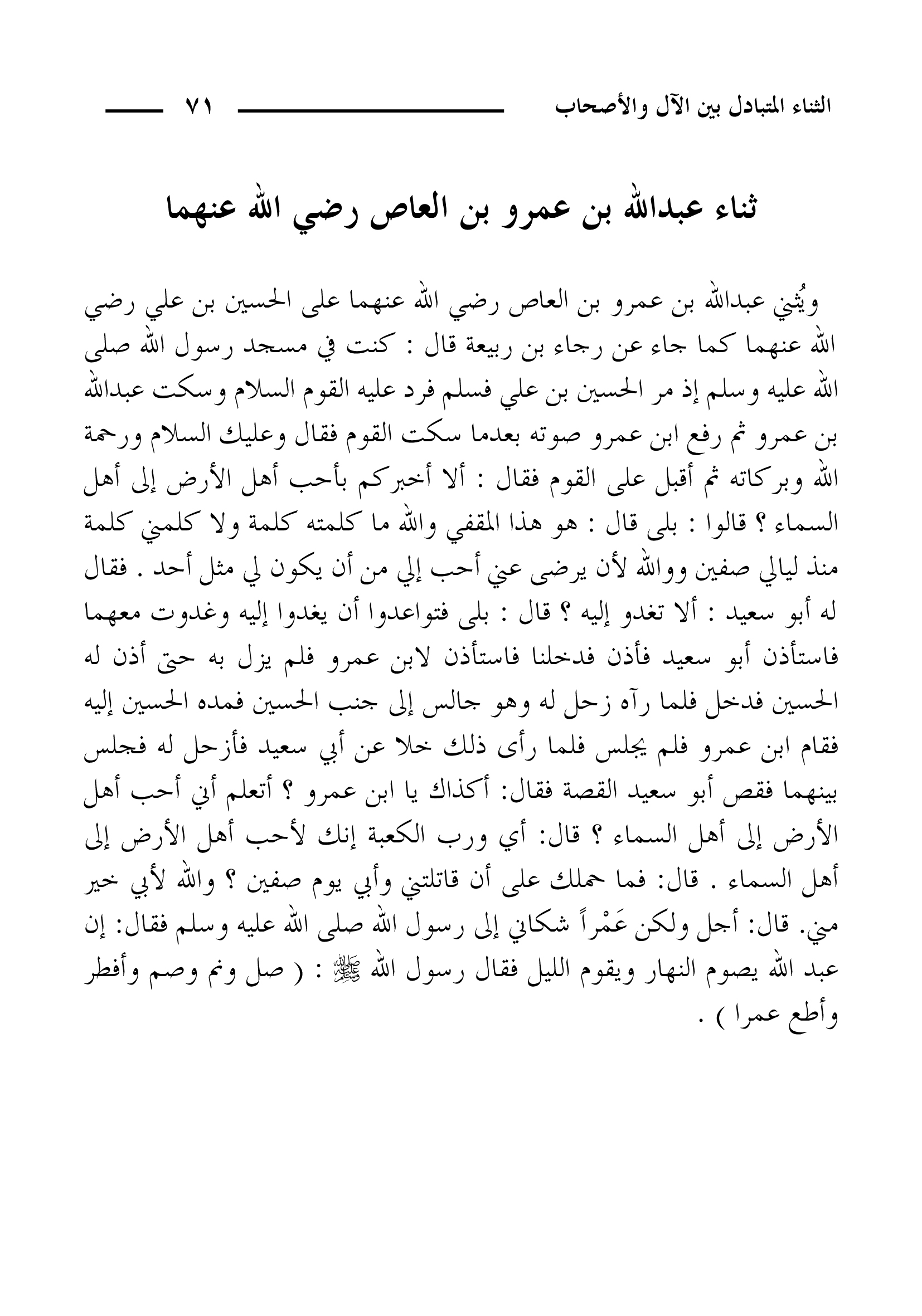 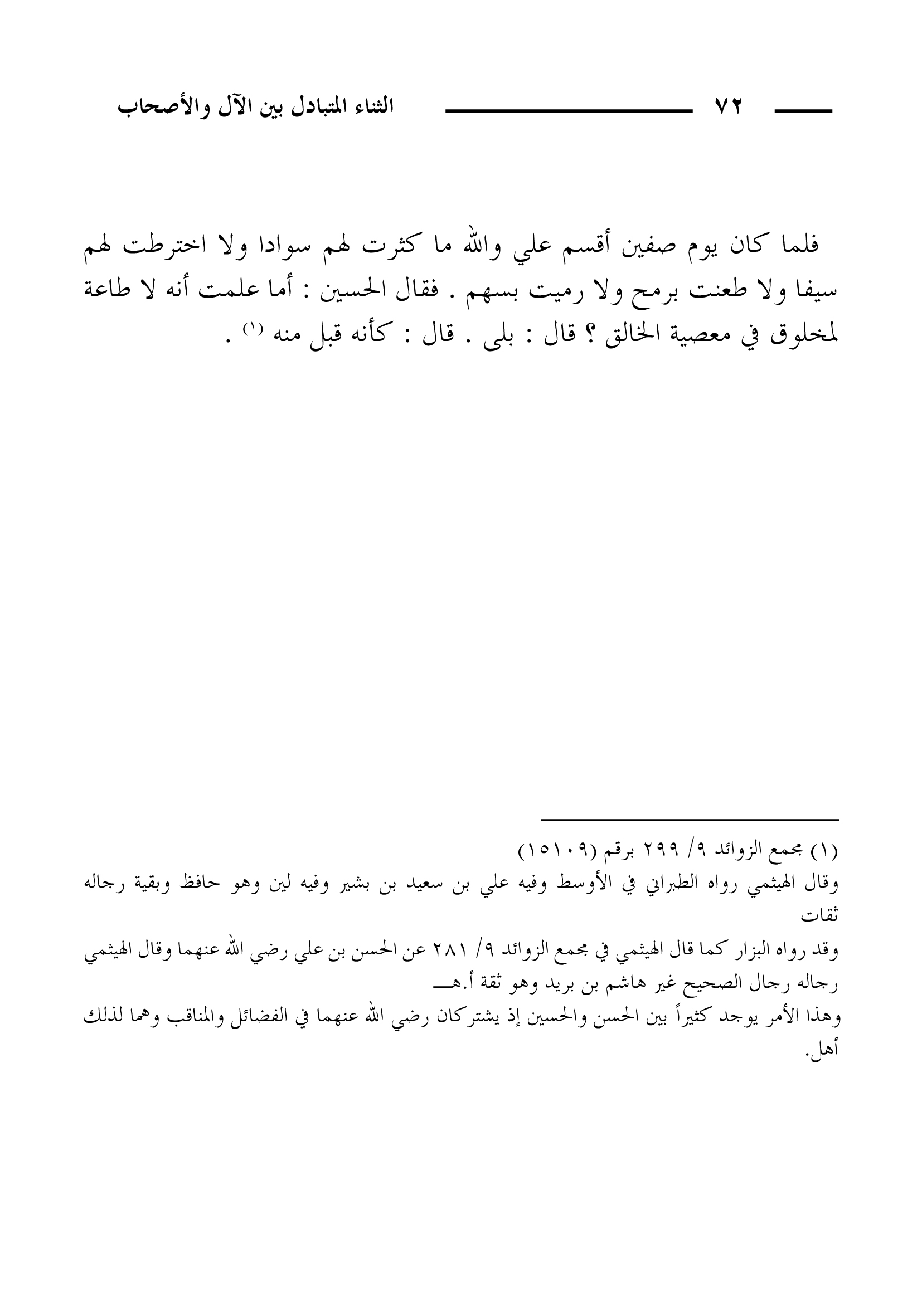 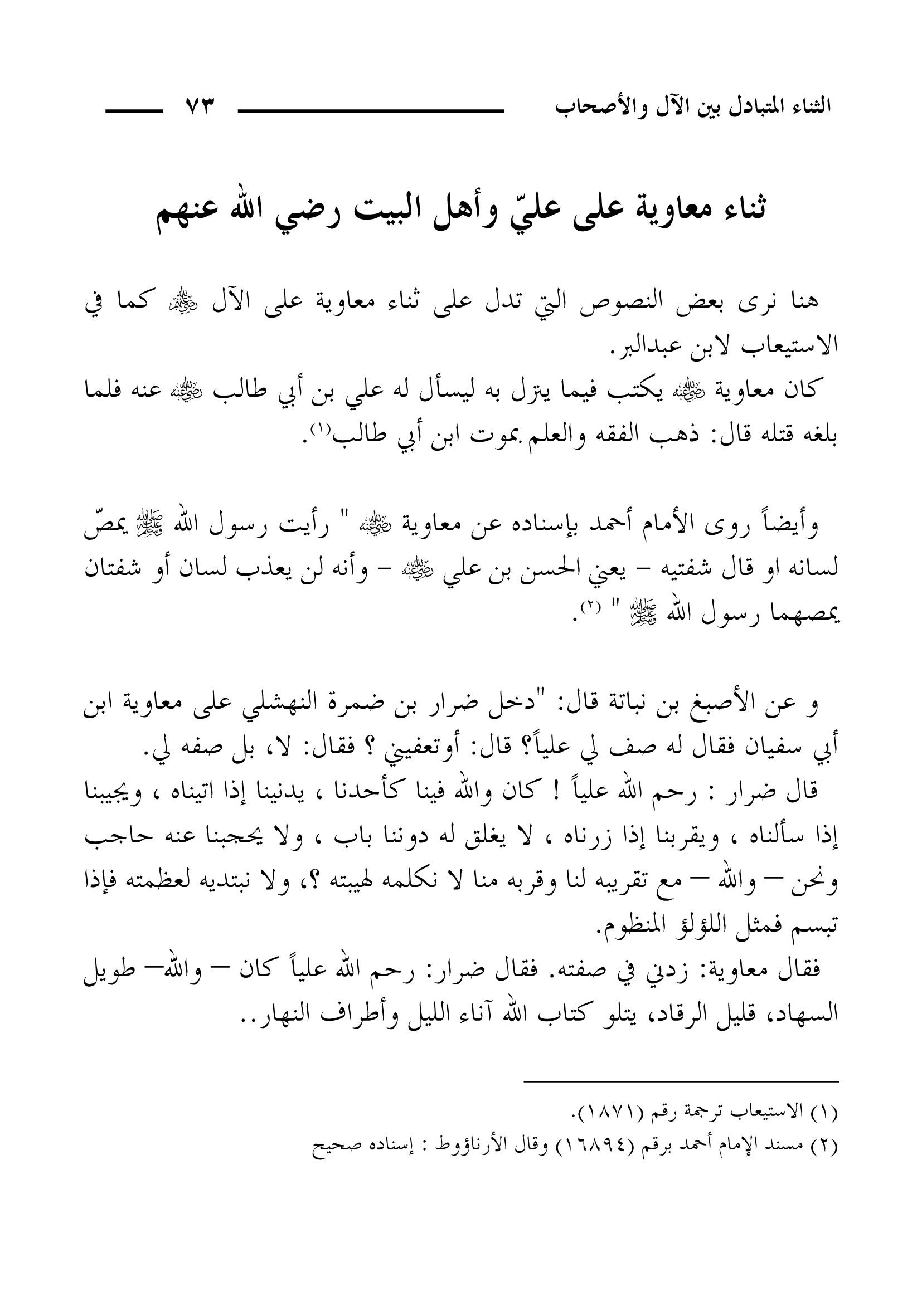 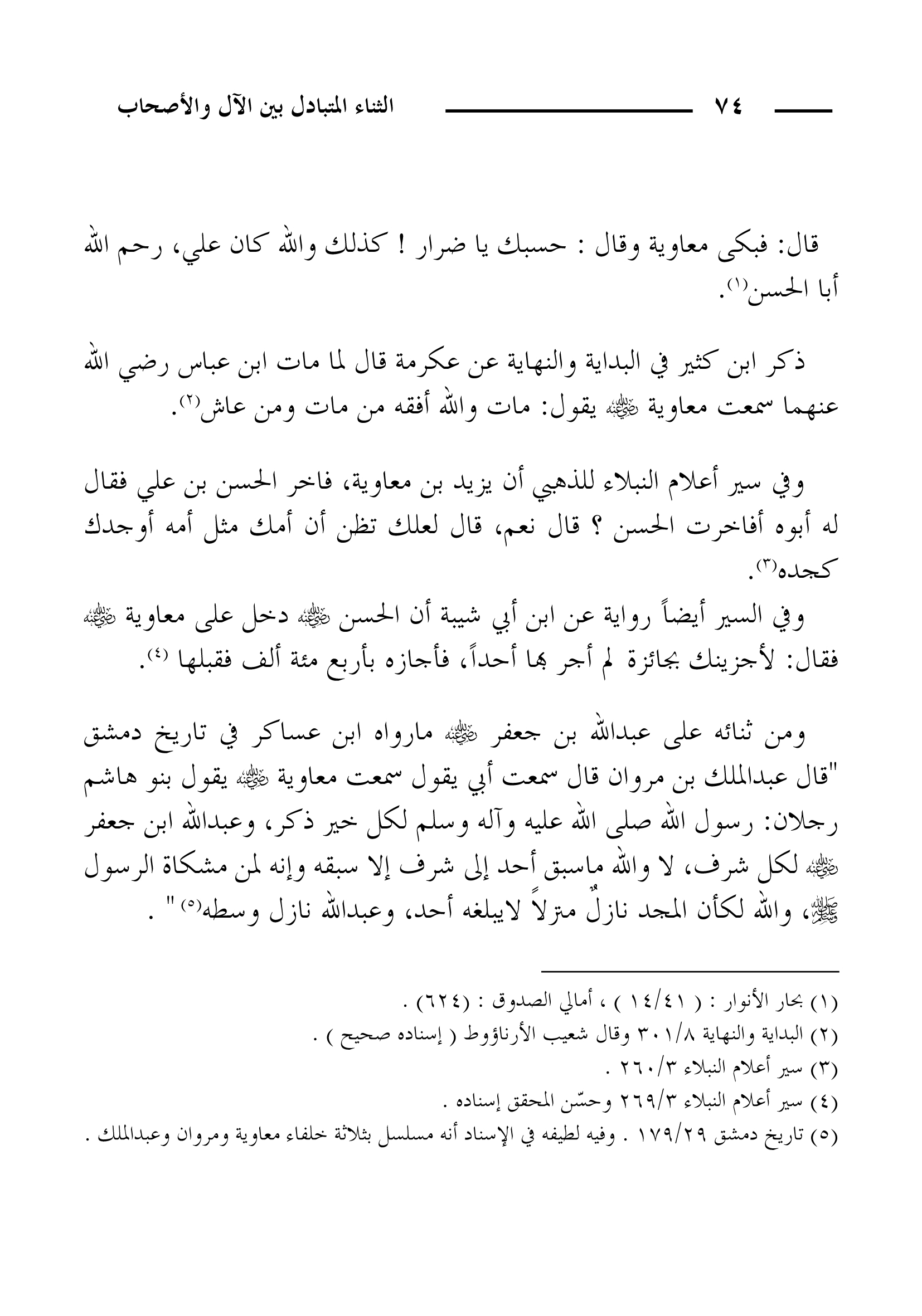 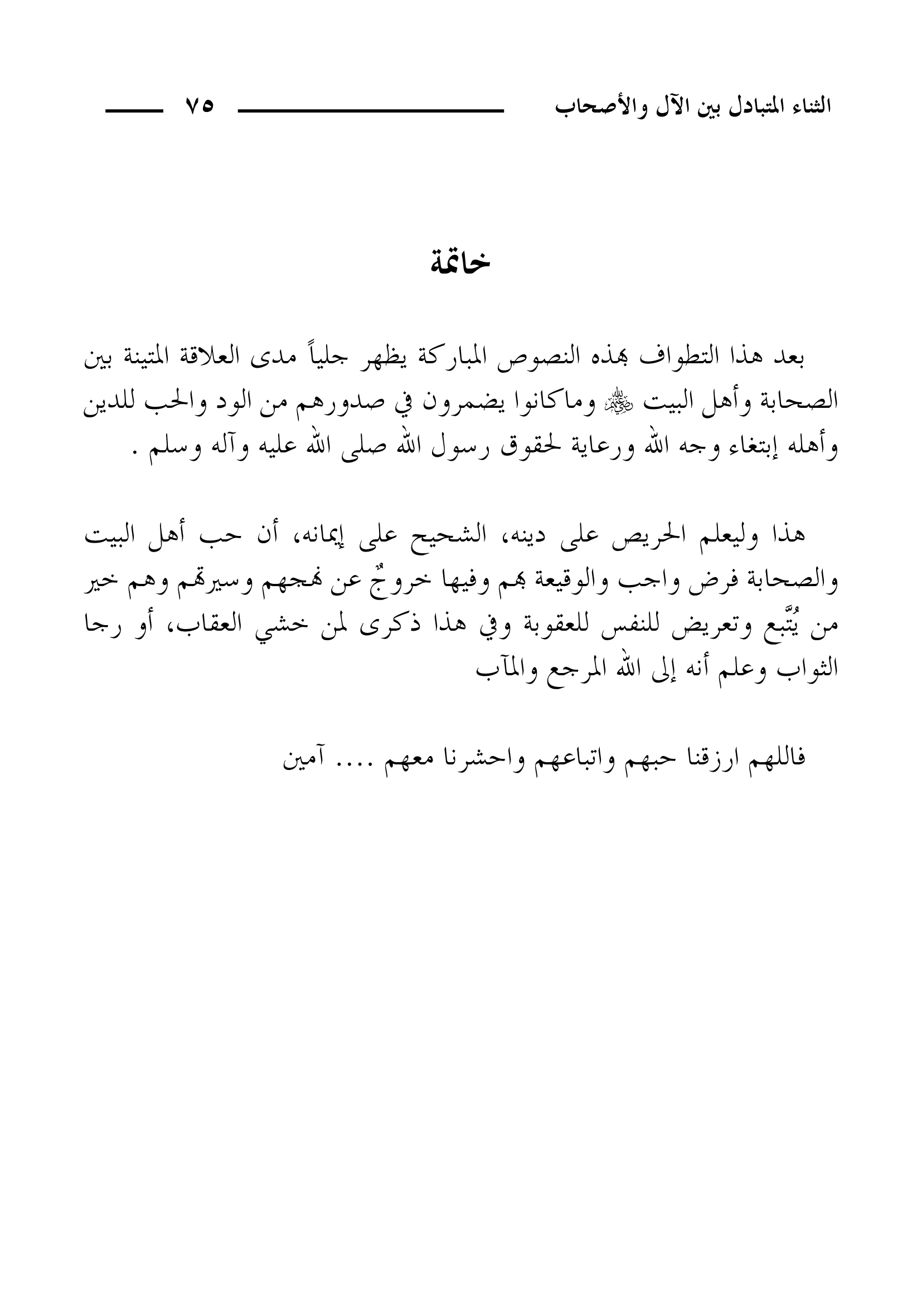 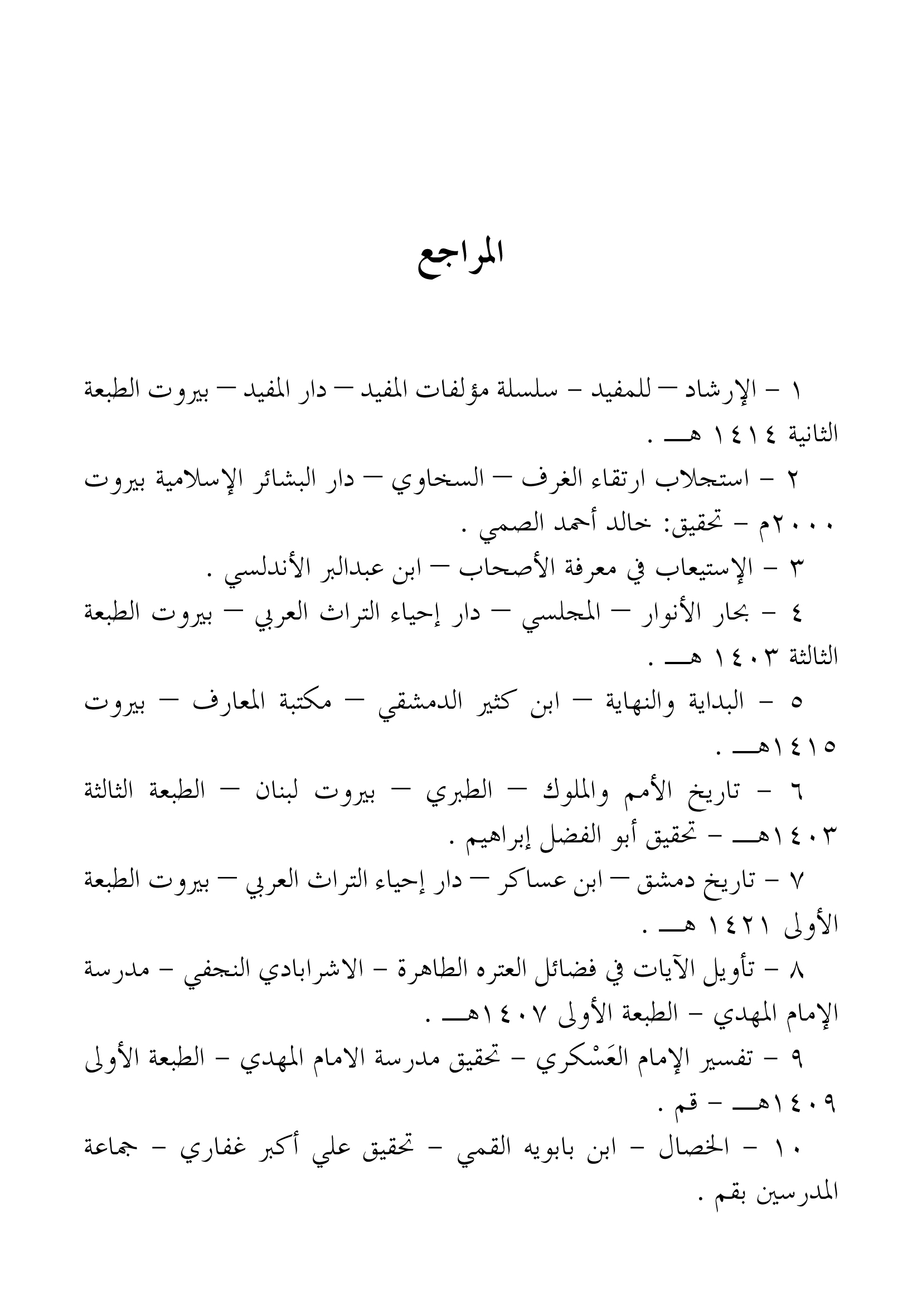 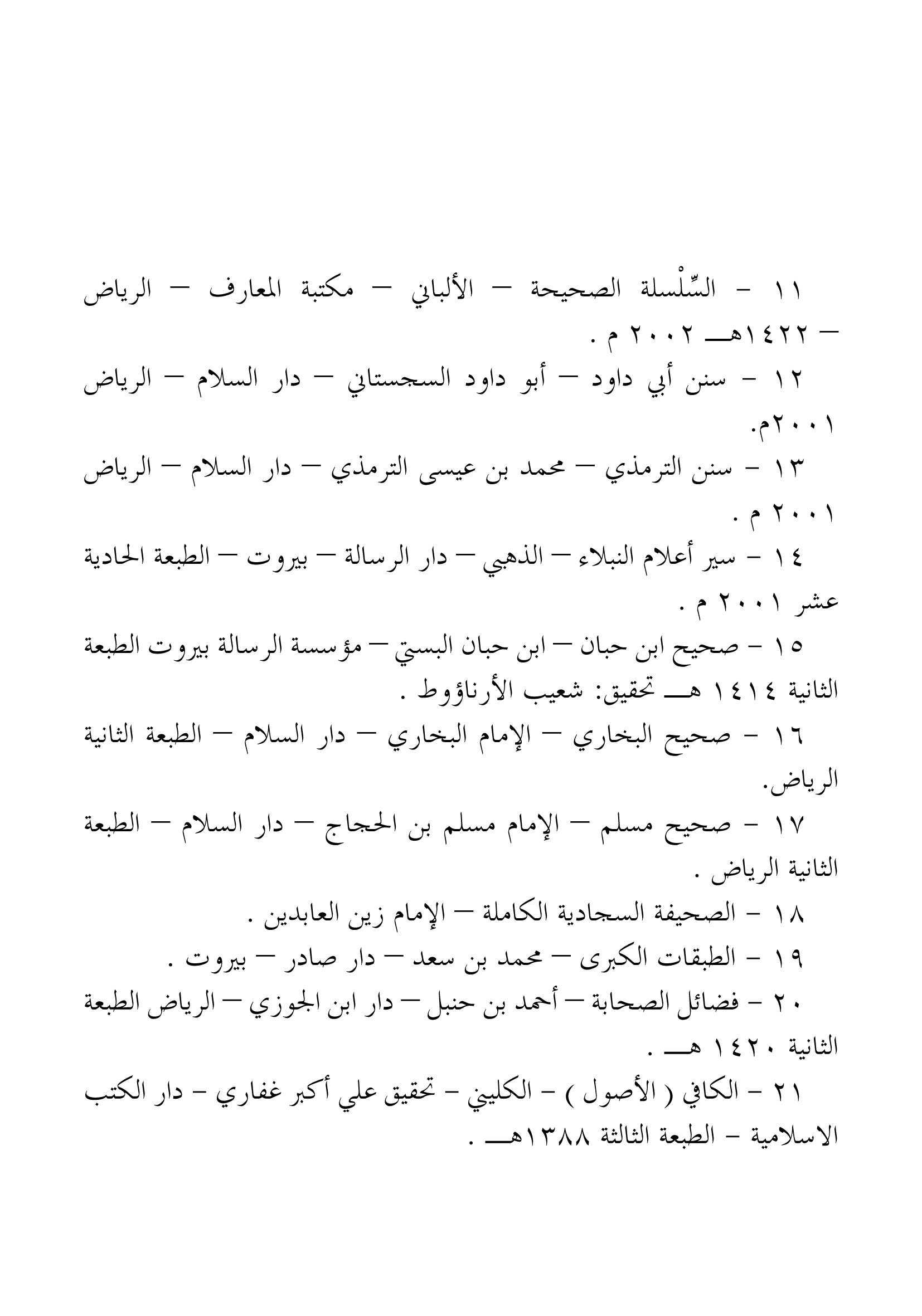 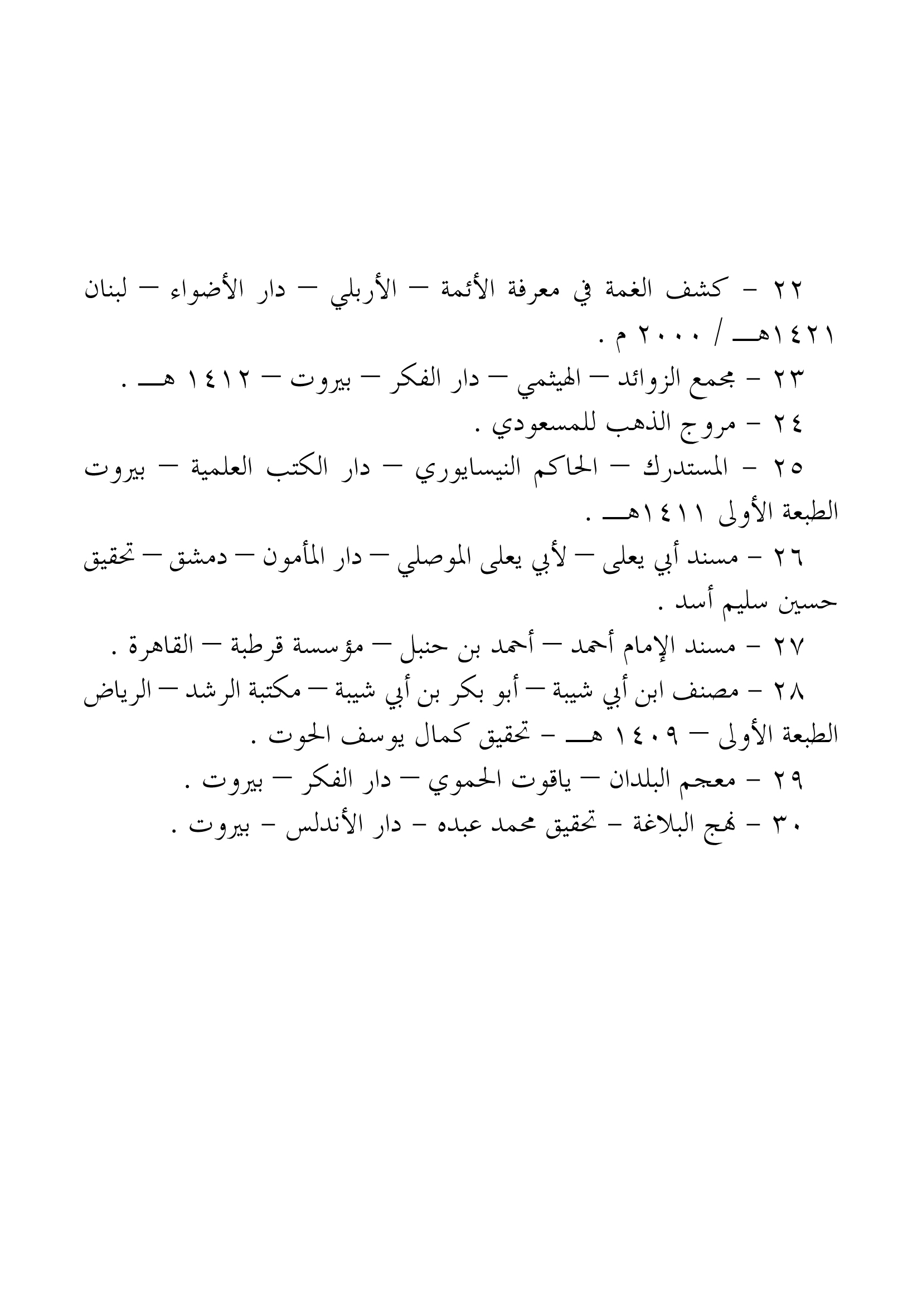 